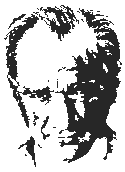 2023 – 2024 EĞİTİM ÖĞRETİM YILI4/A SINIFITÜRKÇE DERSİÜNİTELENDİRİLMİŞ YILLIK PLANTEMA / ÜNİTE SÜRELERİDERS: TÜRKÇE1.Ara TATİL(13-17 Kasım)YARI YIL TATİLİ2.Ara TATİL(8-12 Nisan)Muhammet BOZKURTSınıf Öğretmeni        								           OLUR								…./09/2023       										     Okul Müdürü	Tema NoTema AdıBaşlama TarihiBitiş TarihiHaftaDers Saati1Okuma Kültürü11 Eylül 20236 Ekim 20234322Milli Mücadele ve Atatürk9 Ekim 202310 Kasım 20235403Erdemler20 Kasım 202315 Aralık 20234324Bilim ve Teknoloji18 Aralık 202319 Ocak 20245405Doğa ve Evren5 Şubat 20241 Mart 20244326Milli Kültürümüz4 Mart 202429 Mart 20244327Çocuk Dünyası1 Nisan 202410 Mayıs 20245408Sağlık ve Spor13 Mayıs 202414 Haziran 2024540TOPLAMTOPLAM36288Tema No: 1Tema No: 1Tema No: 1Tema Adı: Okuma KültürüTema Adı: Okuma KültürüTema Adı: Okuma KültürüTema Adı: Okuma KültürüTema Adı: Okuma KültürüTema Adı: Okuma KültürüTema Adı: Okuma KültürüSÜRESÜRESÜREÖĞRENME ALANIKAZANIMLARETKİNLİKLERÖĞRENME ÖĞRETME YÖNTEM VE TEKNİKLERİKULLANILAN EĞİTİM TEKNOLOJİLERİ ARAÇ VE GEREÇLERAÇIKLAMALARÖLÇME VE DEĞERLENDİRMEAYHAFTASAATÖĞRENME ALANIKAZANIMLARETKİNLİKLERÖĞRENME ÖĞRETME YÖNTEM VE TEKNİKLERİKULLANILAN EĞİTİM TEKNOLOJİLERİ ARAÇ VE GEREÇLERAÇIKLAMALARÖLÇME VE DEĞERLENDİRMEEYLÜL (1.HAFTA)11 EYLÜL – 15 EYLÜL8DİNLEMEİZLEMETürkçe Konuş1.Anlatım2.Tüme varım3. Tümdengelim4. Grup tartışması5. Gezi gözlem6. Gösteri7. Soru yanıt8. Örnek olay9. Beyin fırtınası10. Canlandırma11. Grup çalışmaları12. Oyunlar13. Rol yapma14. CanlandırmaA. Yazılı Kaynaklar1. Türkçe Ders Kitabımız2. Ansiklopediler3. Güncel yayınlar4. Öykü, hikâye kitaplarıB. Kaynak kişiler1.Öğretmenler2. Aile bireyleriC. Görsel Kaynaklar1. Video2. Etkinlik örnekleri3. Bilgisayar vb.D.EBAÖz Değerlendirme FormuTema Değerlendirme ÇalışmalarıEYLÜL (1.HAFTA)11 EYLÜL – 15 EYLÜL8KONUŞMAT.4.2.1. Kelimeleri anlamlarına uygun kullanır.T.4.2.2. Hazırlıksız konuşmalar yapar.T.4.2.3. Hazırlıklı konuşmalar yapar.T.4.2.4. Konuşma stratejilerini uygular.T4.2.5. Sınıf içindeki tartışma ve konuşmalara katılır.T.4.2.6. Konuşmalarında yabancı dillerden alınmış, dilimize henüz yerleşmemiş kelimelerin Türkçelerini kullanır.Türkçe Konuş1.Anlatım2.Tüme varım3. Tümdengelim4. Grup tartışması5. Gezi gözlem6. Gösteri7. Soru yanıt8. Örnek olay9. Beyin fırtınası10. Canlandırma11. Grup çalışmaları12. Oyunlar13. Rol yapma14. CanlandırmaA. Yazılı Kaynaklar1. Türkçe Ders Kitabımız2. Ansiklopediler3. Güncel yayınlar4. Öykü, hikâye kitaplarıB. Kaynak kişiler1.Öğretmenler2. Aile bireyleriC. Görsel Kaynaklar1. Video2. Etkinlik örnekleri3. Bilgisayar vb.D.EBANezaket kurallarına uygun konuşulması gerektiği hatırlatılır.Beden dilini etkin kullanmanın önemi vurgulanır.a) Öğrenciler konuşma/tartışma sırasında kendi düşüncelerini uygun şekilde ifade etmeleri için teşvik edilir.b) Farklı bakış açılarına anlayışla yaklaşmanın önemi vurgulanır.Öz Değerlendirme FormuTema Değerlendirme ÇalışmalarıEYLÜL (1.HAFTA)11 EYLÜL – 15 EYLÜL8OKUMAT.4.3.2. Vurgu, tonlama ve telaffuza dikkat ederek okur.T.4.3.3. Şiir okur.T.4.3.4. Metinleri türün özelliklerine uygun biçimde okur.T.4.3.7. Kelimelerin zıt anlamlılarını bulur.T.4.3.12. Bağlamdan yararlanarak bilmediği kelime ve kelime gruplarının anlamını tahmin eder.T.4.3.16. Okuduğu metnin konusunu belirler.T.4.3.17. Metnin ana fikri/ana duygusunu belirler.T.4.3.18. Okuduğu metinle ilgili soruları cevaplar.T.4.3.21. Okuduğu metnin içeriğine uygun başlık belirler.T.4.3.28. Okudukları ile ilgili çıkarımlar yapar.T.4.3.37. Okuduğu metindeki olaylara ilişkin düşüncelerini ifade eder.Türkçe Konuş1.Anlatım2.Tüme varım3. Tümdengelim4. Grup tartışması5. Gezi gözlem6. Gösteri7. Soru yanıt8. Örnek olay9. Beyin fırtınası10. Canlandırma11. Grup çalışmaları12. Oyunlar13. Rol yapma14. CanlandırmaA. Yazılı Kaynaklar1. Türkçe Ders Kitabımız2. Ansiklopediler3. Güncel yayınlar4. Öykü, hikâye kitaplarıB. Kaynak kişiler1.Öğretmenler2. Aile bireyleriC. Görsel Kaynaklar1. Video2. Etkinlik örnekleri3. Bilgisayar vb.D.EBAÖğrencilere kısa şiir ve İstiklâl Marşı’nın ilk on kıtasını okuma ve ezberleme çalışmaları -zorlamamak kaydıyla- yaptırılır. Öğrencilerin tahmin ettikleri kelime ve kelime gruplarının anlamlarını sözlüklerden kontrol etmeleri sağlanır.Öğrencilerin yeni öğrendikleri kelime ve kelime gruplarından sözlük oluşturmaları sağlanır.Öz Değerlendirme FormuTema Değerlendirme ÇalışmalarıEYLÜL (1.HAFTA)11 EYLÜL – 15 EYLÜL8YAZMAT.4.4.1. Şiir yazar.T.4.4.8. Yazdıklarında yabancı dillerden alınmış, dilimize henüz yerleşmemiş kelimelerin Türkçelerini kullanır.T.4.4.10. Büyük harfleri ve noktalama işaretlerini uygun yerlerde kullanır.Türkçe Konuş1.Anlatım2.Tüme varım3. Tümdengelim4. Grup tartışması5. Gezi gözlem6. Gösteri7. Soru yanıt8. Örnek olay9. Beyin fırtınası10. Canlandırma11. Grup çalışmaları12. Oyunlar13. Rol yapma14. CanlandırmaA. Yazılı Kaynaklar1. Türkçe Ders Kitabımız2. Ansiklopediler3. Güncel yayınlar4. Öykü, hikâye kitaplarıB. Kaynak kişiler1.Öğretmenler2. Aile bireyleriC. Görsel Kaynaklar1. Video2. Etkinlik örnekleri3. Bilgisayar vb.D.EBAÖz Değerlendirme FormuTema Değerlendirme ÇalışmalarıTema No: 1Tema No: 1Tema No: 1Tema Adı:  Okuma KültürüTema Adı:  Okuma KültürüTema Adı:  Okuma KültürüTema Adı:  Okuma KültürüTema Adı:  Okuma KültürüTema Adı:  Okuma KültürüTema Adı:  Okuma KültürüSÜRESÜRESÜREÖĞRENME ALANIKAZANIMLARETKİNLİKLERÖĞRENME ÖĞRETME YÖNTEM VE TEKNİKLERİKULLANILAN EĞİTİM TEKNOLOJİLERİ ARAÇ VE GEREÇLERAÇIKLAMALARÖLÇME VE DEĞERLENDİRMEAYHAFTASAATÖĞRENME ALANIKAZANIMLARETKİNLİKLERÖĞRENME ÖĞRETME YÖNTEM VE TEKNİKLERİKULLANILAN EĞİTİM TEKNOLOJİLERİ ARAÇ VE GEREÇLERAÇIKLAMALARÖLÇME VE DEĞERLENDİRMEEYLÜL (2.HAFTA)18 EYLÜL – 22 EYLÜL8DİNLEMEİZLEMEEvimizdeki Kütüphane1.Anlatım2.Tüme varım3. Tümdengelim4. Grup tartışması5. Gezi gözlem6. Gösteri7. Soru yanıt8. Örnek olay9. Beyin fırtınası10. Canlandırma11. Grup çalışmaları12. Oyunlar13. Rol yapma14. Canlandırma .A. Yazılı Kaynaklar1. Türkçe Ders Kitabımız2. Ansiklopediler3. Güncel yayınlar4. Öykü, hikâye kitaplarıB. Kaynak kişiler1.Öğretmenler2. Aile bireyleriC. Görsel Kaynaklar1. Video2. Etkinlik örnekleri3. Bilgisayar vb.D.EBAÖz Değerlendirme FormuTema Değerlendirme ÇalışmalarıEYLÜL (2.HAFTA)18 EYLÜL – 22 EYLÜL8KONUŞMAT.4.2.1. Kelimeleri anlamlarına uygun kullanır.T.4.2.2. Hazırlıksız konuşmalar yapar.T.4.2.3. Hazırlıklı konuşmalar yapar.T.4.2.4. Konuşma stratejilerini uygular.T4.2.5. Sınıf içindeki tartışma ve konuşmalara katılır.Evimizdeki Kütüphane1.Anlatım2.Tüme varım3. Tümdengelim4. Grup tartışması5. Gezi gözlem6. Gösteri7. Soru yanıt8. Örnek olay9. Beyin fırtınası10. Canlandırma11. Grup çalışmaları12. Oyunlar13. Rol yapma14. Canlandırma .A. Yazılı Kaynaklar1. Türkçe Ders Kitabımız2. Ansiklopediler3. Güncel yayınlar4. Öykü, hikâye kitaplarıB. Kaynak kişiler1.Öğretmenler2. Aile bireyleriC. Görsel Kaynaklar1. Video2. Etkinlik örnekleri3. Bilgisayar vb.D.EBAa) Öğrenciler konuşma/tartışma sırasında kendi düşüncelerini uygun şekilde ifade etmeleri için teşvik edilir.b) Farklı bakış açılarına anlayışla yaklaşmanın önemi vurgulanır.Öz Değerlendirme FormuTema Değerlendirme ÇalışmalarıEYLÜL (2.HAFTA)18 EYLÜL – 22 EYLÜL8OKUMAT.4.3.1. Noktalama işaretlerine dikkat ederek sesli ve sessiz okur.T.4.3.4. Metinleri türün özelliklerine uygun biçimde okur.T.4.3.5. Farklı yazı karakterleri ile yazılmış yazıları okur.T.4.3.7. Kelimelerin zıt anlamlılarını bulur.T.4.3.16. Okuduğu metnin konusunu belirler.T.4.3.17. Metnin ana fikri/ana duygusunu belirler.T.4.3.18. Okuduğu metinle ilgili soruları cevaplar.T.4.3.12. Bağlamdan yararlanarak bilmediği kelime ve kelime gruplarının anlamını tahmin eder.T.4.3.23. Metin türlerini ayırt eder.T.4.3.31. Metinler arasında karşılaştırma yapar.T.4.3.34. Grafik, tablo ve çizelgelerle ilgili soruları cevaplar.Evimizdeki Kütüphane1.Anlatım2.Tüme varım3. Tümdengelim4. Grup tartışması5. Gezi gözlem6. Gösteri7. Soru yanıt8. Örnek olay9. Beyin fırtınası10. Canlandırma11. Grup çalışmaları12. Oyunlar13. Rol yapma14. Canlandırma .A. Yazılı Kaynaklar1. Türkçe Ders Kitabımız2. Ansiklopediler3. Güncel yayınlar4. Öykü, hikâye kitaplarıB. Kaynak kişiler1.Öğretmenler2. Aile bireyleriC. Görsel Kaynaklar1. Video2. Etkinlik örnekleri3. Bilgisayar vb.D.EBAHikâye edici, bilgilendirici metinler ve şiir türünden örneklere yer verilerek genel, kısa bilgilendirme yapılır.Metinlerin konuları ve karakterleri açısından karşılaştırılması sağlanır.Öz Değerlendirme FormuTema Değerlendirme ÇalışmalarıEYLÜL (2.HAFTA)18 EYLÜL – 22 EYLÜL8YAZMAT.4.4.10. Büyük harfleri ve noktalama işaretlerini uygun yerlerde kullanır.T.4.4.20. Harflerin yapısal özelliklerine uygun metin yazar.T.4.4.21. Yazma stratejilerini uygular.Evimizdeki Kütüphane1.Anlatım2.Tüme varım3. Tümdengelim4. Grup tartışması5. Gezi gözlem6. Gösteri7. Soru yanıt8. Örnek olay9. Beyin fırtınası10. Canlandırma11. Grup çalışmaları12. Oyunlar13. Rol yapma14. Canlandırma .A. Yazılı Kaynaklar1. Türkçe Ders Kitabımız2. Ansiklopediler3. Güncel yayınlar4. Öykü, hikâye kitaplarıB. Kaynak kişiler1.Öğretmenler2. Aile bireyleriC. Görsel Kaynaklar1. Video2. Etkinlik örnekleri3. Bilgisayar vb.D.EBAÖğrencilerin kendi yazı stillerini oluşturmaları teşvik edilir.Öz Değerlendirme FormuTema Değerlendirme ÇalışmalarıTema No: 1Tema No: 1Tema No: 1Tema Adı:  Okuma KültürüTema Adı:  Okuma KültürüTema Adı:  Okuma KültürüTema Adı:  Okuma KültürüTema Adı:  Okuma KültürüTema Adı:  Okuma KültürüTema Adı:  Okuma KültürüSÜRESÜRESÜREÖĞRENME ALANIKAZANIMLARETKİNLİKLERÖĞRENME ÖĞRETME YÖNTEM VE TEKNİKLERİKULLANILAN EĞİTİM TEKNOLOJİLERİ ARAÇ VE GEREÇLERAÇIKLAMALARÖLÇME VE DEĞERLENDİRMEAYHAFTASAATÖĞRENME ALANIKAZANIMLARETKİNLİKLERÖĞRENME ÖĞRETME YÖNTEM VE TEKNİKLERİKULLANILAN EĞİTİM TEKNOLOJİLERİ ARAÇ VE GEREÇLERAÇIKLAMALARÖLÇME VE DEĞERLENDİRMEEYLÜL (3.HAFTA)25 EYLÜL – 29 EYLÜL8DİNLEMEİZLEMET.4.1.1. Görselden/görsellerden hareketle dinleyeceği/izleyeceği metnin konusunu tahmin eder.T.4.1.4. Dinlediklerinde/izlediklerinde geçen, bilmediği kelimelerin anlamını tahmin eder.T.4.1.5. Dinlediklerinin/izlediklerinin konusunu belirler.T.4.1.6. Dinlediklerinin/izlediklerinin ana fikrini/ana duygusunu belirler.T.4.1.7. Dinlediklerine/izlediklerine yönelik sorulara cevap verir.T.4.1.12. Dinleme stratejilerini uygular.Dijital tayfa: Yanlış Haber Yağmuru (İzleme Metni)1.Anlatım2.Tüme varım3. Tümdengelim4. Grup tartışması5. Gezi gözlem6. Gösteri7. Soru yanıt8. Örnek olay9. Beyin fırtınası10. Canlandırma11. Grup çalışmaları12. Oyunlar13. Rol yapma14. Canlandırma .A. Yazılı Kaynaklar1. Türkçe Ders Kitabımız2. Ansiklopediler3. Güncel yayınlar4. Öykü, hikâye kitaplarıB. Kaynak kişiler1.Öğretmenler2. Aile bireyleriC. Görsel Kaynaklar1. Video2. Etkinlik örnekleri3. Bilgisayar vb.D.EBAa) Öğrencilerin dikkatlerini yoğunlaştırmaları sağlanır.b) Dinlerken/izlerken hoşuna giden cümleleri, önemli bilgileri vb. not almaları konusunda teşvik edilir.Olay, şahıs, varlık kadrosu ve mekâna yönelik sorular (ne, kim, nerede, nasıl, neden ve ne zaman) yöneltilir.Öz Değerlendirme FormuTema Değerlendirme ÇalışmalarıEYLÜL (3.HAFTA)25 EYLÜL – 29 EYLÜL8KONUŞMAT.4.2.1. Kelimeleri anlamlarına uygun kullanır.T.4.2.2. Hazırlıksız konuşmalar yapar.T.4.2.3. Hazırlıklı konuşmalar yapar.T.4.2.4. Konuşma stratejilerini uygular.T4.2.5. Sınıf içindeki tartışma ve konuşmalara katılır.Dijital tayfa: Yanlış Haber Yağmuru (İzleme Metni)1.Anlatım2.Tüme varım3. Tümdengelim4. Grup tartışması5. Gezi gözlem6. Gösteri7. Soru yanıt8. Örnek olay9. Beyin fırtınası10. Canlandırma11. Grup çalışmaları12. Oyunlar13. Rol yapma14. Canlandırma .A. Yazılı Kaynaklar1. Türkçe Ders Kitabımız2. Ansiklopediler3. Güncel yayınlar4. Öykü, hikâye kitaplarıB. Kaynak kişiler1.Öğretmenler2. Aile bireyleriC. Görsel Kaynaklar1. Video2. Etkinlik örnekleri3. Bilgisayar vb.D.EBAa) Öğrenciler konuşma/tartışma sırasında kendi düşüncelerini uygun şekilde ifade etmeleri için teşvik edilir.b) Farklı bakış açılarına anlayışla yaklaşmanın önemi vurgulanır.Öz Değerlendirme FormuTema Değerlendirme ÇalışmalarıEYLÜL (3.HAFTA)25 EYLÜL – 29 EYLÜL8OKUMAT.4.3.8. Kelimelerin eş anlamlılarını bulur.T.4.3.27. Okuduğu metindeki kahramanların özelliklerini karşılaştırır.T.4.3.32. Kısa ve basit dijital metinlerdeki mesajı kavrar.Dijital tayfa: Yanlış Haber Yağmuru (İzleme Metni)1.Anlatım2.Tüme varım3. Tümdengelim4. Grup tartışması5. Gezi gözlem6. Gösteri7. Soru yanıt8. Örnek olay9. Beyin fırtınası10. Canlandırma11. Grup çalışmaları12. Oyunlar13. Rol yapma14. Canlandırma .A. Yazılı Kaynaklar1. Türkçe Ders Kitabımız2. Ansiklopediler3. Güncel yayınlar4. Öykü, hikâye kitaplarıB. Kaynak kişiler1.Öğretmenler2. Aile bireyleriC. Görsel Kaynaklar1. Video2. Etkinlik örnekleri3. Bilgisayar vb.D.EBAKahramanların fiziksel ve kişilik özelliklerinin karşılaştırılması sağlanır.Elektronik posta ve sosyal medya içeriklerine (tebrik, ilan ve duyuru mesajları vb.) yer verilir.Öz Değerlendirme FormuTema Değerlendirme ÇalışmalarıEYLÜL (3.HAFTA)25 EYLÜL – 29 EYLÜL8YAZMAT.4.4.10. Büyük harfleri ve noktalama işaretlerini uygun yerlerde kullanır.Dijital tayfa: Yanlış Haber Yağmuru (İzleme Metni)1.Anlatım2.Tüme varım3. Tümdengelim4. Grup tartışması5. Gezi gözlem6. Gösteri7. Soru yanıt8. Örnek olay9. Beyin fırtınası10. Canlandırma11. Grup çalışmaları12. Oyunlar13. Rol yapma14. Canlandırma .A. Yazılı Kaynaklar1. Türkçe Ders Kitabımız2. Ansiklopediler3. Güncel yayınlar4. Öykü, hikâye kitaplarıB. Kaynak kişiler1.Öğretmenler2. Aile bireyleriC. Görsel Kaynaklar1. Video2. Etkinlik örnekleri3. Bilgisayar vb.D.EBAÖz Değerlendirme FormuTema Değerlendirme ÇalışmalarıTema No: 1Tema No: 1Tema No: 1Tema Adı: Okuma KültürüTema Adı: Okuma KültürüTema Adı: Okuma KültürüTema Adı: Okuma KültürüTema Adı: Okuma KültürüTema Adı: Okuma KültürüTema Adı: Okuma KültürüSÜRESÜRESÜREÖĞRENME ALANIKAZANIMLARETKİNLİKLERÖĞRENME ÖĞRETME YÖNTEM VE TEKNİKLERİKULLANILAN EĞİTİM TEKNOLOJİLERİ ARAÇ VE GEREÇLERAÇIKLAMALARÖLÇME VE DEĞERLENDİRMEAYHAFTASAATÖĞRENME ALANIKAZANIMLARETKİNLİKLERÖĞRENME ÖĞRETME YÖNTEM VE TEKNİKLERİKULLANILAN EĞİTİM TEKNOLOJİLERİ ARAÇ VE GEREÇLERAÇIKLAMALARÖLÇME VE DEĞERLENDİRME EKİM (4.HAFTA)2 EKİM – 6 EKİM8DİNLEMEİZLEMEKitaplar Ne İşe Yarar?Hikayesi Olmayan Kitap (Serbest Okuma Metni)1.Anlatım2.Tüme varım3. Tümdengelim4. Grup tartışması5. Gezi gözlem6. Gösteri7. Soru yanıt8. Örnek olay9. Beyin fırtınası10. Canlandırma11. Grup çalışmaları12. Oyunlar13. Rol yapma14. Canlandırma .A. Yazılı Kaynaklar1. Türkçe Ders Kitabımız2. Ansiklopediler3. Güncel yayınlar4. Öykü, hikâye kitaplarıB. Kaynak kişiler1.Öğretmenler2. Aile bireyleriC. Görsel Kaynaklar1. Video2. Etkinlik örnekleri3. Bilgisayar vb.D.EBAÖz Değerlendirme FormuTema Değerlendirme Çalışmaları EKİM (4.HAFTA)2 EKİM – 6 EKİM8KONUŞMAT.4.2.1. Kelimeleri anlamlarına uygun kullanır.T.4.2.2. Hazırlıksız konuşmalar yapar.T.4.2.3. Hazırlıklı konuşmalar yapar.T.4.2.4. Konuşma stratejilerini uygular.T4.2.5. Sınıf içindeki tartışma ve konuşmalara katılır.Kitaplar Ne İşe Yarar?Hikayesi Olmayan Kitap (Serbest Okuma Metni)1.Anlatım2.Tüme varım3. Tümdengelim4. Grup tartışması5. Gezi gözlem6. Gösteri7. Soru yanıt8. Örnek olay9. Beyin fırtınası10. Canlandırma11. Grup çalışmaları12. Oyunlar13. Rol yapma14. Canlandırma .A. Yazılı Kaynaklar1. Türkçe Ders Kitabımız2. Ansiklopediler3. Güncel yayınlar4. Öykü, hikâye kitaplarıB. Kaynak kişiler1.Öğretmenler2. Aile bireyleriC. Görsel Kaynaklar1. Video2. Etkinlik örnekleri3. Bilgisayar vb.D.EBAa) Öğrenciler konuşma/tartışma sırasında kendi düşüncelerini uygun şekilde ifade etmeleri için teşvik edilir.b) Farklı bakış açılarına anlayışla yaklaşmanın önemi vurgulanır.Öz Değerlendirme FormuTema Değerlendirme Çalışmaları EKİM (4.HAFTA)2 EKİM – 6 EKİM8OKUMAT.4.3.1. Noktalama işaretlerine dikkat ederek sesli ve sessiz okur.T.4.3.4. Metinleri türün özelliklerine uygun biçimde okur.T.4.3.7. Kelimelerin zıt anlamlılarını bulur.T.4.3.8. Kelimelerin eş anlamlılarını bulur.T.4.3.18. Okuduğu metinle ilgili soruları cevaplar.T.4.3.20. Okuduğu metinlerdeki hikâye unsurlarını belirler.T.4.3.25. Yönergeleri kavrar.T.4.3.26. Metindeki gerçek ve hayalî ögeleri ayırt eder.Kitaplar Ne İşe Yarar?Hikayesi Olmayan Kitap (Serbest Okuma Metni)1.Anlatım2.Tüme varım3. Tümdengelim4. Grup tartışması5. Gezi gözlem6. Gösteri7. Soru yanıt8. Örnek olay9. Beyin fırtınası10. Canlandırma11. Grup çalışmaları12. Oyunlar13. Rol yapma14. Canlandırma .A. Yazılı Kaynaklar1. Türkçe Ders Kitabımız2. Ansiklopediler3. Güncel yayınlar4. Öykü, hikâye kitaplarıB. Kaynak kişiler1.Öğretmenler2. Aile bireyleriC. Görsel Kaynaklar1. Video2. Etkinlik örnekleri3. Bilgisayar vb.D.EBAHarita, ilan, afiş, ilaç prospektüsü, ürün etiketi, kullanım kılavuzu gibi materyallerden faydalanılır.Öz Değerlendirme FormuTema Değerlendirme Çalışmaları EKİM (4.HAFTA)2 EKİM – 6 EKİM8YAZMAT.4.4.3. Hikâye edici metin yazar.T.4.4.7. Yazdıklarının içeriğine uygun başlık belirler.T.4.4.9. Formları yönergelerine uygun doldurur.T.4.4.10. Büyük harfleri ve noktalama işaretlerini uygun yerlerde kullanır.T.4.4.14. Yazdıklarını zenginleştirmek için çizim, grafik ve görseller kullanır.T.4.4.20. Harflerin yapısal özelliklerine uygun metin yazar.Kitaplar Ne İşe Yarar?Hikayesi Olmayan Kitap (Serbest Okuma Metni)1.Anlatım2.Tüme varım3. Tümdengelim4. Grup tartışması5. Gezi gözlem6. Gösteri7. Soru yanıt8. Örnek olay9. Beyin fırtınası10. Canlandırma11. Grup çalışmaları12. Oyunlar13. Rol yapma14. Canlandırma .A. Yazılı Kaynaklar1. Türkçe Ders Kitabımız2. Ansiklopediler3. Güncel yayınlar4. Öykü, hikâye kitaplarıB. Kaynak kişiler1.Öğretmenler2. Aile bireyleriC. Görsel Kaynaklar1. Video2. Etkinlik örnekleri3. Bilgisayar vb.D.EBAa) Olayların oluş sırasına göre yazılmasının gerekliliği hatırlatılır.b) Kişi, olay ve mekân unsurlarının anlatılması sağlanır.Öğrencilerin kendi yazı stillerini oluşturmaları teşvik edilir.Öz Değerlendirme FormuTema Değerlendirme ÇalışmalarıTema No: 2Tema No: 2Tema No: 2Tema Adı: Millî Mücadele ve AtatürkTema Adı: Millî Mücadele ve AtatürkTema Adı: Millî Mücadele ve AtatürkTema Adı: Millî Mücadele ve AtatürkTema Adı: Millî Mücadele ve AtatürkTema Adı: Millî Mücadele ve AtatürkTema Adı: Millî Mücadele ve AtatürkSÜRESÜRESÜREÖĞRENME ALANIKAZANIMLARETKİNLİKLERÖĞRENME ÖĞRETME YÖNTEM VE TEKNİKLERİKULLANILAN EĞİTİM TEKNOLOJİLERİ ARAÇ VE GEREÇLERAÇIKLAMALARÖLÇME VE DEĞERLENDİRMEAYHAFTASAATÖĞRENME ALANIKAZANIMLARETKİNLİKLERÖĞRENME ÖĞRETME YÖNTEM VE TEKNİKLERİKULLANILAN EĞİTİM TEKNOLOJİLERİ ARAÇ VE GEREÇLERAÇIKLAMALARÖLÇME VE DEĞERLENDİRMEEKİM (5.HAFTA)9 EKİM – 13 EKİM8DİNLEMEİZLEMEGözüm Arkada Kalmayacak1.Anlatım2.Tüme varım3. Tümdengelim4. Grup tartışması5. Gezi gözlem6. Gösteri7. Soru yanıt8. Örnek olay9. Beyin fırtınası10. Canlandırma11. Grup çalışmaları12. Oyunlar13. Rol yapma14. CanlandırmaA. Yazılı Kaynaklar1. Türkçe Ders Kitabımız2. Ansiklopediler3. Güncel yayınlar4. Öykü, hikâye kitaplarıB. Kaynak kişiler1.Öğretmenler2. Aile bireyleriC. Görsel Kaynaklar1. Video2. Etkinlik örnekleri3. Bilgisayar vb.D.EBAÖz Değerlendirme FormuTema Değerlendirme ÇalışmalarıEKİM (5.HAFTA)9 EKİM – 13 EKİM8KONUŞMAT.4.2.1. Kelimeleri anlamlarına uygun kullanır.T.4.2.2. Hazırlıksız konuşmalar yapar.T.4.2.3. Hazırlıklı konuşmalar yapar.T.4.2.4. Konuşma stratejilerini uygular.T4.2.5. Sınıf içindeki tartışma ve konuşmalara katılır.Gözüm Arkada Kalmayacak1.Anlatım2.Tüme varım3. Tümdengelim4. Grup tartışması5. Gezi gözlem6. Gösteri7. Soru yanıt8. Örnek olay9. Beyin fırtınası10. Canlandırma11. Grup çalışmaları12. Oyunlar13. Rol yapma14. CanlandırmaA. Yazılı Kaynaklar1. Türkçe Ders Kitabımız2. Ansiklopediler3. Güncel yayınlar4. Öykü, hikâye kitaplarıB. Kaynak kişiler1.Öğretmenler2. Aile bireyleriC. Görsel Kaynaklar1. Video2. Etkinlik örnekleri3. Bilgisayar vb.D.EBAa) Öğrenciler konuşma/tartışma sırasında kendi düşüncelerini uygun şekilde ifade etmeleri için teşvik edilir.b) Farklı bakış açılarına anlayışla yaklaşmanın önemi vurgulanır.Öz Değerlendirme FormuTema Değerlendirme ÇalışmalarıEKİM (5.HAFTA)9 EKİM – 13 EKİM8OKUMAT.4.3.1. Noktalama işaretlerine dikkat ederek sesli ve sessiz okur.T.4.3.4. Metinleri türün özelliklerine uygun biçimde okur.T.4.3.9. Eş sesli kelimelerin anlamlarını ayırt eder.T.4.3.11. Deyim ve atasözlerinin metnin anlamına katkısını kavrar.T.4.3.12. Bağlamdan yararlanarak bilmediği kelime ve kelime gruplarının anlamını tahmin eder.T.4.3.13. Görsellerle ilgili soruları cevaplar.T.4.3.15. Okuduklarını ana hatlarıyla anlatır.T.4.3.18. Okuduğu metinle ilgili soruları cevaplar.Gözüm Arkada Kalmayacak1.Anlatım2.Tüme varım3. Tümdengelim4. Grup tartışması5. Gezi gözlem6. Gösteri7. Soru yanıt8. Örnek olay9. Beyin fırtınası10. Canlandırma11. Grup çalışmaları12. Oyunlar13. Rol yapma14. CanlandırmaA. Yazılı Kaynaklar1. Türkçe Ders Kitabımız2. Ansiklopediler3. Güncel yayınlar4. Öykü, hikâye kitaplarıB. Kaynak kişiler1.Öğretmenler2. Aile bireyleriC. Görsel Kaynaklar1. Video2. Etkinlik örnekleri3. Bilgisayar vb.D.EBAOlayların oluş sırasına göre anlatılmasına dikkat edilir.Öz Değerlendirme FormuTema Değerlendirme ÇalışmalarıEKİM (5.HAFTA)9 EKİM – 13 EKİM8YAZMAT.4.4.4. Bilgilendirici metin yazar.T.4.4.10. Büyük harfleri ve noktalama işaretlerini uygun yerlerde kullanır.Gözüm Arkada Kalmayacak1.Anlatım2.Tüme varım3. Tümdengelim4. Grup tartışması5. Gezi gözlem6. Gösteri7. Soru yanıt8. Örnek olay9. Beyin fırtınası10. Canlandırma11. Grup çalışmaları12. Oyunlar13. Rol yapma14. CanlandırmaA. Yazılı Kaynaklar1. Türkçe Ders Kitabımız2. Ansiklopediler3. Güncel yayınlar4. Öykü, hikâye kitaplarıB. Kaynak kişiler1.Öğretmenler2. Aile bireyleriC. Görsel Kaynaklar1. Video2. Etkinlik örnekleri3. Bilgisayar vb.D.EBAa) Yazdıklarında duygu ve düşüncelerini aktarmaları için teşvik edilir.b) Verilen ya da kendi belirledikleri bir konu hakkında araştırma yapmaları sağlanır.Öz Değerlendirme FormuTema Değerlendirme ÇalışmalarıTema No: 2Tema No: 2Tema No: 2Tema Adı: Millî Mücadele ve AtatürkTema Adı: Millî Mücadele ve AtatürkTema Adı: Millî Mücadele ve AtatürkTema Adı: Millî Mücadele ve AtatürkTema Adı: Millî Mücadele ve AtatürkTema Adı: Millî Mücadele ve AtatürkTema Adı: Millî Mücadele ve AtatürkSÜRESÜRESÜREÖĞRENME ALANIKAZANIMLARETKİNLİKLERÖĞRENME ÖĞRETME YÖNTEM VE TEKNİKLERİKULLANILAN EĞİTİM TEKNOLOJİLERİ ARAÇ VE GEREÇLERAÇIKLAMALARÖLÇME VE DEĞERLENDİRMEAYHAFTASAATÖĞRENME ALANIKAZANIMLARETKİNLİKLERÖĞRENME ÖĞRETME YÖNTEM VE TEKNİKLERİKULLANILAN EĞİTİM TEKNOLOJİLERİ ARAÇ VE GEREÇLERAÇIKLAMALARÖLÇME VE DEĞERLENDİRMEEKİM (6.HAFTA)16 EKİM – 20 EKİM8DİNLEMEİZLEMEMehmet Akif Ersoy1.Anlatım2.Tüme varım3. Tümdengelim4. Grup tartışması5. Gezi gözlem6. Gösteri7. Soru yanıt8. Örnek olay9. Beyin fırtınası10. Canlandırma11. Grup çalışmaları12. Oyunlar13. Rol yapma14. CanlandırmaA. Yazılı Kaynaklar1. Türkçe Ders Kitabımız2. Ansiklopediler3. Güncel yayınlar4. Öykü, hikâye kitaplarıB. Kaynak kişiler1.Öğretmenler2. Aile bireyleriC. Görsel Kaynaklar1. Video2. Etkinlik örnekleri3. Bilgisayar vb.D.EBAÖz Değerlendirme FormuTema Değerlendirme ÇalışmalarıEKİM (6.HAFTA)16 EKİM – 20 EKİM8KONUŞMAT.4.2.1. Kelimeleri anlamlarına uygun kullanır.T.4.2.2. Hazırlıksız konuşmalar yapar.T.4.2.3. Hazırlıklı konuşmalar yapar.T.4.2.4. Konuşma stratejilerini uygular.T4.2.5. Sınıf içindeki tartışma ve konuşmalara katılır.Mehmet Akif Ersoy1.Anlatım2.Tüme varım3. Tümdengelim4. Grup tartışması5. Gezi gözlem6. Gösteri7. Soru yanıt8. Örnek olay9. Beyin fırtınası10. Canlandırma11. Grup çalışmaları12. Oyunlar13. Rol yapma14. CanlandırmaA. Yazılı Kaynaklar1. Türkçe Ders Kitabımız2. Ansiklopediler3. Güncel yayınlar4. Öykü, hikâye kitaplarıB. Kaynak kişiler1.Öğretmenler2. Aile bireyleriC. Görsel Kaynaklar1. Video2. Etkinlik örnekleri3. Bilgisayar vb.D.EBAa) Öğrenciler konuşma/tartışma sırasında kendi düşüncelerini uygun şekilde ifade etmeleri için teşvik edilir.b) Farklı bakış açılarına anlayışla yaklaşmanın önemi vurgulanır.Öz Değerlendirme FormuTema Değerlendirme ÇalışmalarıEKİM (6.HAFTA)16 EKİM – 20 EKİM8OKUMAT.4.3.1. Noktalama işaretlerine dikkat ederek sesli ve sessiz okur.T.4.3.4. Metinleri türün özelliklerine uygun biçimde okur.T.4.3.12. Bağlamdan yararlanarak bilmediği kelime ve kelime gruplarının anlamını tahmin eder.T.4.3.16. Okuduğu metnin konusunu belirler.T.4.3.17. Metnin ana fikri/ana duygusunu belirler.T.4.3.18. Okuduğu metinle ilgili soruları cevaplar.T.4.3.28. Okudukları ile ilgili çıkarımlar yapar.T.4.3.31. Metinler arasında karşılaştırma yapar.Mehmet Akif Ersoy1.Anlatım2.Tüme varım3. Tümdengelim4. Grup tartışması5. Gezi gözlem6. Gösteri7. Soru yanıt8. Örnek olay9. Beyin fırtınası10. Canlandırma11. Grup çalışmaları12. Oyunlar13. Rol yapma14. CanlandırmaA. Yazılı Kaynaklar1. Türkçe Ders Kitabımız2. Ansiklopediler3. Güncel yayınlar4. Öykü, hikâye kitaplarıB. Kaynak kişiler1.Öğretmenler2. Aile bireyleriC. Görsel Kaynaklar1. Video2. Etkinlik örnekleri3. Bilgisayar vb.D.EBANeden-sonuç, karşılaştırma, benzetme, örneklendirme gibi çıkarımlar yapılması sağlanır.Öz Değerlendirme FormuTema Değerlendirme ÇalışmalarıEKİM (6.HAFTA)16 EKİM – 20 EKİM8YAZMAT.4.4.1. Şiir yazar.T.4.4.10. Büyük harfleri ve noktalama işaretlerini uygun yerlerde kullanır.T.4.4.20. Harflerin yapısal özelliklerine uygun metin yazar.T.4.4.21. Yazma stratejilerini uygular.Mehmet Akif Ersoy1.Anlatım2.Tüme varım3. Tümdengelim4. Grup tartışması5. Gezi gözlem6. Gösteri7. Soru yanıt8. Örnek olay9. Beyin fırtınası10. Canlandırma11. Grup çalışmaları12. Oyunlar13. Rol yapma14. CanlandırmaA. Yazılı Kaynaklar1. Türkçe Ders Kitabımız2. Ansiklopediler3. Güncel yayınlar4. Öykü, hikâye kitaplarıB. Kaynak kişiler1.Öğretmenler2. Aile bireyleriC. Görsel Kaynaklar1. Video2. Etkinlik örnekleri3. Bilgisayar vb.D.EBAYay ayraç, üç nokta, eğik çizgi, soru işareti, nokta, virgül, iki nokta, ünlem, tırnak işareti, kısa çizgi, konuşma çizgisi ve kesme işaretinin yaygın kullanılan işlevleri üzerinde durulur.Öz Değerlendirme FormuTema Değerlendirme ÇalışmalarıTema No: 2Tema No: 2Tema No: 2Tema Adı: Millî Mücadele ve AtatürkTema Adı: Millî Mücadele ve AtatürkTema Adı: Millî Mücadele ve AtatürkTema Adı: Millî Mücadele ve AtatürkTema Adı: Millî Mücadele ve AtatürkTema Adı: Millî Mücadele ve AtatürkTema Adı: Millî Mücadele ve AtatürkSÜRESÜRESÜREÖĞRENME ALANIKAZANIMLARETKİNLİKLERÖĞRENME ÖĞRETME YÖNTEM VE TEKNİKLERİKULLANILAN EĞİTİM TEKNOLOJİLERİ ARAÇ VE GEREÇLERAÇIKLAMALARÖLÇME VE DEĞERLENDİRMEAYHAFTASAATÖĞRENME ALANIKAZANIMLARETKİNLİKLERÖĞRENME ÖĞRETME YÖNTEM VE TEKNİKLERİKULLANILAN EĞİTİM TEKNOLOJİLERİ ARAÇ VE GEREÇLERAÇIKLAMALARÖLÇME VE DEĞERLENDİRMEEKİM (7.HAFTA)23 EKİM – 27 EKİM8DİNLEMEİZLEMET.4.1.3. Dinlediği/izlediği metni ana hatlarıyla anlatır.T.4.1.4. Dinlediklerinde/izlediklerinde geçen, bilmediği kelimelerin anlamını tahmin eder.T.4.1.5. Dinlediklerinin/izlediklerinin konusunu belirler.T.4.1.6. Dinlediklerinin/izlediklerinin ana fikrini/ana duygusunu belirler.T.4.1.7. Dinlediklerine/izlediklerine yönelik sorulara cevap verir.T.4.1.9. Dinledikleriyle/izledikleriyle ilgili görüşlerini ifade eder.T.4.1.11. Dinlediklerinin/izlediklerinin içeriğini değerlendirir.T.4.1.12. Dinleme stratejilerini uygular.Hacı İbrahim Efendi: Mehmetçiğe Dikilen Botlar (Dinleme Metni)1.Anlatım2.Tüme varım3. Tümdengelim4. Grup tartışması5. Gezi gözlem6. Gösteri7. Soru yanıt8. Örnek olay9. Beyin fırtınası10. Canlandırma11. Grup çalışmaları12. Oyunlar13. Rol yapma14. CanlandırmaA. Yazılı Kaynaklar1. Türkçe Ders Kitabımız2. Ansiklopediler3. Güncel yayınlar4. Öykü, hikâye kitaplarıB. Kaynak kişiler1.Öğretmenler2. Aile bireyleriC. Görsel Kaynaklar1. Video2. Etkinlik örnekleri3. Bilgisayar vb.D.EBA  Olay, şahıs, varlık kadrosu ve mekâna yönelik sorular (ne, kim, nerede, nasıl, neden ve ne zaman) yöneltilir.Öz Değerlendirme FormuTema Değerlendirme ÇalışmalarıEKİM (7.HAFTA)23 EKİM – 27 EKİM8KONUŞMAT.4.2.1. Kelimeleri anlamlarına uygun kullanır.T.4.2.2. Hazırlıksız konuşmalar yapar.T.4.2.3. Hazırlıklı konuşmalar yapar.T.4.2.4. Konuşma stratejilerini uygular.T4.2.5. Sınıf içindeki tartışma ve konuşmalara katılır.Hacı İbrahim Efendi: Mehmetçiğe Dikilen Botlar (Dinleme Metni)1.Anlatım2.Tüme varım3. Tümdengelim4. Grup tartışması5. Gezi gözlem6. Gösteri7. Soru yanıt8. Örnek olay9. Beyin fırtınası10. Canlandırma11. Grup çalışmaları12. Oyunlar13. Rol yapma14. CanlandırmaA. Yazılı Kaynaklar1. Türkçe Ders Kitabımız2. Ansiklopediler3. Güncel yayınlar4. Öykü, hikâye kitaplarıB. Kaynak kişiler1.Öğretmenler2. Aile bireyleriC. Görsel Kaynaklar1. Video2. Etkinlik örnekleri3. Bilgisayar vb.D.EBAa) Öğrenciler konuşma/tartışma sırasında kendi düşüncelerini uygun şekilde ifade etmeleri için teşvik edilir.b) Farklı bakış açılarına anlayışla yaklaşmanın önemi vurgulanır.Öz Değerlendirme FormuTema Değerlendirme ÇalışmalarıEKİM (7.HAFTA)23 EKİM – 27 EKİM8OKUMAT.4.3.10. Okuduğu metindeki gerçek, mecaz ve terim anlamlı sözcükleri belirler.Hacı İbrahim Efendi: Mehmetçiğe Dikilen Botlar (Dinleme Metni)1.Anlatım2.Tüme varım3. Tümdengelim4. Grup tartışması5. Gezi gözlem6. Gösteri7. Soru yanıt8. Örnek olay9. Beyin fırtınası10. Canlandırma11. Grup çalışmaları12. Oyunlar13. Rol yapma14. CanlandırmaA. Yazılı Kaynaklar1. Türkçe Ders Kitabımız2. Ansiklopediler3. Güncel yayınlar4. Öykü, hikâye kitaplarıB. Kaynak kişiler1.Öğretmenler2. Aile bireyleriC. Görsel Kaynaklar1. Video2. Etkinlik örnekleri3. Bilgisayar vb.D.EBAÖz Değerlendirme FormuTema Değerlendirme ÇalışmalarıEKİM (7.HAFTA)23 EKİM – 27 EKİM8YAZMAT.4.4.1. Şiir yazar.T.4.4.3. Hikâye edici metin yazar.T.4.4.9. Formları yönergelerine uygun doldurur.Hacı İbrahim Efendi: Mehmetçiğe Dikilen Botlar (Dinleme Metni)1.Anlatım2.Tüme varım3. Tümdengelim4. Grup tartışması5. Gezi gözlem6. Gösteri7. Soru yanıt8. Örnek olay9. Beyin fırtınası10. Canlandırma11. Grup çalışmaları12. Oyunlar13. Rol yapma14. CanlandırmaA. Yazılı Kaynaklar1. Türkçe Ders Kitabımız2. Ansiklopediler3. Güncel yayınlar4. Öykü, hikâye kitaplarıB. Kaynak kişiler1.Öğretmenler2. Aile bireyleriC. Görsel Kaynaklar1. Video2. Etkinlik örnekleri3. Bilgisayar vb.D.EBAÖz Değerlendirme FormuTema Değerlendirme ÇalışmalarıTema No: 2Tema No: 2Tema No: 2Tema Adı: Millî Mücadele ve AtatürkTema Adı: Millî Mücadele ve AtatürkTema Adı: Millî Mücadele ve AtatürkTema Adı: Millî Mücadele ve AtatürkTema Adı: Millî Mücadele ve AtatürkTema Adı: Millî Mücadele ve AtatürkTema Adı: Millî Mücadele ve AtatürkSÜRESÜRESÜREÖĞRENME ALANIKAZANIMLARETKİNLİKLERÖĞRENME ÖĞRETME YÖNTEM VE TEKNİKLERİKULLANILAN EĞİTİM TEKNOLOJİLERİ ARAÇ VE GEREÇLERAÇIKLAMALARÖLÇME VE DEĞERLENDİRMEAYHAFTASAATÖĞRENME ALANIKAZANIMLARETKİNLİKLERÖĞRENME ÖĞRETME YÖNTEM VE TEKNİKLERİKULLANILAN EĞİTİM TEKNOLOJİLERİ ARAÇ VE GEREÇLERAÇIKLAMALARÖLÇME VE DEĞERLENDİRMEEKİM - KASIM (8-9.HAFTA)30 EKİM – 10 KASIM16DİNLEMEİZLEMEMustafa Kemal’i DüşünüyorumÇanakkale Geçilmez Mustafa Kemal Yenilmez (Serbest Okuma)1.Anlatım2.Tüme varım3. Tümdengelim4. Grup tartışması5. Gezi gözlem6. Gösteri7. Soru yanıt8. Örnek olay9. Beyin fırtınası10. Canlandırma11. Grup çalışmaları12. Oyunlar13. Rol yapma14. CanlandırmaA. Yazılı Kaynaklar1. Türkçe Ders Kitabımız2. Ansiklopediler3. Güncel yayınlar4. Öykü, hikâye kitaplarıB. Kaynak kişiler1.Öğretmenler2. Aile bireyleriC. Görsel Kaynaklar1. Video2. Etkinlik örnekleri3. Bilgisayar vb.D.EBAÖz Değerlendirme FormuTema Değerlendirme ÇalışmalarıEKİM - KASIM (8-9.HAFTA)30 EKİM – 10 KASIM16KONUŞMAT.4.2.1. Kelimeleri anlamlarına uygun kullanır.T.4.2.2. Hazırlıksız konuşmalar yapar.T.4.2.3. Hazırlıklı konuşmalar yapar.T.4.2.4. Konuşma stratejilerini uygular.T4.2.5. Sınıf içindeki tartışma ve konuşmalara katılır.Mustafa Kemal’i DüşünüyorumÇanakkale Geçilmez Mustafa Kemal Yenilmez (Serbest Okuma)1.Anlatım2.Tüme varım3. Tümdengelim4. Grup tartışması5. Gezi gözlem6. Gösteri7. Soru yanıt8. Örnek olay9. Beyin fırtınası10. Canlandırma11. Grup çalışmaları12. Oyunlar13. Rol yapma14. CanlandırmaA. Yazılı Kaynaklar1. Türkçe Ders Kitabımız2. Ansiklopediler3. Güncel yayınlar4. Öykü, hikâye kitaplarıB. Kaynak kişiler1.Öğretmenler2. Aile bireyleriC. Görsel Kaynaklar1. Video2. Etkinlik örnekleri3. Bilgisayar vb.D.EBAa) Öğrenciler konuşma/tartışma sırasında kendi düşüncelerini uygun şekilde ifade etmeleri için teşvik edilir.b) Farklı bakış açılarına anlayışla yaklaşmanın önemi vurgulanır.Öz Değerlendirme FormuTema Değerlendirme ÇalışmalarıEKİM - KASIM (8-9.HAFTA)30 EKİM – 10 KASIM16OKUMAT.4.3.2. Vurgu, tonlama ve telaffuza dikkat ederek okur.T.4.3.3. Şiir okur.T.4.3.9. Eş sesli kelimelerin anlamlarını ayırt eder.T.4.3.12. Bağlamdan yararlanarak bilmediği kelime ve kelime gruplarının anlamını tahmin eder.T.4.3.16. Okuduğu metnin konusunu belirler.T.4.3.17. Metnin ana fikri/ana duygusunu belirler.T.4.3.18. Okuduğu metinle ilgili soruları cevaplar.T.4.3.28. Okudukları ile ilgili çıkarımlar yapar.T.4.3.34. Grafik, tablo ve çizelgelerle ilgili soruları cevaplar.Mustafa Kemal’i DüşünüyorumÇanakkale Geçilmez Mustafa Kemal Yenilmez (Serbest Okuma)1.Anlatım2.Tüme varım3. Tümdengelim4. Grup tartışması5. Gezi gözlem6. Gösteri7. Soru yanıt8. Örnek olay9. Beyin fırtınası10. Canlandırma11. Grup çalışmaları12. Oyunlar13. Rol yapma14. CanlandırmaA. Yazılı Kaynaklar1. Türkçe Ders Kitabımız2. Ansiklopediler3. Güncel yayınlar4. Öykü, hikâye kitaplarıB. Kaynak kişiler1.Öğretmenler2. Aile bireyleriC. Görsel Kaynaklar1. Video2. Etkinlik örnekleri3. Bilgisayar vb.D.EBAÖğrencilere kısa şiir ve İstiklâl Marşı’nın ilk on kıtasını okuma ve ezberleme çalışmaları –zorlamamak kaydıyla- yaptırılır.Neden-sonuç, karşılaştırma, benzetme, örneklendirme gibi çıkarımlar yapılması sağlanır.Öz Değerlendirme FormuTema Değerlendirme ÇalışmalarıEKİM - KASIM (8-9.HAFTA)30 EKİM – 10 KASIM16YAZMAT.4.4.1. Şiir yazar.T.4.4.7. Yazdıklarının içeriğine uygun başlık belirler.T.4.4.13. Yazılarında eş sesli kelimeleri anlamlarına uygun kullanır.T.4.4.15. İmza atar.Mustafa Kemal’i DüşünüyorumÇanakkale Geçilmez Mustafa Kemal Yenilmez (Serbest Okuma)1.Anlatım2.Tüme varım3. Tümdengelim4. Grup tartışması5. Gezi gözlem6. Gösteri7. Soru yanıt8. Örnek olay9. Beyin fırtınası10. Canlandırma11. Grup çalışmaları12. Oyunlar13. Rol yapma14. CanlandırmaA. Yazılı Kaynaklar1. Türkçe Ders Kitabımız2. Ansiklopediler3. Güncel yayınlar4. Öykü, hikâye kitaplarıB. Kaynak kişiler1.Öğretmenler2. Aile bireyleriC. Görsel Kaynaklar1. Video2. Etkinlik örnekleri3. Bilgisayar vb.D.EBAİmzanın anlamı ve ismin baş harfi ile soy ismin bütününü sembolize etmesi gerektiği vurgulanır. Öğrencilereimzalarını belirlemeleri için kılavuzluk yapılır.Öz Değerlendirme FormuTema Değerlendirme ÇalışmalarıTema No: 3Tema No: 3Tema No: 3Tema Adı: ERDEMLERTema Adı: ERDEMLERTema Adı: ERDEMLERTema Adı: ERDEMLERTema Adı: ERDEMLERTema Adı: ERDEMLERTema Adı: ERDEMLERSÜRESÜRESÜREÖĞRENME ALANIKAZANIMLARETKİNLİKLERÖĞRENME ÖĞRETME YÖNTEM VE TEKNİKLERİKULLANILAN EĞİTİM TEKNOLOJİLERİ ARAÇ VE GEREÇLERAÇIKLAMALARÖLÇME VE DEĞERLENDİRMEAYHAFTASAATÖĞRENME ALANIKAZANIMLARETKİNLİKLERÖĞRENME ÖĞRETME YÖNTEM VE TEKNİKLERİKULLANILAN EĞİTİM TEKNOLOJİLERİ ARAÇ VE GEREÇLERAÇIKLAMALARÖLÇME VE DEĞERLENDİRMEKASIM (10.HAFTA)20 KASIM – 24 KASIM8DİNLEMEİZLEMEİyileştirici Güç: Sevgi1.Anlatım2.Tüme varım3. Tümdengelim4. Grup tartışması5. Gezi gözlem6. Gösteri7. Soru yanıt8. Örnek olay9. Beyin fırtınası10. Canlandırma11. Grup çalışmaları12. Oyunlar13. Rol yapma14. Canlandırma .A. Yazılı Kaynaklar1. Türkçe Ders Kitabımız2. Ansiklopediler3. Güncel yayınlar4. Öykü, hikâye kitaplarıB. Kaynak kişiler1.Öğretmenler2. Aile bireyleriC. Görsel Kaynaklar1. Video2. Etkinlik örnekleri3. Bilgisayar vb.D.EBAÖz Değerlendirme FormuTema Değerlendirme ÇalışmalarıKASIM (10.HAFTA)20 KASIM – 24 KASIM8KONUŞMAT.4.2.1. Kelimeleri anlamlarına uygun kullanır.T.4.2.2. Hazırlıksız konuşmalar yapar.T.4.2.3. Hazırlıklı konuşmalar yapar.T.4.2.4. Konuşma stratejilerini uygular.T4.2.5. Sınıf içindeki tartışma ve konuşmalara katılır.İyileştirici Güç: Sevgi1.Anlatım2.Tüme varım3. Tümdengelim4. Grup tartışması5. Gezi gözlem6. Gösteri7. Soru yanıt8. Örnek olay9. Beyin fırtınası10. Canlandırma11. Grup çalışmaları12. Oyunlar13. Rol yapma14. Canlandırma .A. Yazılı Kaynaklar1. Türkçe Ders Kitabımız2. Ansiklopediler3. Güncel yayınlar4. Öykü, hikâye kitaplarıB. Kaynak kişiler1.Öğretmenler2. Aile bireyleriC. Görsel Kaynaklar1. Video2. Etkinlik örnekleri3. Bilgisayar vb.D.EBAa) Öğrenciler konuşma/tartışma sırasında kendi düşüncelerini uygun şekilde ifade etmeleri için teşvik edilir.b) Farklı bakış açılarına anlayışla yaklaşmanın önemi vurgulanır.Öz Değerlendirme FormuTema Değerlendirme ÇalışmalarıKASIM (10.HAFTA)20 KASIM – 24 KASIM8OKUMAT.4.3.1. Noktalama işaretlerine dikkat ederek sesli ve sessiz okur.T.4.3.6 Okuma stratejilerini uygular.T.4.4.10. Büyük harfleri ve noktalama işaretlerini uygun yerlerde kullanır.T.4.3.12. Bağlamdan yararlanarak bilmediği kelime ve kelime gruplarının anlamını tahmin eder.T.4.3.13. Görsellerle ilgili soruları cevaplar.T.4.3.16. Okuduğu metnin konusunu belirler.T.4.3.17. Metnin ana fikri/ana duygusunu belirler.T.4.3.18. Okuduğu metinle ilgili soruları cevaplar.T.4.3.20. Okuduğu metinlerdeki hikâye unsurlarını belirler.T.4.3.21. Okuduğu metnin içeriğine uygun başlık belirler.T.4.3.26. Metindeki gerçek ve hayalî ögeleri ayırt eder.T.4.3.28. Okudukları ile ilgili çıkarımlar yapar.İyileştirici Güç: Sevgi1.Anlatım2.Tüme varım3. Tümdengelim4. Grup tartışması5. Gezi gözlem6. Gösteri7. Soru yanıt8. Örnek olay9. Beyin fırtınası10. Canlandırma11. Grup çalışmaları12. Oyunlar13. Rol yapma14. Canlandırma .A. Yazılı Kaynaklar1. Türkçe Ders Kitabımız2. Ansiklopediler3. Güncel yayınlar4. Öykü, hikâye kitaplarıB. Kaynak kişiler1.Öğretmenler2. Aile bireyleriC. Görsel Kaynaklar1. Video2. Etkinlik örnekleri3. Bilgisayar vb.D.EBAMetnin konusu, olay örgüsü, mekân, zaman şahıs ve varlık kadrosu unsurlarına değinilir.Öğrenciler metinde işaret edilen problem durumlarını tespit etmeleri ve bunlara farklı çözüm yolları bulmaları için teşvik edilir.Öz Değerlendirme FormuTema Değerlendirme ÇalışmalarıKASIM (10.HAFTA)20 KASIM – 24 KASIM8YAZMAİyileştirici Güç: Sevgi1.Anlatım2.Tüme varım3. Tümdengelim4. Grup tartışması5. Gezi gözlem6. Gösteri7. Soru yanıt8. Örnek olay9. Beyin fırtınası10. Canlandırma11. Grup çalışmaları12. Oyunlar13. Rol yapma14. Canlandırma .A. Yazılı Kaynaklar1. Türkçe Ders Kitabımız2. Ansiklopediler3. Güncel yayınlar4. Öykü, hikâye kitaplarıB. Kaynak kişiler1.Öğretmenler2. Aile bireyleriC. Görsel Kaynaklar1. Video2. Etkinlik örnekleri3. Bilgisayar vb.D.EBAÖz Değerlendirme FormuTema Değerlendirme ÇalışmalarıTema No: 3Tema No: 3Tema No: 3Tema Adı: ERDEMLERTema Adı: ERDEMLERTema Adı: ERDEMLERTema Adı: ERDEMLERTema Adı: ERDEMLERTema Adı: ERDEMLERTema Adı: ERDEMLERSÜRESÜRESÜREÖĞRENME ALANIKAZANIMLARETKİNLİKLERÖĞRENME ÖĞRETME YÖNTEM VE TEKNİKLERİKULLANILAN EĞİTİM TEKNOLOJİLERİ ARAÇ VE GEREÇLERAÇIKLAMALARÖLÇME VE DEĞERLENDİRMEAYHAFTASAATÖĞRENME ALANIKAZANIMLARETKİNLİKLERÖĞRENME ÖĞRETME YÖNTEM VE TEKNİKLERİKULLANILAN EĞİTİM TEKNOLOJİLERİ ARAÇ VE GEREÇLERAÇIKLAMALARÖLÇME VE DEĞERLENDİRMEKASIM - ARALIK (11.HAFTA)27 KASIM – 1 ARALIK8DİNLEMEİZLEMET.4.1.4. Dinlediklerinde/izlediklerinde geçen, bilmediği kelimelerin anlamını tahmin eder.T.4.1.5. Dinlediklerinin/izlediklerinin konusunu belirler.T.4.1.6. Dinlediklerinin/izlediklerinin ana fikrini/ana duygusunu belirler.T.4.1.7. Dinlediklerine/izlediklerine yönelik sorulara cevap verir.T.4.1.8. Dinlediklerine/izlediklerine farklı başlıklar önerir.T.4.1.9. Dinledikleriyle/izledikleriyle ilgili görüşlerini ifade eder.T.4.1.10. Dinlediği/izlediği hikâye edici metinleri canlandırır.T.4.1.12. Dinleme stratejilerini uygular.Maysa İle Bulut (izleme Metni)1.Anlatım2.Tüme varım3. Tümdengelim4. Grup tartışması5. Gezi gözlem6. Gösteri7. Soru yanıt8. Örnek olay9. Beyin fırtınası10. Canlandırma11. Grup çalışmaları12. Oyunlar13. Rol yapma14. CanlandırmaA. Yazılı Kaynaklar1. Türkçe Ders Kitabımız2. Ansiklopediler3. Güncel yayınlar4. Öykü, hikâye kitaplarıB. Kaynak kişiler1.Öğretmenler2. Aile bireyleriC. Görsel Kaynaklar1. Video2. Etkinlik örnekleri3. Bilgisayar vb.D.EBAa) Öğrencilerin dikkatlerini yoğunlaştırmaları sağlanır.b) Dinlerken/izlerken hoşuna giden cümleleri, önemli bilgileri vb. not almaları konusunda teşvik edilir.Öz Değerlendirme FormuTema Değerlendirme ÇalışmalarıKASIM - ARALIK (11.HAFTA)27 KASIM – 1 ARALIK8KONUŞMAT.4.2.1. Kelimeleri anlamlarına uygun kullanır.T.4.2.2. Hazırlıksız konuşmalar yapar.T.4.2.3. Hazırlıklı konuşmalar yapar.T.4.2.4. Konuşma stratejilerini uygular.T4.2.5. Sınıf içindeki tartışma ve konuşmalara katılır.Maysa İle Bulut (izleme Metni)1.Anlatım2.Tüme varım3. Tümdengelim4. Grup tartışması5. Gezi gözlem6. Gösteri7. Soru yanıt8. Örnek olay9. Beyin fırtınası10. Canlandırma11. Grup çalışmaları12. Oyunlar13. Rol yapma14. CanlandırmaA. Yazılı Kaynaklar1. Türkçe Ders Kitabımız2. Ansiklopediler3. Güncel yayınlar4. Öykü, hikâye kitaplarıB. Kaynak kişiler1.Öğretmenler2. Aile bireyleriC. Görsel Kaynaklar1. Video2. Etkinlik örnekleri3. Bilgisayar vb.D.EBAa) Öğrenciler konuşma/tartışma sırasında kendi düşüncelerini uygun şekilde ifade etmeleri için teşvik edilir.b) Farklı bakış açılarına anlayışla yaklaşmanın önemi vurgulanır.Öz Değerlendirme FormuTema Değerlendirme ÇalışmalarıKASIM - ARALIK (11.HAFTA)27 KASIM – 1 ARALIK8OKUMAT.4.3.10. Okuduğu metindeki gerçek, mecaz ve terim anlamlı sözcükleri belirler.T.4.3.34. Grafik, tablo ve çizelgelerle ilgili soruları cevaplar.T.4.3.37. Okuduğu metindeki olaylara ilişkin düşüncelerini ifade eder.Maysa İle Bulut (izleme Metni)1.Anlatım2.Tüme varım3. Tümdengelim4. Grup tartışması5. Gezi gözlem6. Gösteri7. Soru yanıt8. Örnek olay9. Beyin fırtınası10. Canlandırma11. Grup çalışmaları12. Oyunlar13. Rol yapma14. CanlandırmaA. Yazılı Kaynaklar1. Türkçe Ders Kitabımız2. Ansiklopediler3. Güncel yayınlar4. Öykü, hikâye kitaplarıB. Kaynak kişiler1.Öğretmenler2. Aile bireyleriC. Görsel Kaynaklar1. Video2. Etkinlik örnekleri3. Bilgisayar vb.D.EBAÖz Değerlendirme FormuTema Değerlendirme ÇalışmalarıKASIM - ARALIK (11.HAFTA)27 KASIM – 1 ARALIK8YAZMAT.4.4.2. Bir işin işlem basamaklarına ilişkin yönergeler yazar.T.4.4.10. Büyük harfleri ve noktalama işaretlerini uygun yerlerde kullanır.T.4.4.19. Yazılarında kelimeleri gerçek, mecaz ve terim anlamları ile kullanır.Maysa İle Bulut (izleme Metni)1.Anlatım2.Tüme varım3. Tümdengelim4. Grup tartışması5. Gezi gözlem6. Gösteri7. Soru yanıt8. Örnek olay9. Beyin fırtınası10. Canlandırma11. Grup çalışmaları12. Oyunlar13. Rol yapma14. CanlandırmaA. Yazılı Kaynaklar1. Türkçe Ders Kitabımız2. Ansiklopediler3. Güncel yayınlar4. Öykü, hikâye kitaplarıB. Kaynak kişiler1.Öğretmenler2. Aile bireyleriC. Görsel Kaynaklar1. Video2. Etkinlik örnekleri3. Bilgisayar vb.D.EBAÖğrencilerin bir aletin kullanılma aşamalarını anlatan broşür hazırlamaları, bir oyunun aşamalarını anlatan kitapçık hazırlamaları ya da yol tarifi yazmaları sağlanır.Öz Değerlendirme FormuTema Değerlendirme ÇalışmalarıTema No: 3Tema No: 3Tema No: 3Tema Adı: ERDEMLERTema Adı: ERDEMLERTema Adı: ERDEMLERTema Adı: ERDEMLERTema Adı: ERDEMLERTema Adı: ERDEMLERTema Adı: ERDEMLERSÜRESÜRESÜREÖĞRENME ALANIKAZANIMLARETKİNLİKLERÖĞRENME ÖĞRETME YÖNTEM VE TEKNİKLERİKULLANILAN EĞİTİM TEKNOLOJİLERİ ARAÇ VE GEREÇLERAÇIKLAMALARÖLÇME VE DEĞERLENDİRMEAYHAFTASAATÖĞRENME ALANIKAZANIMLARETKİNLİKLERÖĞRENME ÖĞRETME YÖNTEM VE TEKNİKLERİKULLANILAN EĞİTİM TEKNOLOJİLERİ ARAÇ VE GEREÇLERAÇIKLAMALARÖLÇME VE DEĞERLENDİRMEARALIK (12.HAFTA)4 ARALIK – 8 ARALIK8DİNLEMEİZLEMEHasta Ziyareti1.Anlatım2.Tüme varım3. Tümdengelim4. Grup tartışması5. Gezi gözlem6. Gösteri7. Soru yanıt8. Örnek olay9. Beyin fırtınası10. Canlandırma11. Grup çalışmaları12. Oyunlar13. Rol yapma14. CanlandırmaA. Yazılı Kaynaklar1. Türkçe Ders Kitabımız2. Ansiklopediler3. Güncel yayınlar4. Öykü, hikâye kitaplarıB. Kaynak kişiler1.Öğretmenler2. Aile bireyleriC. Görsel Kaynaklar1. Video2. Etkinlik örnekleri3. Bilgisayar vb.D.EBAÖz Değerlendirme FormuTema Değerlendirme ÇalışmalarıARALIK (12.HAFTA)4 ARALIK – 8 ARALIK8KONUŞMAT.4.2.1. Kelimeleri anlamlarına uygun kullanır.T.4.2.2. Hazırlıksız konuşmalar yapar.T.4.2.3. Hazırlıklı konuşmalar yapar.T.4.2.4. Konuşma stratejilerini uygular.T4.2.5. Sınıf içindeki tartışma ve konuşmalara katılır.Hasta Ziyareti1.Anlatım2.Tüme varım3. Tümdengelim4. Grup tartışması5. Gezi gözlem6. Gösteri7. Soru yanıt8. Örnek olay9. Beyin fırtınası10. Canlandırma11. Grup çalışmaları12. Oyunlar13. Rol yapma14. CanlandırmaA. Yazılı Kaynaklar1. Türkçe Ders Kitabımız2. Ansiklopediler3. Güncel yayınlar4. Öykü, hikâye kitaplarıB. Kaynak kişiler1.Öğretmenler2. Aile bireyleriC. Görsel Kaynaklar1. Video2. Etkinlik örnekleri3. Bilgisayar vb.D.EBAa) Öğrenciler konuşma/tartışma sırasında kendi düşüncelerini uygun şekilde ifade etmeleri için teşvik edilir.b) Farklı bakış açılarına anlayışla yaklaşmanın önemi vurgulanır.Öz Değerlendirme FormuTema Değerlendirme ÇalışmalarıARALIK (12.HAFTA)4 ARALIK – 8 ARALIK8OKUMAT.4.3.1. Noktalama işaretlerine dikkat ederek sesli ve sessiz okur.T.4.3.4. Metinleri türün özelliklerine uygun biçimde okur.T.4.3.11. Deyim ve atasözlerinin metnin anlamına katkısını kavrar.T.4.3.12. Bağlamdan yararlanarak bilmediği kelime ve kelime gruplarının anlamını tahmin eder.T.4.3.13. Görsellerle ilgili soruları cevaplar.T.4.3.16. Okuduğu metnin konusunu belirler.T.4.3.17. Metnin ana fikri/ana duygusunu belirler.T.4.3.18. Okuduğu metinle ilgili soruları cevaplar.T.4.3.27. Okuduğu metindeki kahramanların özelliklerini karşılaştırır.T.4.3.36. Bilgi kaynaklarının güvenilirliğini sorgular.T.4.3.37. Okuduğu metindeki olaylara ilişkin düşüncelerini ifade eder.Hasta Ziyareti1.Anlatım2.Tüme varım3. Tümdengelim4. Grup tartışması5. Gezi gözlem6. Gösteri7. Soru yanıt8. Örnek olay9. Beyin fırtınası10. Canlandırma11. Grup çalışmaları12. Oyunlar13. Rol yapma14. CanlandırmaA. Yazılı Kaynaklar1. Türkçe Ders Kitabımız2. Ansiklopediler3. Güncel yayınlar4. Öykü, hikâye kitaplarıB. Kaynak kişiler1.Öğretmenler2. Aile bireyleriC. Görsel Kaynaklar1. Video2. Etkinlik örnekleri3. Bilgisayar vb.D.EBAa) Öğrencilerin tahmin ettikleri kelime ve kelime gruplarının anlamlarını sözlüklerden kontrol etmeleri sağlanır.b) Öğrencilerin yeni öğrendikleri kelime ve kelime gruplarından sözlük oluşturmaları sağlanır.Öz Değerlendirme FormuTema Değerlendirme ÇalışmalarıARALIK (12.HAFTA)4 ARALIK – 8 ARALIK8YAZMAT.4.4.3. Hikâye edici metin yazar.Hasta Ziyareti1.Anlatım2.Tüme varım3. Tümdengelim4. Grup tartışması5. Gezi gözlem6. Gösteri7. Soru yanıt8. Örnek olay9. Beyin fırtınası10. Canlandırma11. Grup çalışmaları12. Oyunlar13. Rol yapma14. CanlandırmaA. Yazılı Kaynaklar1. Türkçe Ders Kitabımız2. Ansiklopediler3. Güncel yayınlar4. Öykü, hikâye kitaplarıB. Kaynak kişiler1.Öğretmenler2. Aile bireyleriC. Görsel Kaynaklar1. Video2. Etkinlik örnekleri3. Bilgisayar vb.D.EBAOlayların oluş sırasına göre yazılmasının gerekliliği hatırlatılır.Öz Değerlendirme FormuTema Değerlendirme ÇalışmalarıTema No: 3Tema No: 3Tema No: 3Tema Adı: ERDEMLERTema Adı: ERDEMLERTema Adı: ERDEMLERTema Adı: ERDEMLERTema Adı: ERDEMLERTema Adı: ERDEMLERTema Adı: ERDEMLERSÜRESÜRESÜREÖĞRENME ALANIKAZANIMLARETKİNLİKLERÖĞRENME ÖĞRETME YÖNTEM VE TEKNİKLERİKULLANILAN EĞİTİM TEKNOLOJİLERİ ARAÇ VE GEREÇLERAÇIKLAMALARÖLÇME VE DEĞERLENDİRMEAYHAFTASAATÖĞRENME ALANIKAZANIMLARETKİNLİKLERÖĞRENME ÖĞRETME YÖNTEM VE TEKNİKLERİKULLANILAN EĞİTİM TEKNOLOJİLERİ ARAÇ VE GEREÇLERAÇIKLAMALARÖLÇME VE DEĞERLENDİRMEARALIK (13.HAFTA)11 ARALIK – 15 ARALIK8DİNLEMEİZLEMEÇiftçi ve Oğulları İyi Dilekler Günü (Serbest Okuma)1.Anlatım2.Tüme varım3. Tümdengelim4. Grup tartışması5. Gezi gözlem6. Gösteri7. Soru yanıt8. Örnek olay9. Beyin fırtınası10. Canlandırma11. Grup çalışmaları12. Oyunlar13. Rol yapma14. Canlandırma .A. Yazılı Kaynaklar1. Türkçe Ders Kitabımız2. Ansiklopediler3. Güncel yayınlar4. Öykü, hikâye kitaplarıB. Kaynak kişiler1.Öğretmenler2. Aile bireyleriC. Görsel Kaynaklar1. Video2. Etkinlik örnekleri3. Bilgisayar vb.D.EBAÖz Değerlendirme FormuTema Değerlendirme ÇalışmalarıARALIK (13.HAFTA)11 ARALIK – 15 ARALIK8KONUŞMAT.4.2.1. Kelimeleri anlamlarına uygun kullanır.T.4.2.2. Hazırlıksız konuşmalar yapar.T.4.2.3. Hazırlıklı konuşmalar yapar.T.4.2.4. Konuşma stratejilerini uygular.T4.2.5. Sınıf içindeki tartışma ve konuşmalara katılır.Çiftçi ve Oğulları İyi Dilekler Günü (Serbest Okuma)1.Anlatım2.Tüme varım3. Tümdengelim4. Grup tartışması5. Gezi gözlem6. Gösteri7. Soru yanıt8. Örnek olay9. Beyin fırtınası10. Canlandırma11. Grup çalışmaları12. Oyunlar13. Rol yapma14. Canlandırma .A. Yazılı Kaynaklar1. Türkçe Ders Kitabımız2. Ansiklopediler3. Güncel yayınlar4. Öykü, hikâye kitaplarıB. Kaynak kişiler1.Öğretmenler2. Aile bireyleriC. Görsel Kaynaklar1. Video2. Etkinlik örnekleri3. Bilgisayar vb.D.EBAa) Öğrenciler konuşma/tartışma sırasında kendi düşüncelerini uygun şekilde ifade etmeleri için teşvik edilir.b) Farklı bakış açılarına anlayışla yaklaşmanın önemi vurgulanır.Öz Değerlendirme FormuTema Değerlendirme ÇalışmalarıARALIK (13.HAFTA)11 ARALIK – 15 ARALIK8OKUMAT.4.3.1. Noktalama işaretlerine dikkat ederek sesli ve sessiz okur.T.4.3.6 Okuma stratejilerini uygular.T.4.3.8. Kelimelerin eş anlamlılarını bulur.T.4.3.12. Bağlamdan yararlanarak bilmediği kelime ve kelime gruplarının anlamını tahmin eder.T.4.3.13. Görsellerle ilgili soruları cevaplar.T.4.3.16. Okuduğu metnin konusunu belirler.T.4.3.17. Metnin ana fikri/ana duygusunu belirler.T.4.3.18. Okuduğu metinle ilgili soruları cevaplar.T.4.3.28. Okudukları ile ilgili çıkarımlar yapar.T.4.3.37. Okuduğu metindeki olaylara ilişkin düşüncelerini ifade eder.Çiftçi ve Oğulları İyi Dilekler Günü (Serbest Okuma)1.Anlatım2.Tüme varım3. Tümdengelim4. Grup tartışması5. Gezi gözlem6. Gösteri7. Soru yanıt8. Örnek olay9. Beyin fırtınası10. Canlandırma11. Grup çalışmaları12. Oyunlar13. Rol yapma14. Canlandırma .A. Yazılı Kaynaklar1. Türkçe Ders Kitabımız2. Ansiklopediler3. Güncel yayınlar4. Öykü, hikâye kitaplarıB. Kaynak kişiler1.Öğretmenler2. Aile bireyleriC. Görsel Kaynaklar1. Video2. Etkinlik örnekleri3. Bilgisayar vb.D.EBAÖğrenciler metinde işaret edilen problem durumlarını tespit etmeleri ve bunlara farklı çözüm yolları bulmaları için teşvik edilir.Öz Değerlendirme FormuTema Değerlendirme ÇalışmalarıARALIK (13.HAFTA)11 ARALIK – 15 ARALIK8YAZMAT.4.4.10. Büyük harfleri ve noktalama işaretlerini uygun yerlerde kullanır.Çiftçi ve Oğulları İyi Dilekler Günü (Serbest Okuma)1.Anlatım2.Tüme varım3. Tümdengelim4. Grup tartışması5. Gezi gözlem6. Gösteri7. Soru yanıt8. Örnek olay9. Beyin fırtınası10. Canlandırma11. Grup çalışmaları12. Oyunlar13. Rol yapma14. Canlandırma .A. Yazılı Kaynaklar1. Türkçe Ders Kitabımız2. Ansiklopediler3. Güncel yayınlar4. Öykü, hikâye kitaplarıB. Kaynak kişiler1.Öğretmenler2. Aile bireyleriC. Görsel Kaynaklar1. Video2. Etkinlik örnekleri3. Bilgisayar vb.D.EBAÖz Değerlendirme FormuTema Değerlendirme ÇalışmalarıTema No: 4Tema No: 4Tema No: 4Tema Adı: Bilim ve TeknolojiTema Adı: Bilim ve TeknolojiTema Adı: Bilim ve TeknolojiTema Adı: Bilim ve TeknolojiTema Adı: Bilim ve TeknolojiTema Adı: Bilim ve TeknolojiTema Adı: Bilim ve TeknolojiSÜRESÜRESÜREÖĞRENME ALANIKAZANIMLARETKİNLİKLERÖĞRENME ÖĞRETME YÖNTEM VE TEKNİKLERİKULLANILAN EĞİTİM TEKNOLOJİLERİ ARAÇ VE GEREÇLERAÇIKLAMALARÖLÇME VE DEĞERLENDİRMEAYHAFTASAATÖĞRENME ALANIKAZANIMLARETKİNLİKLERÖĞRENME ÖĞRETME YÖNTEM VE TEKNİKLERİKULLANILAN EĞİTİM TEKNOLOJİLERİ ARAÇ VE GEREÇLERAÇIKLAMALARÖLÇME VE DEĞERLENDİRMEARALIK (14.HAFTA)18 ARALIK – 22 ARALIK8DİNLEMEİZLEMEBilim Nedir?1.Anlatım2.Tüme varım3. Tümdengelim4. Grup tartışması5. Gezi gözlem6. Gösteri7. Soru yanıt8. Örnek olay9. Beyin fırtınası10. Canlandırma11. Grup çalışmaları12. Oyunlar13. Rol yapma14. Canlandırma .A. Yazılı Kaynaklar1. Türkçe Ders Kitabımız2. Ansiklopediler3. Güncel yayınlar4. Öykü, hikâye kitaplarıB. Kaynak kişiler1.Öğretmenler2. Aile bireyleriC. Görsel Kaynaklar1. Video2. Etkinlik örnekleri3. Bilgisayar vb.D.EBAÖz Değerlendirme FormuTema Değerlendirme ÇalışmalarıARALIK (14.HAFTA)18 ARALIK – 22 ARALIK8KONUŞMAT.4.2.1. Kelimeleri anlamlarına uygun kullanır.T.4.2.2. Hazırlıksız konuşmalar yapar.T.4.2.3. Hazırlıklı konuşmalar yapar.T.4.2.4. Konuşma stratejilerini uygular.T4.2.5. Sınıf içindeki tartışma ve konuşmalara katılır.T.4.2.6. Konuşmalarında yabancı dillerden alınmış, dilimize henüz yerleşmemiş kelimelerin Türkçelerini kullanır.Bilim Nedir?1.Anlatım2.Tüme varım3. Tümdengelim4. Grup tartışması5. Gezi gözlem6. Gösteri7. Soru yanıt8. Örnek olay9. Beyin fırtınası10. Canlandırma11. Grup çalışmaları12. Oyunlar13. Rol yapma14. Canlandırma .A. Yazılı Kaynaklar1. Türkçe Ders Kitabımız2. Ansiklopediler3. Güncel yayınlar4. Öykü, hikâye kitaplarıB. Kaynak kişiler1.Öğretmenler2. Aile bireyleriC. Görsel Kaynaklar1. Video2. Etkinlik örnekleri3. Bilgisayar vb.D.EBAa) Öğrenciler konuşma/tartışma sırasında kendi düşüncelerini uygun şekilde ifade etmeleri için teşvik edilir.b) Farklı bakış açılarına anlayışla yaklaşmanın önemi vurgulanır.Öz Değerlendirme FormuTema Değerlendirme ÇalışmalarıARALIK (14.HAFTA)18 ARALIK – 22 ARALIK8OKUMAT.4.3.1. Noktalama işaretlerine dikkat ederek sesli ve sessiz okur.T.4.3.10. Okuduğu metindeki gerçek, mecaz ve terim anlamlı sözcükleri belirler.T.4.3.12. Bağlamdan yararlanarak bilmediği kelime ve kelime gruplarının anlamını tahmin eder.T.4.3.16. Okuduğu metnin konusunu belirler.T.4.3.17. Metnin ana fikri/ana duygusunu belirler.T.4.3.18. Okuduğu metinle ilgili soruları cevaplar.T.4.3.30. Metindeki renkli, altı çizili, koyu ifadelerin önemli noktaları vurguladığını kavrar.T.4.3.34. Grafik, tablo ve çizelgelerle ilgili soruları cevaplar.T.4.3.37. Okuduğu metindeki olaylara ilişkin düşüncelerini ifade eder.Bilim Nedir?1.Anlatım2.Tüme varım3. Tümdengelim4. Grup tartışması5. Gezi gözlem6. Gösteri7. Soru yanıt8. Örnek olay9. Beyin fırtınası10. Canlandırma11. Grup çalışmaları12. Oyunlar13. Rol yapma14. Canlandırma .A. Yazılı Kaynaklar1. Türkçe Ders Kitabımız2. Ansiklopediler3. Güncel yayınlar4. Öykü, hikâye kitaplarıB. Kaynak kişiler1.Öğretmenler2. Aile bireyleriC. Görsel Kaynaklar1. Video2. Etkinlik örnekleri3. Bilgisayar vb.D.EBAÖz Değerlendirme FormuTema Değerlendirme ÇalışmalarıARALIK (14.HAFTA)18 ARALIK – 22 ARALIK8YAZMAT.4.4.10. Büyük harfleri ve noktalama işaretlerini uygun yerlerde kullanır.T.4.4.18. Yazılarında bağlaçları kuralına uygun kullanır.T.4.4.19. Yazılarında kelimeleri gerçek, mecaz ve terim anlamları ile kullanır.Bilim Nedir?1.Anlatım2.Tüme varım3. Tümdengelim4. Grup tartışması5. Gezi gözlem6. Gösteri7. Soru yanıt8. Örnek olay9. Beyin fırtınası10. Canlandırma11. Grup çalışmaları12. Oyunlar13. Rol yapma14. Canlandırma .A. Yazılı Kaynaklar1. Türkçe Ders Kitabımız2. Ansiklopediler3. Güncel yayınlar4. Öykü, hikâye kitaplarıB. Kaynak kişiler1.Öğretmenler2. Aile bireyleriC. Görsel Kaynaklar1. Video2. Etkinlik örnekleri3. Bilgisayar vb.D.EBA“de” ve “ki” bağlaçlarını doğru yazmaları sağlanır.Öz Değerlendirme FormuTema Değerlendirme ÇalışmalarıTema No: 4Tema No: 4Tema No: 4Tema Adı: Bilim ve TeknolojiTema Adı: Bilim ve TeknolojiTema Adı: Bilim ve TeknolojiTema Adı: Bilim ve TeknolojiTema Adı: Bilim ve TeknolojiTema Adı: Bilim ve TeknolojiTema Adı: Bilim ve TeknolojiSÜRESÜRESÜREÖĞRENME ALANIKAZANIMLARETKİNLİKLERÖĞRENME ÖĞRETME YÖNTEM VE TEKNİKLERİKULLANILAN EĞİTİM TEKNOLOJİLERİ ARAÇ VE GEREÇLERAÇIKLAMALARÖLÇME VE DEĞERLENDİRMEAYHAFTASAATÖĞRENME ALANIKAZANIMLARETKİNLİKLERÖĞRENME ÖĞRETME YÖNTEM VE TEKNİKLERİKULLANILAN EĞİTİM TEKNOLOJİLERİ ARAÇ VE GEREÇLERAÇIKLAMALARÖLÇME VE DEĞERLENDİRMEARALIK (15.HAFTA)25 ARALIK – 29 ARALIK8DİNLEMEİZLEMEOlimpiyatların Arkasındaki Bilim1.Anlatım2.Tüme varım3. Tümdengelim4. Grup tartışması5. Gezi gözlem6. Gösteri7. Soru yanıt8. Örnek olay9. Beyin fırtınası10. Canlandırma11. Grup çalışmaları12. Oyunlar13. Rol yapma14. CanlandırmaA. Yazılı Kaynaklar1. Türkçe Ders Kitabımız2. Ansiklopediler3. Güncel yayınlar4. Öykü, hikâye kitaplarıB. Kaynak kişiler1.Öğretmenler2. Aile bireyleriC. Görsel Kaynaklar1. Video2. Etkinlik örnekleri3. Bilgisayar vb.D.EBAÖz Değerlendirme FormuTema Değerlendirme ÇalışmalarıARALIK (15.HAFTA)25 ARALIK – 29 ARALIK8KONUŞMAT.4.2.1. Kelimeleri anlamlarına uygun kullanır.T.4.2.2. Hazırlıksız konuşmalar yapar.T.4.2.3. Hazırlıklı konuşmalar yapar.T.4.2.4. Konuşma stratejilerini uygular.T4.2.5. Sınıf içindeki tartışma ve konuşmalara katılır.T.4.2.6. Konuşmalarında yabancı dillerden alınmış, dilimize henüz yerleşmemiş kelimelerin Türkçelerini kullanır.Olimpiyatların Arkasındaki Bilim1.Anlatım2.Tüme varım3. Tümdengelim4. Grup tartışması5. Gezi gözlem6. Gösteri7. Soru yanıt8. Örnek olay9. Beyin fırtınası10. Canlandırma11. Grup çalışmaları12. Oyunlar13. Rol yapma14. CanlandırmaA. Yazılı Kaynaklar1. Türkçe Ders Kitabımız2. Ansiklopediler3. Güncel yayınlar4. Öykü, hikâye kitaplarıB. Kaynak kişiler1.Öğretmenler2. Aile bireyleriC. Görsel Kaynaklar1. Video2. Etkinlik örnekleri3. Bilgisayar vb.D.EBAa) Öğrenciler konuşma/tartışma sırasında kendi düşüncelerini uygun şekilde ifade etmeleri için teşvik edilir.b) Farklı bakış açılarına anlayışla yaklaşmanın önemi vurgulanır.Öz Değerlendirme FormuTema Değerlendirme ÇalışmalarıARALIK (15.HAFTA)25 ARALIK – 29 ARALIK8OKUMAT.4.3.1. Noktalama işaretlerine dikkat ederek sesli ve sessiz okur.T.4.3.12. Bağlamdan yararlanarak bilmediği kelime ve kelime gruplarının anlamını tahmin eder.T.4.3.18. Okuduğu metinle ilgili soruları cevaplar.T.4.3.16. Okuduğu metnin konusunu belirler.T.4.3.17. Metnin ana fikri/ana duygusunu belirler.T.4.3.34. Grafik, tablo ve çizelgelerle ilgili soruları cevaplar.T.4.3.37. Okuduğu metindeki olaylara ilişkin düşüncelerini ifade eder.Olimpiyatların Arkasındaki Bilim1.Anlatım2.Tüme varım3. Tümdengelim4. Grup tartışması5. Gezi gözlem6. Gösteri7. Soru yanıt8. Örnek olay9. Beyin fırtınası10. Canlandırma11. Grup çalışmaları12. Oyunlar13. Rol yapma14. CanlandırmaA. Yazılı Kaynaklar1. Türkçe Ders Kitabımız2. Ansiklopediler3. Güncel yayınlar4. Öykü, hikâye kitaplarıB. Kaynak kişiler1.Öğretmenler2. Aile bireyleriC. Görsel Kaynaklar1. Video2. Etkinlik örnekleri3. Bilgisayar vb.D.EBAÖz Değerlendirme FormuTema Değerlendirme ÇalışmalarıARALIK (15.HAFTA)25 ARALIK – 29 ARALIK8YAZMAT.4.4.9. Formları yönergelerine uygun doldurur.T.4.4.10. Büyük harfleri ve noktalama işaretlerini uygun yerlerde kullanır.T.4.4.18. Yazılarında bağlaçları kuralına uygun kullanır.Olimpiyatların Arkasındaki Bilim1.Anlatım2.Tüme varım3. Tümdengelim4. Grup tartışması5. Gezi gözlem6. Gösteri7. Soru yanıt8. Örnek olay9. Beyin fırtınası10. Canlandırma11. Grup çalışmaları12. Oyunlar13. Rol yapma14. CanlandırmaA. Yazılı Kaynaklar1. Türkçe Ders Kitabımız2. Ansiklopediler3. Güncel yayınlar4. Öykü, hikâye kitaplarıB. Kaynak kişiler1.Öğretmenler2. Aile bireyleriC. Görsel Kaynaklar1. Video2. Etkinlik örnekleri3. Bilgisayar vb.D.EBAÖz Değerlendirme FormuTema Değerlendirme ÇalışmalarıTema No: 4Tema No: 4Tema No: 4Tema Adı: Bilim ve TeknolojiTema Adı: Bilim ve TeknolojiTema Adı: Bilim ve TeknolojiTema Adı: Bilim ve TeknolojiTema Adı: Bilim ve TeknolojiTema Adı: Bilim ve TeknolojiTema Adı: Bilim ve TeknolojiSÜRESÜRESÜREÖĞRENME ALANIKAZANIMLARETKİNLİKLERÖĞRENME ÖĞRETME YÖNTEM VE TEKNİKLERİKULLANILAN EĞİTİM TEKNOLOJİLERİ ARAÇ VE GEREÇLERAÇIKLAMALARÖLÇME VE DEĞERLENDİRMEAYHAFTASAATÖĞRENME ALANIKAZANIMLARETKİNLİKLERÖĞRENME ÖĞRETME YÖNTEM VE TEKNİKLERİKULLANILAN EĞİTİM TEKNOLOJİLERİ ARAÇ VE GEREÇLERAÇIKLAMALARÖLÇME VE DEĞERLENDİRMEOCAK (16.HAFTA)2 OCAK – 5 OCAK8DİNLEMEİZLEMET.4.1.1. Görselden/görsellerden hareketle dinleyeceği/izleyeceği metnin konusunu tahmin eder.T.4.1.4. Dinlediklerinde/izlediklerinde geçen, bilmediği kelimelerin anlamını tahmin eder.T.4.1.5. Dinlediklerinin/izlediklerinin konusunu belirler.T.4.1.6. Dinlediklerinin/izlediklerinin ana fikrini/ana duygusunu belirler.T.4.1.7. Dinlediklerine/izlediklerine yönelik sorulara cevap verir.T.4.1.8. Dinlediklerine/izlediklerine farklı başlıklar önerir.T.4.1.12. Dinleme stratejilerini uygular.Hayata Varım (Dinleme Metni)1.Anlatım2.Tüme varım3. Tümdengelim4. Grup tartışması5. Gezi gözlem6. Gösteri7. Soru yanıt8. Örnek olay9. Beyin fırtınası10. Canlandırma11. Grup çalışmaları12. Oyunlar13. Rol yapma14. CanlandırmaA. Yazılı Kaynaklar1. Türkçe Ders Kitabımız2. Ansiklopediler3. Güncel yayınlar4. Öykü, hikâye kitaplarıB. Kaynak kişiler1.Öğretmenler2. Aile bireyleriC. Görsel Kaynaklar1. Video2. Etkinlik örnekleri3. Bilgisayar vb.D.EBAÖz Değerlendirme FormuTema Değerlendirme ÇalışmalarıOCAK (16.HAFTA)2 OCAK – 5 OCAK8KONUŞMAT.4.2.1. Kelimeleri anlamlarına uygun kullanır.T.4.2.2. Hazırlıksız konuşmalar yapar.T.4.2.3. Hazırlıklı konuşmalar yapar.T.4.2.4. Konuşma stratejilerini uygular.T4.2.5. Sınıf içindeki tartışma ve konuşmalara katılır.Hayata Varım (Dinleme Metni)1.Anlatım2.Tüme varım3. Tümdengelim4. Grup tartışması5. Gezi gözlem6. Gösteri7. Soru yanıt8. Örnek olay9. Beyin fırtınası10. Canlandırma11. Grup çalışmaları12. Oyunlar13. Rol yapma14. CanlandırmaA. Yazılı Kaynaklar1. Türkçe Ders Kitabımız2. Ansiklopediler3. Güncel yayınlar4. Öykü, hikâye kitaplarıB. Kaynak kişiler1.Öğretmenler2. Aile bireyleriC. Görsel Kaynaklar1. Video2. Etkinlik örnekleri3. Bilgisayar vb.D.EBAa) Öğrenciler konuşma/tartışma sırasında kendi düşüncelerini uygun şekilde ifade etmeleri için teşvik edilir.b) Farklı bakış açılarına anlayışla yaklaşmanın önemi vurgulanır.Öz Değerlendirme FormuTema Değerlendirme ÇalışmalarıOCAK (16.HAFTA)2 OCAK – 5 OCAK8OKUMAT.4.3.22. Şekil, sembol ve işaretlerin anlamlarını kavrar.T.4.3.28. Okudukları ile ilgili çıkarımlar yapar.T.4.3.32. Kısa ve basit dijital metinlerdeki mesajı kavrar.Hayata Varım (Dinleme Metni)1.Anlatım2.Tüme varım3. Tümdengelim4. Grup tartışması5. Gezi gözlem6. Gösteri7. Soru yanıt8. Örnek olay9. Beyin fırtınası10. Canlandırma11. Grup çalışmaları12. Oyunlar13. Rol yapma14. CanlandırmaA. Yazılı Kaynaklar1. Türkçe Ders Kitabımız2. Ansiklopediler3. Güncel yayınlar4. Öykü, hikâye kitaplarıB. Kaynak kişiler1.Öğretmenler2. Aile bireyleriC. Görsel Kaynaklar1. Video2. Etkinlik örnekleri3. Bilgisayar vb.D.EBAHaritalar, medya işaretleri ve sembolleri üzerinde durulur.Yazarın olaylara bakış açısını belirlemesi sağlanır.Elektronik posta ve sosyal medya içeriklerine (tebrik, ilan ve duyuru mesajları vb.) yer verilir.Öz Değerlendirme FormuTema Değerlendirme ÇalışmalarıOCAK (16.HAFTA)2 OCAK – 5 OCAK8YAZMAT.4.4.4. Bilgilendirici metin yazar.T.4.4.10. Büyük harfleri ve noktalama işaretlerini uygun yerlerde kullanır.T.4.4.14. Yazdıklarını zenginleştirmek için çizim, grafik ve görseller kullanır.T.4.4.18. Yazılarında bağlaçları kuralına uygun kullanır.Hayata Varım (Dinleme Metni)1.Anlatım2.Tüme varım3. Tümdengelim4. Grup tartışması5. Gezi gözlem6. Gösteri7. Soru yanıt8. Örnek olay9. Beyin fırtınası10. Canlandırma11. Grup çalışmaları12. Oyunlar13. Rol yapma14. CanlandırmaA. Yazılı Kaynaklar1. Türkçe Ders Kitabımız2. Ansiklopediler3. Güncel yayınlar4. Öykü, hikâye kitaplarıB. Kaynak kişiler1.Öğretmenler2. Aile bireyleriC. Görsel Kaynaklar1. Video2. Etkinlik örnekleri3. Bilgisayar vb.D.EBA“de” ve “ki” bağlaçlarını doğru yazmaları sağlanır.Öz Değerlendirme FormuTema Değerlendirme ÇalışmalarıTema No: 4Tema No: 4Tema No: 4Tema Adı: Bilim ve TeknolojiTema Adı: Bilim ve TeknolojiTema Adı: Bilim ve TeknolojiTema Adı: Bilim ve TeknolojiTema Adı: Bilim ve TeknolojiTema Adı: Bilim ve TeknolojiTema Adı: Bilim ve TeknolojiSÜRESÜRESÜREÖĞRENME ALANIKAZANIMLARETKİNLİKLERÖĞRENME ÖĞRETME YÖNTEM VE TEKNİKLERİKULLANILAN EĞİTİM TEKNOLOJİLERİ ARAÇ VE GEREÇLERAÇIKLAMALARÖLÇME VE DEĞERLENDİRMEAYHAFTASAATÖĞRENME ALANIKAZANIMLARETKİNLİKLERÖĞRENME ÖĞRETME YÖNTEM VE TEKNİKLERİKULLANILAN EĞİTİM TEKNOLOJİLERİ ARAÇ VE GEREÇLERAÇIKLAMALARÖLÇME VE DEĞERLENDİRMEOCAK (17-18.HAFTA)8 OCAK – 19 OCAK16DİNLEMEİZLEMEOtomobil Uçar GiderMatematiğin Ordinaryüs Profesörü ve Müthiş Halkaları (Serbest Okuma)1.Anlatım2.Tüme varım3. Tümdengelim4. Grup tartışması5. Gezi gözlem6. Gösteri7. Soru yanıt8. Örnek olay9. Beyin fırtınası10. Canlandırma11. Grup çalışmaları12. Oyunlar13. Rol yapma14. Canlandırma A. Yazılı Kaynaklar1. Türkçe Ders Kitabımız2. Ansiklopediler3. Güncel yayınlar4. Öykü, hikâye kitaplarıB. Kaynak kişiler1.Öğretmenler2. Aile bireyleriC. Görsel Kaynaklar1. Video2. Etkinlik örnekleri3. Bilgisayar vb.D.EBAÖz Değerlendirme FormuTema Değerlendirme ÇalışmalarıOCAK (17-18.HAFTA)8 OCAK – 19 OCAK16KONUŞMAT.4.2.1. Kelimeleri anlamlarına uygun kullanır.T.4.2.2. Hazırlıksız konuşmalar yapar.T.4.2.3. Hazırlıklı konuşmalar yapar.T.4.2.4. Konuşma stratejilerini uygular.T4.2.5. Sınıf içindeki tartışma ve konuşmalara katılır.T.4.2.6. Konuşmalarında yabancı dillerden alınmış, dilimize henüz yerleşmemiş kelimelerin Türkçelerini kullanır.Otomobil Uçar GiderMatematiğin Ordinaryüs Profesörü ve Müthiş Halkaları (Serbest Okuma)1.Anlatım2.Tüme varım3. Tümdengelim4. Grup tartışması5. Gezi gözlem6. Gösteri7. Soru yanıt8. Örnek olay9. Beyin fırtınası10. Canlandırma11. Grup çalışmaları12. Oyunlar13. Rol yapma14. Canlandırma A. Yazılı Kaynaklar1. Türkçe Ders Kitabımız2. Ansiklopediler3. Güncel yayınlar4. Öykü, hikâye kitaplarıB. Kaynak kişiler1.Öğretmenler2. Aile bireyleriC. Görsel Kaynaklar1. Video2. Etkinlik örnekleri3. Bilgisayar vb.D.EBAa) Öğrenciler konuşma/tartışma sırasında kendi düşüncelerini uygun şekilde ifade etmeleri için teşvik edilir.b) Farklı bakış açılarına anlayışla yaklaşmanın önemi vurgulanır.Öz Değerlendirme FormuTema Değerlendirme ÇalışmalarıOCAK (17-18.HAFTA)8 OCAK – 19 OCAK16OKUMAT.4.3.1. Noktalama işaretlerine dikkat ederek sesli ve sessiz okur.T.4.3.12. Bağlamdan yararlanarak bilmediği kelime ve kelime gruplarının anlamını tahmin eder.T.4.3.13. Görsellerle ilgili soruları cevaplar.T.4.3.16. Okuduğu metnin konusunu belirler.T.4.3.17. Metnin ana fikri/ana duygusunu belirler.T.4.3.18. Okuduğu metinle ilgili soruları cevaplar.T.4.3.22. Şekil, sembol ve işaretlerin anlamlarını kavrar.T.4.3.26. Metindeki gerçek ve hayalî ögeleri ayırt eder.T.4.3.32. Kısa ve basit dijital metinlerdeki mesajı kavrar.Otomobil Uçar GiderMatematiğin Ordinaryüs Profesörü ve Müthiş Halkaları (Serbest Okuma)1.Anlatım2.Tüme varım3. Tümdengelim4. Grup tartışması5. Gezi gözlem6. Gösteri7. Soru yanıt8. Örnek olay9. Beyin fırtınası10. Canlandırma11. Grup çalışmaları12. Oyunlar13. Rol yapma14. Canlandırma A. Yazılı Kaynaklar1. Türkçe Ders Kitabımız2. Ansiklopediler3. Güncel yayınlar4. Öykü, hikâye kitaplarıB. Kaynak kişiler1.Öğretmenler2. Aile bireyleriC. Görsel Kaynaklar1. Video2. Etkinlik örnekleri3. Bilgisayar vb.D.EBAÖğrencilerin tahmin ettikleri kelime ve kelime gruplarının anlamlarını sözlüklerden kontrol etmeleri sağlanır.Öz Değerlendirme FormuTema Değerlendirme ÇalışmalarıOCAK (17-18.HAFTA)8 OCAK – 19 OCAK16YAZMAT.4.4.4. Bilgilendirici metin yazar.T.4.4.10. Büyük harfleri ve noktalama işaretlerini uygun yerlerde kullanır.T.4.4.14. Yazdıklarını zenginleştirmek için çizim, grafik ve görseller kullanır.T.4.4.21. Yazma stratejilerini uygular.Otomobil Uçar GiderMatematiğin Ordinaryüs Profesörü ve Müthiş Halkaları (Serbest Okuma)1.Anlatım2.Tüme varım3. Tümdengelim4. Grup tartışması5. Gezi gözlem6. Gösteri7. Soru yanıt8. Örnek olay9. Beyin fırtınası10. Canlandırma11. Grup çalışmaları12. Oyunlar13. Rol yapma14. Canlandırma A. Yazılı Kaynaklar1. Türkçe Ders Kitabımız2. Ansiklopediler3. Güncel yayınlar4. Öykü, hikâye kitaplarıB. Kaynak kişiler1.Öğretmenler2. Aile bireyleriC. Görsel Kaynaklar1. Video2. Etkinlik örnekleri3. Bilgisayar vb.D.EBAÖz Değerlendirme FormuTema Değerlendirme ÇalışmalarıTema No: 5Tema No: 5Tema No: 5Tema Adı: Doğa ve EvrenTema Adı: Doğa ve EvrenTema Adı: Doğa ve EvrenTema Adı: Doğa ve EvrenTema Adı: Doğa ve EvrenTema Adı: Doğa ve EvrenTema Adı: Doğa ve EvrenSÜRESÜRESÜREÖĞRENME ALANIKAZANIMLARETKİNLİKLERÖĞRENME ÖĞRETME YÖNTEM VE TEKNİKLERİKULLANILAN EĞİTİM TEKNOLOJİLERİ ARAÇ VE GEREÇLERAÇIKLAMALARÖLÇME VE DEĞERLENDİRMEAYHAFTASAATÖĞRENME ALANIKAZANIMLARETKİNLİKLERÖĞRENME ÖĞRETME YÖNTEM VE TEKNİKLERİKULLANILAN EĞİTİM TEKNOLOJİLERİ ARAÇ VE GEREÇLERAÇIKLAMALARÖLÇME VE DEĞERLENDİRMEŞUBAT (19.HAFTA)5 ŞUBAT – 9 ŞUBAT8DİNLEMEİZLEMEAlo! Kayın Ağacı mı?1.Anlatım2.Tüme varım3. Tümdengelim4. Grup tartışması5. Gezi gözlem6. Gösteri7. Soru yanıt8. Örnek olay9. Beyin fırtınası10. Canlandırma11. Grup çalışmaları12. Oyunlar13. Rol yapma14. CanlandırmaA. Yazılı Kaynaklar1. Türkçe Ders Kitabımız2. Ansiklopediler3. Güncel yayınlar4. Öykü, hikâye kitaplarıB. Kaynak kişiler1.Öğretmenler2. Aile bireyleriC. Görsel Kaynaklar1. Video2. Etkinlik örnekleri3. Bilgisayar vb.D.EBAÖz Değerlendirme FormuTema Değerlendirme ÇalışmalarıŞUBAT (19.HAFTA)5 ŞUBAT – 9 ŞUBAT8KONUŞMAT.4.2.1. Kelimeleri anlamlarına uygun kullanır.T.4.2.2. Hazırlıksız konuşmalar yapar.T.4.2.3. Hazırlıklı konuşmalar yapar.T.4.2.4. Konuşma stratejilerini uygular.T4.2.5. Sınıf içindeki tartışma ve konuşmalara katılır.T.4.2.6. Konuşmalarında yabancı dillerden alınmış, dilimize henüz yerleşmemiş kelimelerin Türkçelerini kullanır.Alo! Kayın Ağacı mı?1.Anlatım2.Tüme varım3. Tümdengelim4. Grup tartışması5. Gezi gözlem6. Gösteri7. Soru yanıt8. Örnek olay9. Beyin fırtınası10. Canlandırma11. Grup çalışmaları12. Oyunlar13. Rol yapma14. CanlandırmaA. Yazılı Kaynaklar1. Türkçe Ders Kitabımız2. Ansiklopediler3. Güncel yayınlar4. Öykü, hikâye kitaplarıB. Kaynak kişiler1.Öğretmenler2. Aile bireyleriC. Görsel Kaynaklar1. Video2. Etkinlik örnekleri3. Bilgisayar vb.D.EBAa) Öğrenciler konuşma/tartışma sırasında kendi düşüncelerini uygun şekilde ifade etmeleri için teşvik edilir.b) Farklı bakış açılarına anlayışla yaklaşmanın önemi vurgulanır.Öz Değerlendirme FormuTema Değerlendirme ÇalışmalarıŞUBAT (19.HAFTA)5 ŞUBAT – 9 ŞUBAT8OKUMAT.4.3.1. Noktalama işaretlerine dikkat ederek sesli ve sessiz okur.T.4.3.12. Bağlamdan yararlanarak bilmediği kelime ve kelime gruplarının anlamını tahmin eder.T.4.3.15. Okuduklarını ana hatlarıyla anlatır.T.4.3.16. Okuduğu metnin konusunu belirler.T.4.3.17. Metnin ana fikri/ana duygusunu belirler.T.4.3.18. Okuduğu metinle ilgili soruları cevaplar.T.4.3.21. Okuduğu metnin içeriğine uygun başlık belirler.Alo! Kayın Ağacı mı?1.Anlatım2.Tüme varım3. Tümdengelim4. Grup tartışması5. Gezi gözlem6. Gösteri7. Soru yanıt8. Örnek olay9. Beyin fırtınası10. Canlandırma11. Grup çalışmaları12. Oyunlar13. Rol yapma14. CanlandırmaA. Yazılı Kaynaklar1. Türkçe Ders Kitabımız2. Ansiklopediler3. Güncel yayınlar4. Öykü, hikâye kitaplarıB. Kaynak kişiler1.Öğretmenler2. Aile bireyleriC. Görsel Kaynaklar1. Video2. Etkinlik örnekleri3. Bilgisayar vb.D.EBAÖz Değerlendirme FormuTema Değerlendirme ÇalışmalarıŞUBAT (19.HAFTA)5 ŞUBAT – 9 ŞUBAT8YAZMAT.4.4.3. Hikâye edici metin yazar.T.4.4.4. Bilgilendirici metin yazar.Alo! Kayın Ağacı mı?1.Anlatım2.Tüme varım3. Tümdengelim4. Grup tartışması5. Gezi gözlem6. Gösteri7. Soru yanıt8. Örnek olay9. Beyin fırtınası10. Canlandırma11. Grup çalışmaları12. Oyunlar13. Rol yapma14. CanlandırmaA. Yazılı Kaynaklar1. Türkçe Ders Kitabımız2. Ansiklopediler3. Güncel yayınlar4. Öykü, hikâye kitaplarıB. Kaynak kişiler1.Öğretmenler2. Aile bireyleriC. Görsel Kaynaklar1. Video2. Etkinlik örnekleri3. Bilgisayar vb.D.EBAa) Olayların oluş sırasına göre yazılmasının gerekliliği hatırlatılır.b) Kişi, olay ve mekân unsurlarının anlatılması sağlanır.Öz Değerlendirme FormuTema Değerlendirme ÇalışmalarıTema No: 5Tema No: 5Tema No: 5Tema Adı: Doğa ve EvrenTema Adı: Doğa ve EvrenTema Adı: Doğa ve EvrenTema Adı: Doğa ve EvrenTema Adı: Doğa ve EvrenTema Adı: Doğa ve EvrenTema Adı: Doğa ve EvrenSÜRESÜRESÜREÖĞRENME ALANIKAZANIMLARETKİNLİKLERÖĞRENME ÖĞRETME YÖNTEM VE TEKNİKLERİKULLANILAN EĞİTİM TEKNOLOJİLERİ ARAÇ VE GEREÇLERAÇIKLAMALARÖLÇME VE DEĞERLENDİRMEAYHAFTASAATÖĞRENME ALANIKAZANIMLARETKİNLİKLERÖĞRENME ÖĞRETME YÖNTEM VE TEKNİKLERİKULLANILAN EĞİTİM TEKNOLOJİLERİ ARAÇ VE GEREÇLERAÇIKLAMALARÖLÇME VE DEĞERLENDİRMEŞUBAT (20.HAFTA)12 ŞUBAT – 16 ŞUBAT8DİNLEMEİZLEMEGüneş Nasıl Çalışır?1.Anlatım2.Tüme varım3. Tümdengelim4. Grup tartışması5. Gezi gözlem6. Gösteri7. Soru yanıt8. Örnek olay9. Beyin fırtınası10. Canlandırma11. Grup çalışmaları12. Oyunlar13. Rol yapma14. CanlandırmaA. Yazılı Kaynaklar1. Türkçe Ders Kitabımız2. Ansiklopediler3. Güncel yayınlar4. Öykü, hikâye kitaplarıB. Kaynak kişiler1.Öğretmenler2. Aile bireyleriC. Görsel Kaynaklar1. Video2. Etkinlik örnekleri3. Bilgisayar vb.D.EBAÖz Değerlendirme FormuTema Değerlendirme ÇalışmalarıŞUBAT (20.HAFTA)12 ŞUBAT – 16 ŞUBAT8KONUŞMAT.4.2.1. Kelimeleri anlamlarına uygun kullanır.T.4.2.2. Hazırlıksız konuşmalar yapar.T.4.2.3. Hazırlıklı konuşmalar yapar.T.4.2.4. Konuşma stratejilerini uygular.T4.2.5. Sınıf içindeki tartışma ve konuşmalara katılır.T.4.2.6. Konuşmalarında yabancı dillerden alınmış, dilimize henüz yerleşmemiş kelimelerin Türkçelerini kullanır.Güneş Nasıl Çalışır?1.Anlatım2.Tüme varım3. Tümdengelim4. Grup tartışması5. Gezi gözlem6. Gösteri7. Soru yanıt8. Örnek olay9. Beyin fırtınası10. Canlandırma11. Grup çalışmaları12. Oyunlar13. Rol yapma14. CanlandırmaA. Yazılı Kaynaklar1. Türkçe Ders Kitabımız2. Ansiklopediler3. Güncel yayınlar4. Öykü, hikâye kitaplarıB. Kaynak kişiler1.Öğretmenler2. Aile bireyleriC. Görsel Kaynaklar1. Video2. Etkinlik örnekleri3. Bilgisayar vb.D.EBAa) Öğrenciler konuşma/tartışma sırasında kendi düşüncelerini uygun şekilde ifade etmeleri için teşvik edilir.b) Farklı bakış açılarına anlayışla yaklaşmanın önemi vurgulanır.Öz Değerlendirme FormuTema Değerlendirme ÇalışmalarıŞUBAT (20.HAFTA)12 ŞUBAT – 16 ŞUBAT8OKUMAT.4.3.1. Noktalama işaretlerine dikkat ederek sesli ve sessiz okur.T.4.3.10. Okuduğu metindeki gerçek, mecaz ve terim anlamlı sözcükleri belirler.T.4.3.12. Bağlamdan yararlanarak bilmediği kelime ve kelime gruplarının anlamını tahmin eder.T.4.3.18. Okuduğu metinle ilgili soruları cevaplar.T.4.3.28. Okudukları ile ilgili çıkarımlar yapar.T.4.3.30. Metindeki renkli, altı çizili, koyu ifadelerin önemli noktaları vurguladığını kavrar.Güneş Nasıl Çalışır?1.Anlatım2.Tüme varım3. Tümdengelim4. Grup tartışması5. Gezi gözlem6. Gösteri7. Soru yanıt8. Örnek olay9. Beyin fırtınası10. Canlandırma11. Grup çalışmaları12. Oyunlar13. Rol yapma14. CanlandırmaA. Yazılı Kaynaklar1. Türkçe Ders Kitabımız2. Ansiklopediler3. Güncel yayınlar4. Öykü, hikâye kitaplarıB. Kaynak kişiler1.Öğretmenler2. Aile bireyleriC. Görsel Kaynaklar1. Video2. Etkinlik örnekleri3. Bilgisayar vb.D.EBANeden-sonuç, karşılaştırma, benzetme, örneklendirme gibi çıkarımlar yapılması sağlanır.Öz Değerlendirme FormuTema Değerlendirme ÇalışmalarıŞUBAT (20.HAFTA)12 ŞUBAT – 16 ŞUBAT8YAZMAT.4.4.4. Bilgilendirici metin yazar.T.4.4.7. Yazdıklarının içeriğine uygun başlık belirler.T.4.4.10. Büyük harfleri ve noktalama işaretlerini uygun yerlerde kullanır.Güneş Nasıl Çalışır?1.Anlatım2.Tüme varım3. Tümdengelim4. Grup tartışması5. Gezi gözlem6. Gösteri7. Soru yanıt8. Örnek olay9. Beyin fırtınası10. Canlandırma11. Grup çalışmaları12. Oyunlar13. Rol yapma14. CanlandırmaA. Yazılı Kaynaklar1. Türkçe Ders Kitabımız2. Ansiklopediler3. Güncel yayınlar4. Öykü, hikâye kitaplarıB. Kaynak kişiler1.Öğretmenler2. Aile bireyleriC. Görsel Kaynaklar1. Video2. Etkinlik örnekleri3. Bilgisayar vb.D.EBAYazdıklarında duygu ve düşüncelerini aktarmaları için teşvik edilir.Öz Değerlendirme FormuTema Değerlendirme ÇalışmalarıTema No: 5Tema No: 5Tema No: 5Tema Adı: Doğa ve EvrenTema Adı: Doğa ve EvrenTema Adı: Doğa ve EvrenTema Adı: Doğa ve EvrenTema Adı: Doğa ve EvrenTema Adı: Doğa ve EvrenTema Adı: Doğa ve EvrenSÜRESÜRESÜREÖĞRENME ALANIKAZANIMLARETKİNLİKLERÖĞRENME ÖĞRETME YÖNTEM VE TEKNİKLERİKULLANILAN EĞİTİM TEKNOLOJİLERİ ARAÇ VE GEREÇLERAÇIKLAMALARÖLÇME VE DEĞERLENDİRMEAYHAFTASAATÖĞRENME ALANIKAZANIMLARETKİNLİKLERÖĞRENME ÖĞRETME YÖNTEM VE TEKNİKLERİKULLANILAN EĞİTİM TEKNOLOJİLERİ ARAÇ VE GEREÇLERAÇIKLAMALARÖLÇME VE DEĞERLENDİRMEŞUBAT (21.HAFTA)19 ŞUBAT – 23 ŞUBAT8DİNLEMEİZLEMET.4.1.1. Görselden/görsellerden hareketle dinleyeceği/izleyeceği metnin konusunu tahmin eder.T.4.1.4. Dinlediklerinde/izlediklerinde geçen, bilmediği kelimelerin anlamını tahmin eder.T.4.1.5. Dinlediklerinin/izlediklerinin konusunu belirler.T.4.1.6. Dinlediklerinin/izlediklerinin ana fikrini/ana duygusunu belirler.T.4.1.7. Dinlediklerine/izlediklerine yönelik sorulara cevap verir.T.4.1.12. Dinleme stratejilerini uygular.T.4.1.13. Konuşmacının sözlü olmayan mesajlarını kavrar.Orman Dostları: Ağaçlandırma (İzleme Metni)1.Anlatım2.Tüme varım3. Tümdengelim4. Grup tartışması5. Gezi gözlem6. Gösteri7. Soru yanıt8. Örnek olay9. Beyin fırtınası10. Canlandırma11. Grup çalışmaları12. Oyunlar13. Rol yapma14. CanlandırmaA. Yazılı Kaynaklar1. Türkçe Ders Kitabımız2. Ansiklopediler3. Güncel yayınlar4. Öykü, hikâye kitaplarıB. Kaynak kişiler1.Öğretmenler2. Aile bireyleriC. Görsel Kaynaklar1. Video2. Etkinlik örnekleri3. Bilgisayar vb.D.EBAÖz Değerlendirme FormuTema Değerlendirme ÇalışmalarıŞUBAT (21.HAFTA)19 ŞUBAT – 23 ŞUBAT8KONUŞMAT.4.2.1. Kelimeleri anlamlarına uygun kullanır.T.4.2.2. Hazırlıksız konuşmalar yapar.T.4.2.3. Hazırlıklı konuşmalar yapar.T.4.2.4. Konuşma stratejilerini uygular.T4.2.5. Sınıf içindeki tartışma ve konuşmalara katılır.T.4.2.6. Konuşmalarında yabancı dillerden alınmış, dilimize henüz yerleşmemiş kelimelerin Türkçelerini kullanır.Orman Dostları: Ağaçlandırma (İzleme Metni)1.Anlatım2.Tüme varım3. Tümdengelim4. Grup tartışması5. Gezi gözlem6. Gösteri7. Soru yanıt8. Örnek olay9. Beyin fırtınası10. Canlandırma11. Grup çalışmaları12. Oyunlar13. Rol yapma14. CanlandırmaA. Yazılı Kaynaklar1. Türkçe Ders Kitabımız2. Ansiklopediler3. Güncel yayınlar4. Öykü, hikâye kitaplarıB. Kaynak kişiler1.Öğretmenler2. Aile bireyleriC. Görsel Kaynaklar1. Video2. Etkinlik örnekleri3. Bilgisayar vb.D.EBAa) Öğrenciler konuşma/tartışma sırasında kendi düşüncelerini uygun şekilde ifade etmeleri için teşvik edilir.b) Farklı bakış açılarına anlayışla yaklaşmanın önemi vurgulanır.Öz Değerlendirme FormuTema Değerlendirme ÇalışmalarıŞUBAT (21.HAFTA)19 ŞUBAT – 23 ŞUBAT8OKUMAT.4.3.13. Görsellerle ilgili soruları cevaplar.T.4.3.22. Şekil, sembol ve işaretlerin anlamlarını kavrar.T.4.3.28. Okudukları ile ilgili çıkarımlar yapar.T.4.3.34. Grafik, tablo ve çizelgelerle ilgili soruları cevaplar.Orman Dostları: Ağaçlandırma (İzleme Metni)1.Anlatım2.Tüme varım3. Tümdengelim4. Grup tartışması5. Gezi gözlem6. Gösteri7. Soru yanıt8. Örnek olay9. Beyin fırtınası10. Canlandırma11. Grup çalışmaları12. Oyunlar13. Rol yapma14. CanlandırmaA. Yazılı Kaynaklar1. Türkçe Ders Kitabımız2. Ansiklopediler3. Güncel yayınlar4. Öykü, hikâye kitaplarıB. Kaynak kişiler1.Öğretmenler2. Aile bireyleriC. Görsel Kaynaklar1. Video2. Etkinlik örnekleri3. Bilgisayar vb.D.EBAHaritalar, medya işaretleri ve sembolleri üzerinde durulur.Öz Değerlendirme FormuTema Değerlendirme ÇalışmalarıŞUBAT (21.HAFTA)19 ŞUBAT – 23 ŞUBAT8YAZMAT.4.4.2. Bir işin işlem basamaklarına ilişkin yönergeler yazar.T.4.4.4. Bilgilendirici metin yazar.T.4.4.6. Görselleri ilişkilendirerek bir olayı anlatır.T.4.4.14. Yazdıklarını zenginleştirmek için çizim, grafik ve görseller kullanır.Orman Dostları: Ağaçlandırma (İzleme Metni)1.Anlatım2.Tüme varım3. Tümdengelim4. Grup tartışması5. Gezi gözlem6. Gösteri7. Soru yanıt8. Örnek olay9. Beyin fırtınası10. Canlandırma11. Grup çalışmaları12. Oyunlar13. Rol yapma14. CanlandırmaA. Yazılı Kaynaklar1. Türkçe Ders Kitabımız2. Ansiklopediler3. Güncel yayınlar4. Öykü, hikâye kitaplarıB. Kaynak kişiler1.Öğretmenler2. Aile bireyleriC. Görsel Kaynaklar1. Video2. Etkinlik örnekleri3. Bilgisayar vb.D.EBAÖğrencilerin bir aletin kullanılma aşamalarını anlatan broşür hazırlamaları, bir oyunun aşamalarını anlatan kitapçık hazırlamaları ya da yol tarifi yazmaları sağlanır.Yazdıklarında duygu ve düşüncelerini aktarmaları için teşvik edilir.Öz Değerlendirme FormuTema Değerlendirme ÇalışmalarıTema No: 5Tema No: 5Tema No: 5Tema Adı: Doğa ve EvrenTema Adı: Doğa ve EvrenTema Adı: Doğa ve EvrenTema Adı: Doğa ve EvrenTema Adı: Doğa ve EvrenTema Adı: Doğa ve EvrenTema Adı: Doğa ve EvrenSÜRESÜRESÜREÖĞRENME ALANIKAZANIMLARETKİNLİKLERÖĞRENME ÖĞRETME YÖNTEM VE TEKNİKLERİKULLANILAN EĞİTİM TEKNOLOJİLERİ ARAÇ VE GEREÇLERAÇIKLAMALARÖLÇME VE DEĞERLENDİRMEAYHAFTASAATÖĞRENME ALANIKAZANIMLARETKİNLİKLERÖĞRENME ÖĞRETME YÖNTEM VE TEKNİKLERİKULLANILAN EĞİTİM TEKNOLOJİLERİ ARAÇ VE GEREÇLERAÇIKLAMALARÖLÇME VE DEĞERLENDİRMEŞUBAT - MART (22.HAFTA)26 ŞUBAT – 1 MART8DİNLEMEİZLEMEGökyüzünde Bir YarışNedir Bu İklim Değişikliği (Serbest Okuma)1.Anlatım2.Tüme varım3. Tümdengelim4. Grup tartışması5. Gezi gözlem6. Gösteri7. Soru yanıt8. Örnek olay9. Beyin fırtınası10. Canlandırma11. Grup çalışmaları12. Oyunlar13. Rol yapma14.Canlandırma.A. Yazılı Kaynaklar1. Türkçe Ders Kitabımız2. Ansiklopediler3. Güncel yayınlar4. Öykü, hikâye kitaplarıB. Kaynak kişiler1.Öğretmenler2. Aile bireyleriC. Görsel Kaynaklar1. Video2. Etkinlik örnekleri3. Bilgisayar vb.D.EBAÖz Değerlendirme FormuTema Değerlendirme ÇalışmalarıŞUBAT - MART (22.HAFTA)26 ŞUBAT – 1 MART8KONUŞMAT.4.2.1. Kelimeleri anlamlarına uygun kullanır.T.4.2.2. Hazırlıksız konuşmalar yapar.T.4.2.3. Hazırlıklı konuşmalar yapar.T.4.2.4. Konuşma stratejilerini uygular.T4.2.5. Sınıf içindeki tartışma ve konuşmalara katılır.T.4.2.6. Konuşmalarında yabancı dillerden alınmış, dilimize henüz yerleşmemiş kelimelerin Türkçelerini kullanır.Gökyüzünde Bir YarışNedir Bu İklim Değişikliği (Serbest Okuma)1.Anlatım2.Tüme varım3. Tümdengelim4. Grup tartışması5. Gezi gözlem6. Gösteri7. Soru yanıt8. Örnek olay9. Beyin fırtınası10. Canlandırma11. Grup çalışmaları12. Oyunlar13. Rol yapma14.Canlandırma.A. Yazılı Kaynaklar1. Türkçe Ders Kitabımız2. Ansiklopediler3. Güncel yayınlar4. Öykü, hikâye kitaplarıB. Kaynak kişiler1.Öğretmenler2. Aile bireyleriC. Görsel Kaynaklar1. Video2. Etkinlik örnekleri3. Bilgisayar vb.D.EBAa) Öğrenciler konuşma/tartışma sırasında kendi düşüncelerini uygun şekilde ifade etmeleri için teşvik edilir.b) Farklı bakış açılarına anlayışla yaklaşmanın önemi vurgulanır.Öz Değerlendirme FormuTema Değerlendirme ÇalışmalarıŞUBAT - MART (22.HAFTA)26 ŞUBAT – 1 MART8OKUMAT.4.3.2. Vurgu, tonlama ve telaffuza dikkat ederek okur.T.4.3.3. Şiir okur.T.4.3.4. Metinleri türün özelliklerine uygun biçimde okur.T.4.3.10. Okuduğu metindeki gerçek, mecaz ve terim anlamlı sözcükleri belirler.T.4.3.12. Bağlamdan yararlanarak bilmediği kelime ve kelime gruplarının anlamını tahmin eder.T.4.3.16. Okuduğu metnin konusunu belirler.T.4.3.17. Metnin ana fikri/ana duygusunu belirler.T.4.3.18. Okuduğu metinle ilgili soruları cevaplar.T.4.3.21. Okuduğu metnin içeriğine uygun başlık belirler.Gökyüzünde Bir YarışNedir Bu İklim Değişikliği (Serbest Okuma)1.Anlatım2.Tüme varım3. Tümdengelim4. Grup tartışması5. Gezi gözlem6. Gösteri7. Soru yanıt8. Örnek olay9. Beyin fırtınası10. Canlandırma11. Grup çalışmaları12. Oyunlar13. Rol yapma14.Canlandırma.A. Yazılı Kaynaklar1. Türkçe Ders Kitabımız2. Ansiklopediler3. Güncel yayınlar4. Öykü, hikâye kitaplarıB. Kaynak kişiler1.Öğretmenler2. Aile bireyleriC. Görsel Kaynaklar1. Video2. Etkinlik örnekleri3. Bilgisayar vb.D.EBAHikâye edici ve bilgilendirici metinler ile şiir okutulur.Öz Değerlendirme FormuTema Değerlendirme ÇalışmalarıŞUBAT - MART (22.HAFTA)26 ŞUBAT – 1 MART8YAZMAT.4.4.1. Şiir yazar.T.4.4.7. Yazdıklarının içeriğine uygun başlık belirler.T.4.4.19. Yazılarında kelimeleri gerçek, mecaz ve terim anlamları ile kullanır.Gökyüzünde Bir YarışNedir Bu İklim Değişikliği (Serbest Okuma)1.Anlatım2.Tüme varım3. Tümdengelim4. Grup tartışması5. Gezi gözlem6. Gösteri7. Soru yanıt8. Örnek olay9. Beyin fırtınası10. Canlandırma11. Grup çalışmaları12. Oyunlar13. Rol yapma14.Canlandırma.A. Yazılı Kaynaklar1. Türkçe Ders Kitabımız2. Ansiklopediler3. Güncel yayınlar4. Öykü, hikâye kitaplarıB. Kaynak kişiler1.Öğretmenler2. Aile bireyleriC. Görsel Kaynaklar1. Video2. Etkinlik örnekleri3. Bilgisayar vb.D.EBAÖz Değerlendirme FormuTema Değerlendirme ÇalışmalarıTema No: 6Tema No: 6Tema No: 6Tema Adı: Milli KültürümüzTema Adı: Milli KültürümüzTema Adı: Milli KültürümüzTema Adı: Milli KültürümüzTema Adı: Milli KültürümüzTema Adı: Milli KültürümüzTema Adı: Milli KültürümüzSÜRESÜRESÜREÖĞRENME ALANIKAZANIMLARETKİNLİKLERÖĞRENME ÖĞRETME YÖNTEM VE TEKNİKLERİKULLANILAN EĞİTİM TEKNOLOJİLERİ ARAÇ VE GEREÇLERAÇIKLAMALARÖLÇME VE DEĞERLENDİRMEAYHAFTASAATÖĞRENME ALANIKAZANIMLARETKİNLİKLERÖĞRENME ÖĞRETME YÖNTEM VE TEKNİKLERİKULLANILAN EĞİTİM TEKNOLOJİLERİ ARAÇ VE GEREÇLERAÇIKLAMALARÖLÇME VE DEĞERLENDİRMEMART (23.HAFTA)4 MART – 8 MART8DİNLEMEİZLEMEAnadolu Bacıları1.Anlatım2.Tüme varım3. Tümdengelim4. Grup tartışması5. Gezi gözlem6. Gösteri7. Soru yanıt8. Örnek olay9. Beyin fırtınası10. Canlandırma11. Grup çalışmaları12. Oyunlar13. Rol yapma14. CanlandırmaA. Yazılı Kaynaklar1. Türkçe Ders Kitabımız2. Ansiklopediler3. Güncel yayınlar4. Öykü, hikâye kitaplarıB. Kaynak kişiler1.Öğretmenler2. Aile bireyleriC. Görsel Kaynaklar1. Video2. Etkinlik örnekleri3. Bilgisayar vb.D.EBAÖz Değerlendirme FormuTema Değerlendirme ÇalışmalarıMART (23.HAFTA)4 MART – 8 MART8KONUŞMAT.4.2.1. Kelimeleri anlamlarına uygun kullanır.T.4.2.2. Hazırlıksız konuşmalar yapar.T.4.2.3. Hazırlıklı konuşmalar yapar.T.4.2.4. Konuşma stratejilerini uygular.T4.2.5. Sınıf içindeki tartışma ve konuşmalara katılır.T.4.2.6. Konuşmalarında yabancı dillerden alınmış, dilimize henüz yerleşmemiş kelimelerin Türkçelerini kullanır.Anadolu Bacıları1.Anlatım2.Tüme varım3. Tümdengelim4. Grup tartışması5. Gezi gözlem6. Gösteri7. Soru yanıt8. Örnek olay9. Beyin fırtınası10. Canlandırma11. Grup çalışmaları12. Oyunlar13. Rol yapma14. CanlandırmaA. Yazılı Kaynaklar1. Türkçe Ders Kitabımız2. Ansiklopediler3. Güncel yayınlar4. Öykü, hikâye kitaplarıB. Kaynak kişiler1.Öğretmenler2. Aile bireyleriC. Görsel Kaynaklar1. Video2. Etkinlik örnekleri3. Bilgisayar vb.D.EBAa) Öğrenciler konuşma/tartışma sırasında kendi düşüncelerini uygun şekilde ifade etmeleri için teşvik edilir.b) Farklı bakış açılarına anlayışla yaklaşmanın önemi vurgulanır.Öz Değerlendirme FormuTema Değerlendirme ÇalışmalarıMART (23.HAFTA)4 MART – 8 MART8OKUMAT.4.3.1. Noktalama işaretlerine dikkat ederek sesli ve sessiz okur.T.4.3.4. Metinleri türün özelliklerine uygun biçimde okur.T.4.3.6 Okuma stratejilerini uygular.T.4.3.12. Bağlamdan yararlanarak bilmediği kelime ve kelime gruplarının anlamını tahmin eder.T.4.3.13. Görsellerle ilgili soruları cevaplar.T.4.3.18. Okuduğu metinle ilgili soruları cevaplar.T.4.3.19. Metinle ilgili sorular sorar.T.4.3.29. Görsellerle okuduğu metnin içeriğini ilişkilendirir.T.4.3.37. Okuduğu metindeki olaylara ilişkin düşüncelerini ifade eder.Anadolu Bacıları1.Anlatım2.Tüme varım3. Tümdengelim4. Grup tartışması5. Gezi gözlem6. Gösteri7. Soru yanıt8. Örnek olay9. Beyin fırtınası10. Canlandırma11. Grup çalışmaları12. Oyunlar13. Rol yapma14. CanlandırmaA. Yazılı Kaynaklar1. Türkçe Ders Kitabımız2. Ansiklopediler3. Güncel yayınlar4. Öykü, hikâye kitaplarıB. Kaynak kişiler1.Öğretmenler2. Aile bireyleriC. Görsel Kaynaklar1. Video2. Etkinlik örnekleri3. Bilgisayar vb.D.EBAGörsellerin metinde aktarılan anlama nasıl katkı sağladığını (duygu oluşturma, kahramanların veya yerlerinözelliklerini vurgulama vb.) açıklaması ve yorumlaması sağlanır.Öz Değerlendirme FormuTema Değerlendirme ÇalışmalarıMART (23.HAFTA)4 MART – 8 MART8YAZMAT.4.4.6. Görselleri ilişkilendirerek bir olayı anlatır.T.4.4.10. Büyük harfleri ve noktalama işaretlerini uygun yerlerde kullanır.Anadolu Bacıları1.Anlatım2.Tüme varım3. Tümdengelim4. Grup tartışması5. Gezi gözlem6. Gösteri7. Soru yanıt8. Örnek olay9. Beyin fırtınası10. Canlandırma11. Grup çalışmaları12. Oyunlar13. Rol yapma14. CanlandırmaA. Yazılı Kaynaklar1. Türkçe Ders Kitabımız2. Ansiklopediler3. Güncel yayınlar4. Öykü, hikâye kitaplarıB. Kaynak kişiler1.Öğretmenler2. Aile bireyleriC. Görsel Kaynaklar1. Video2. Etkinlik örnekleri3. Bilgisayar vb.D.EBAÖz Değerlendirme FormuTema Değerlendirme ÇalışmalarıTema No: 6Tema No: 6Tema No: 6Tema Adı: Milli KültürümüzTema Adı: Milli KültürümüzTema Adı: Milli KültürümüzTema Adı: Milli KültürümüzTema Adı: Milli KültürümüzTema Adı: Milli KültürümüzTema Adı: Milli KültürümüzSÜRESÜRESÜREÖĞRENME ALANIKAZANIMLARETKİNLİKLERÖĞRENME ÖĞRETME YÖNTEM VE TEKNİKLERİKULLANILAN EĞİTİM TEKNOLOJİLERİ ARAÇ VE GEREÇLERAÇIKLAMALARÖLÇME VE DEĞERLENDİRMEAYHAFTASAATÖĞRENME ALANIKAZANIMLARETKİNLİKLERÖĞRENME ÖĞRETME YÖNTEM VE TEKNİKLERİKULLANILAN EĞİTİM TEKNOLOJİLERİ ARAÇ VE GEREÇLERAÇIKLAMALARÖLÇME VE DEĞERLENDİRMEMART (24.HAFTA)11 MART – 15 MART8DİNLEMEİZLEMEDünya’nın ilk Alışveriş Merkezi: Kapalıçarşı1.Anlatım2.Tüme varım3. Tümdengelim4. Grup tartışması5. Gezi gözlem6. Gösteri7. Soru yanıt8. Örnek olay9. Beyin fırtınası10. Canlandırma11. Grup çalışmaları12. Oyunlar13. Rol yapma14. CanlandırmaA. Yazılı Kaynaklar1. Türkçe Ders Kitabımız2. Ansiklopediler3. Güncel yayınlar4. Öykü, hikâye kitaplarıB. Kaynak kişiler1.Öğretmenler2. Aile bireyleriC. Görsel Kaynaklar1. Video2. Etkinlik örnekleri3. Bilgisayar vb.D.EBAÖz Değerlendirme FormuTema Değerlendirme ÇalışmalarıMART (24.HAFTA)11 MART – 15 MART8KONUŞMAT.4.2.1. Kelimeleri anlamlarına uygun kullanır.T.4.2.2. Hazırlıksız konuşmalar yapar.T.4.2.3. Hazırlıklı konuşmalar yapar.T.4.2.4. Konuşma stratejilerini uygular.T4.2.5. Sınıf içindeki tartışma ve konuşmalara katılır.T.4.2.6. Konuşmalarında yabancı dillerden alınmış, dilimize henüz yerleşmemiş kelimelerin Türkçelerini kullanır.Dünya’nın ilk Alışveriş Merkezi: Kapalıçarşı1.Anlatım2.Tüme varım3. Tümdengelim4. Grup tartışması5. Gezi gözlem6. Gösteri7. Soru yanıt8. Örnek olay9. Beyin fırtınası10. Canlandırma11. Grup çalışmaları12. Oyunlar13. Rol yapma14. CanlandırmaA. Yazılı Kaynaklar1. Türkçe Ders Kitabımız2. Ansiklopediler3. Güncel yayınlar4. Öykü, hikâye kitaplarıB. Kaynak kişiler1.Öğretmenler2. Aile bireyleriC. Görsel Kaynaklar1. Video2. Etkinlik örnekleri3. Bilgisayar vb.D.EBAa) Öğrenciler konuşma/tartışma sırasında kendi düşüncelerini uygun şekilde ifade etmeleri için teşvik edilir.b) Farklı bakış açılarına anlayışla yaklaşmanın önemi vurgulanır.Öz Değerlendirme FormuTema Değerlendirme ÇalışmalarıMART (24.HAFTA)11 MART – 15 MART8OKUMAT.4.3.1. Noktalama işaretlerine dikkat ederek sesli ve sessiz okur.T.4.3.4. Metinleri türün özelliklerine uygun biçimde okur.T.4.3.8. Kelimelerin eş anlamlılarını bulur.T.4.3.12. Bağlamdan yararlanarak bilmediği kelime ve kelime gruplarının anlamını tahmin eder.T.4.3.13. Görsellerle ilgili soruları cevaplar.T.4.3.15. Okuduklarını ana hatlarıyla anlatır.T.4.3.18. Okuduğu metinle ilgili soruları cevaplar.T.4.3.21. Okuduğu metnin içeriğine uygun başlık belirler.Dünya’nın ilk Alışveriş Merkezi: Kapalıçarşı1.Anlatım2.Tüme varım3. Tümdengelim4. Grup tartışması5. Gezi gözlem6. Gösteri7. Soru yanıt8. Örnek olay9. Beyin fırtınası10. Canlandırma11. Grup çalışmaları12. Oyunlar13. Rol yapma14. CanlandırmaA. Yazılı Kaynaklar1. Türkçe Ders Kitabımız2. Ansiklopediler3. Güncel yayınlar4. Öykü, hikâye kitaplarıB. Kaynak kişiler1.Öğretmenler2. Aile bireyleriC. Görsel Kaynaklar1. Video2. Etkinlik örnekleri3. Bilgisayar vb.D.EBAOlayların oluş sırasına göre anlatılmasına dikkat edilir.Öz Değerlendirme FormuTema Değerlendirme ÇalışmalarıMART (24.HAFTA)11 MART – 15 MART8YAZMAT.4.4.4. Bilgilendirici metin yazar.T.4.4.16. Kısaltmaları ve kısaltmalara gelen ekleri doğru yazar.T.4.4.21. Yazma stratejilerini uygular.Dünya’nın ilk Alışveriş Merkezi: Kapalıçarşı1.Anlatım2.Tüme varım3. Tümdengelim4. Grup tartışması5. Gezi gözlem6. Gösteri7. Soru yanıt8. Örnek olay9. Beyin fırtınası10. Canlandırma11. Grup çalışmaları12. Oyunlar13. Rol yapma14. CanlandırmaA. Yazılı Kaynaklar1. Türkçe Ders Kitabımız2. Ansiklopediler3. Güncel yayınlar4. Öykü, hikâye kitaplarıB. Kaynak kişiler1.Öğretmenler2. Aile bireyleriC. Görsel Kaynaklar1. Video2. Etkinlik örnekleri3. Bilgisayar vb.D.EBAVerilen ya da kendi belirledikleri bir konu hakkında araştırma yapmaları sağlanır.Öz Değerlendirme FormuTema Değerlendirme ÇalışmalarıTema No: 6Tema No: 6Tema No: 6Tema Adı:  Milli KültürümüzTema Adı:  Milli KültürümüzTema Adı:  Milli KültürümüzTema Adı:  Milli KültürümüzTema Adı:  Milli KültürümüzTema Adı:  Milli KültürümüzTema Adı:  Milli KültürümüzSÜRESÜRESÜREÖĞRENME ALANIKAZANIMLARETKİNLİKLERÖĞRENME ÖĞRETME YÖNTEM VE TEKNİKLERİKULLANILAN EĞİTİM TEKNOLOJİLERİ ARAÇ VE GEREÇLERAÇIKLAMALARÖLÇME VE DEĞERLENDİRMEAYHAFTASAATÖĞRENME ALANIKAZANIMLARETKİNLİKLERÖĞRENME ÖĞRETME YÖNTEM VE TEKNİKLERİKULLANILAN EĞİTİM TEKNOLOJİLERİ ARAÇ VE GEREÇLERAÇIKLAMALARÖLÇME VE DEĞERLENDİRMEMART (25.HAFTA)18 MART – 22 MART8DİNLEMEİZLEMEZamane Kedisi Fıldır: Yatıya Misafir1.Anlatım2.Tüme varım3. Tümdengelim4. Grup tartışması5. Gezi gözlem6. Gösteri7. Soru yanıt8. Örnek olay9. Beyin fırtınası10. Canlandırma11. Grup çalışmaları12. Oyunlar13. Rol yapma14. CanlandırmaA. Yazılı Kaynaklar1. Türkçe Ders Kitabımız2. Ansiklopediler3. Güncel yayınlar4. Öykü, hikâye kitaplarıB. Kaynak kişiler1.Öğretmenler2. Aile bireyleriC. Görsel Kaynaklar1. Video2. Etkinlik örnekleri3. Bilgisayar vb.D.EBAÖz Değerlendirme FormuTema Değerlendirme ÇalışmalarıMART (25.HAFTA)18 MART – 22 MART8KONUŞMAT.4.2.1. Kelimeleri anlamlarına uygun kullanır.T.4.2.2. Hazırlıksız konuşmalar yapar.T.4.2.3. Hazırlıklı konuşmalar yapar.T.4.2.4. Konuşma stratejilerini uygular.T4.2.5. Sınıf içindeki tartışma ve konuşmalara katılır.T.4.2.6. Konuşmalarında yabancı dillerden alınmış, dilimize henüz yerleşmemiş kelimelerin Türkçelerini kullanır.Zamane Kedisi Fıldır: Yatıya Misafir1.Anlatım2.Tüme varım3. Tümdengelim4. Grup tartışması5. Gezi gözlem6. Gösteri7. Soru yanıt8. Örnek olay9. Beyin fırtınası10. Canlandırma11. Grup çalışmaları12. Oyunlar13. Rol yapma14. CanlandırmaA. Yazılı Kaynaklar1. Türkçe Ders Kitabımız2. Ansiklopediler3. Güncel yayınlar4. Öykü, hikâye kitaplarıB. Kaynak kişiler1.Öğretmenler2. Aile bireyleriC. Görsel Kaynaklar1. Video2. Etkinlik örnekleri3. Bilgisayar vb.D.EBAa) Öğrenciler konuşma/tartışma sırasında kendi düşüncelerini uygun şekilde ifade etmeleri için teşvik edilir.b) Farklı bakış açılarına anlayışla yaklaşmanın önemi vurgulanır.Öz Değerlendirme FormuTema Değerlendirme ÇalışmalarıMART (25.HAFTA)18 MART – 22 MART8OKUMAT.4.3.1. Noktalama işaretlerine dikkat ederek sesli ve sessiz okur.T.4.3.4. Metinleri türün özelliklerine uygun biçimde okur.T.4.3.6 Okuma stratejilerini uygular.T.4.3.12. Bağlamdan yararlanarak bilmediği kelime ve kelime gruplarının anlamını tahmin eder.T.4.3.13. Görsellerle ilgili soruları cevaplar.T.4.3.18. Okuduğu metinle ilgili soruları cevaplar.T.4.3.24. Hikâye edici ve bilgilendirici metinleri oluşturan ögeleri tanır.T.4.3.28. Okudukları ile ilgili çıkarımlar yapar.T.4.3.26. Metindeki gerçek ve hayalî ögeleri ayırt eder.T.4.3.37. Okuduğu metindeki olaylara ilişkin düşüncelerini ifade eder.Zamane Kedisi Fıldır: Yatıya Misafir1.Anlatım2.Tüme varım3. Tümdengelim4. Grup tartışması5. Gezi gözlem6. Gösteri7. Soru yanıt8. Örnek olay9. Beyin fırtınası10. Canlandırma11. Grup çalışmaları12. Oyunlar13. Rol yapma14. CanlandırmaA. Yazılı Kaynaklar1. Türkçe Ders Kitabımız2. Ansiklopediler3. Güncel yayınlar4. Öykü, hikâye kitaplarıB. Kaynak kişiler1.Öğretmenler2. Aile bireyleriC. Görsel Kaynaklar1. Video2. Etkinlik örnekleri3. Bilgisayar vb.D.EBAGiriş, gelişme ve sonuç/serim, düğüm ve çözüm bölümleri hakkında kısa bilgi verilir.Öz Değerlendirme FormuTema Değerlendirme ÇalışmalarıMART (25.HAFTA)18 MART – 22 MART8YAZMAT.4.4.1. Şiir yazar.T.4.4.10. Büyük harfleri ve noktalama işaretlerini uygun yerlerde kullanır.T.4.4.20. Harflerin yapısal özelliklerine uygun metin yazar.Zamane Kedisi Fıldır: Yatıya Misafir1.Anlatım2.Tüme varım3. Tümdengelim4. Grup tartışması5. Gezi gözlem6. Gösteri7. Soru yanıt8. Örnek olay9. Beyin fırtınası10. Canlandırma11. Grup çalışmaları12. Oyunlar13. Rol yapma14. CanlandırmaA. Yazılı Kaynaklar1. Türkçe Ders Kitabımız2. Ansiklopediler3. Güncel yayınlar4. Öykü, hikâye kitaplarıB. Kaynak kişiler1.Öğretmenler2. Aile bireyleriC. Görsel Kaynaklar1. Video2. Etkinlik örnekleri3. Bilgisayar vb.D.EBAÖğrencilerin kendi yazı stillerini oluşturmaları teşvik edilir.Öz Değerlendirme FormuTema Değerlendirme ÇalışmalarıTema No: 6Tema No: 6Tema No: 6Tema Adı: Milli KültürümüzTema Adı: Milli KültürümüzTema Adı: Milli KültürümüzTema Adı: Milli KültürümüzTema Adı: Milli KültürümüzTema Adı: Milli KültürümüzTema Adı: Milli KültürümüzSÜRESÜRESÜREÖĞRENME ALANIKAZANIMLARETKİNLİKLERÖĞRENME ÖĞRETME YÖNTEM VE TEKNİKLERİKULLANILAN EĞİTİM TEKNOLOJİLERİ ARAÇ VE GEREÇLERAÇIKLAMALARÖLÇME VE DEĞERLENDİRMEAYHAFTASAATÖĞRENME ALANIKAZANIMLARETKİNLİKLERÖĞRENME ÖĞRETME YÖNTEM VE TEKNİKLERİKULLANILAN EĞİTİM TEKNOLOJİLERİ ARAÇ VE GEREÇLERAÇIKLAMALARÖLÇME VE DEĞERLENDİRMEMART (26.HAFTA)25 MART – 29 MART8DİNLEMEİZLEMET.4.1.1. Görselden/görsellerden hareketle dinleyeceği/izleyeceği metnin konusunu tahmin eder.T.4.1.12. Dinleme stratejilerini uygular. T.4.1.7. Dinlediklerine/izlediklerine yönelik sorulara cevap verir.T.4.1.4. Dinlediklerinde/izlediklerinde geçen, bilmediği kelimelerin anlamını tahmin eder.T.4.1.9. Dinledikleriyle/izledikleriyle ilgili görüşlerini ifade eder.T.4.1.12. Dinleme stratejilerini uygular.Geleneksel Türk Okçuluğu (izleme Metni)Keloğlan’ın Fasulyesi (Serbest Okuma)1.Anlatım2.Tüme varım3. Tümdengelim4. Grup tartışması5. Gezi gözlem6. Gösteri7. Soru yanıt8. Örnek olay9. Beyin fırtınası10. Canlandırma11. Grup çalışmaları12. Oyunlar13. Rol yapma14. CanlandırmaA. Yazılı Kaynaklar1. Türkçe Ders Kitabımız2. Ansiklopediler3. Güncel yayınlar4. Öykü, hikâye kitaplarıB. Kaynak kişiler1.Öğretmenler2. Aile bireyleriC. Görsel Kaynaklar1. Video2. Etkinlik örnekleri3. Bilgisayar vb.D.EBAÖz Değerlendirme FormuTema Değerlendirme ÇalışmalarıMART (26.HAFTA)25 MART – 29 MART8KONUŞMAT.4.2.1. Kelimeleri anlamlarına uygun kullanır.T.4.2.2. Hazırlıksız konuşmalar yapar.T.4.2.3. Hazırlıklı konuşmalar yapar.T.4.2.4. Konuşma stratejilerini uygular.T4.2.5. Sınıf içindeki tartışma ve konuşmalara katılır.T.4.2.6. Konuşmalarında yabancı dillerden alınmış, dilimize henüz yerleşmemiş kelimelerin Türkçelerini kullanır.Geleneksel Türk Okçuluğu (izleme Metni)Keloğlan’ın Fasulyesi (Serbest Okuma)1.Anlatım2.Tüme varım3. Tümdengelim4. Grup tartışması5. Gezi gözlem6. Gösteri7. Soru yanıt8. Örnek olay9. Beyin fırtınası10. Canlandırma11. Grup çalışmaları12. Oyunlar13. Rol yapma14. CanlandırmaA. Yazılı Kaynaklar1. Türkçe Ders Kitabımız2. Ansiklopediler3. Güncel yayınlar4. Öykü, hikâye kitaplarıB. Kaynak kişiler1.Öğretmenler2. Aile bireyleriC. Görsel Kaynaklar1. Video2. Etkinlik örnekleri3. Bilgisayar vb.D.EBAa) Öğrenciler konuşma/tartışma sırasında kendi düşüncelerini uygun şekilde ifade etmeleri için teşvik edilir.b) Farklı bakış açılarına anlayışla yaklaşmanın önemi vurgulanır.Öz Değerlendirme FormuTema Değerlendirme ÇalışmalarıMART (26.HAFTA)25 MART – 29 MART8OKUMAT.4.3.4. Metinleri türün özelliklerine uygun biçimde okur.T.4.3.11. Deyim ve atasözlerinin metnin anlamına katkısını kavrar.T.4.3.34. Grafik, tablo ve çizelgelerle ilgili soruları cevaplar.Geleneksel Türk Okçuluğu (izleme Metni)Keloğlan’ın Fasulyesi (Serbest Okuma)1.Anlatım2.Tüme varım3. Tümdengelim4. Grup tartışması5. Gezi gözlem6. Gösteri7. Soru yanıt8. Örnek olay9. Beyin fırtınası10. Canlandırma11. Grup çalışmaları12. Oyunlar13. Rol yapma14. CanlandırmaA. Yazılı Kaynaklar1. Türkçe Ders Kitabımız2. Ansiklopediler3. Güncel yayınlar4. Öykü, hikâye kitaplarıB. Kaynak kişiler1.Öğretmenler2. Aile bireyleriC. Görsel Kaynaklar1. Video2. Etkinlik örnekleri3. Bilgisayar vb.D.EBAHikâye edici ve bilgilendirici metinler ile şiir okutulur.Öz Değerlendirme FormuTema Değerlendirme ÇalışmalarıMART (26.HAFTA)25 MART – 29 MART8YAZMAT.4.4.8. Yazdıklarında yabancı dillerden alınmış, dilimize henüz yerleşmemiş kelimelerin Türkçelerini kullanır.Geleneksel Türk Okçuluğu (izleme Metni)Keloğlan’ın Fasulyesi (Serbest Okuma)1.Anlatım2.Tüme varım3. Tümdengelim4. Grup tartışması5. Gezi gözlem6. Gösteri7. Soru yanıt8. Örnek olay9. Beyin fırtınası10. Canlandırma11. Grup çalışmaları12. Oyunlar13. Rol yapma14. CanlandırmaA. Yazılı Kaynaklar1. Türkçe Ders Kitabımız2. Ansiklopediler3. Güncel yayınlar4. Öykü, hikâye kitaplarıB. Kaynak kişiler1.Öğretmenler2. Aile bireyleriC. Görsel Kaynaklar1. Video2. Etkinlik örnekleri3. Bilgisayar vb.D.EBAÖz Değerlendirme FormuTema Değerlendirme ÇalışmalarıTema No: 7Tema No: 7Tema No: 7Tema Adı: Çocuk DünyasıTema Adı: Çocuk DünyasıTema Adı: Çocuk DünyasıTema Adı: Çocuk DünyasıTema Adı: Çocuk DünyasıTema Adı: Çocuk DünyasıTema Adı: Çocuk DünyasıSÜRESÜRESÜREÖĞRENME ALANIKAZANIMLARETKİNLİKLERÖĞRENME ÖĞRETME YÖNTEM VE TEKNİKLERİKULLANILAN EĞİTİM TEKNOLOJİLERİ ARAÇ VE GEREÇLERAÇIKLAMALARÖLÇME VE DEĞERLENDİRMEAYHAFTASAATÖĞRENME ALANIKAZANIMLARETKİNLİKLERÖĞRENME ÖĞRETME YÖNTEM VE TEKNİKLERİKULLANILAN EĞİTİM TEKNOLOJİLERİ ARAÇ VE GEREÇLERAÇIKLAMALARÖLÇME VE DEĞERLENDİRMENİSAN (27.HAFTA)1 NİSAN – 5 NİSAN8DİNLEMEİZLEMEDiyor ki1.Anlatım2.Tüme varım3. Tümdengelim4. Grup tartışması5. Gezi gözlem6. Gösteri7. Soru yanıt8. Örnek olay9. Beyin fırtınası10. Canlandırma11. Grup çalışmaları12. Oyunlar13. Rol yapma14. CanlandırmaA. Yazılı Kaynaklar1. Türkçe Ders Kitabımız2. Ansiklopediler3. Güncel yayınlar4. Öykü, hikâye kitaplarıB. Kaynak kişiler1.Öğretmenler2. Aile bireyleriC. Görsel Kaynaklar1. Video2. Etkinlik örnekleri3. Bilgisayar vb.D.EBAÖz Değerlendirme FormuTema Değerlendirme ÇalışmalarıNİSAN (27.HAFTA)1 NİSAN – 5 NİSAN8KONUŞMAT.4.2.1. Kelimeleri anlamlarına uygun kullanır.T.4.2.2. Hazırlıksız konuşmalar yapar.T.4.2.3. Hazırlıklı konuşmalar yapar.T.4.2.4. Konuşma stratejilerini uygular.T4.2.5. Sınıf içindeki tartışma ve konuşmalara katılır.T.4.2.6. Konuşmalarında yabancı dillerden alınmış, dilimize henüz yerleşmemiş kelimelerin Türkçelerini kullanır.Diyor ki1.Anlatım2.Tüme varım3. Tümdengelim4. Grup tartışması5. Gezi gözlem6. Gösteri7. Soru yanıt8. Örnek olay9. Beyin fırtınası10. Canlandırma11. Grup çalışmaları12. Oyunlar13. Rol yapma14. CanlandırmaA. Yazılı Kaynaklar1. Türkçe Ders Kitabımız2. Ansiklopediler3. Güncel yayınlar4. Öykü, hikâye kitaplarıB. Kaynak kişiler1.Öğretmenler2. Aile bireyleriC. Görsel Kaynaklar1. Video2. Etkinlik örnekleri3. Bilgisayar vb.D.EBAa) Öğrenciler konuşma/tartışma sırasında kendi düşüncelerini uygun şekilde ifade etmeleri için teşvik edilir.b) Farklı bakış açılarına anlayışla yaklaşmanın önemi vurgulanır.Öz Değerlendirme FormuTema Değerlendirme ÇalışmalarıNİSAN (27.HAFTA)1 NİSAN – 5 NİSAN8OKUMAT.4.3.1. Noktalama işaretlerine dikkat ederek sesli ve sessiz okur.T.4.3.12. Bağlamdan yararlanarak bilmediği kelime ve kelime gruplarının anlamını tahmin eder.T.4.3.18. Okuduğu metinle ilgili soruları cevaplar.T.4.3.28. Okudukları ile ilgili çıkarımlar yapar.T.4.3.35. Bilgi kaynaklarını etkili bir şekilde kullanır.T.4.3.37. Okuduğu metindeki olaylara ilişkin düşüncelerini ifade eder.Diyor ki1.Anlatım2.Tüme varım3. Tümdengelim4. Grup tartışması5. Gezi gözlem6. Gösteri7. Soru yanıt8. Örnek olay9. Beyin fırtınası10. Canlandırma11. Grup çalışmaları12. Oyunlar13. Rol yapma14. CanlandırmaA. Yazılı Kaynaklar1. Türkçe Ders Kitabımız2. Ansiklopediler3. Güncel yayınlar4. Öykü, hikâye kitaplarıB. Kaynak kişiler1.Öğretmenler2. Aile bireyleriC. Görsel Kaynaklar1. Video2. Etkinlik örnekleri3. Bilgisayar vb.D.EBABilgiye erişmek için basılı ve dijital içeriklerdeki içindekiler ve sözlük bölümünden nasıl yararlanılacağına ilişkin bilgi verilir.Öz Değerlendirme FormuTema Değerlendirme ÇalışmalarıNİSAN (27.HAFTA)1 NİSAN – 5 NİSAN8YAZMAT.4.4.3. Hikâye edici metin yazar.T.4.4.7. Yazdıklarının içeriğine uygun başlık belirler.T.4.4.10. Büyük harfleri ve noktalama işaretlerini uygun yerlerde kullanır.T.4.4.22. Pekiştirmeli sözcükleri doğru yazar.Diyor ki1.Anlatım2.Tüme varım3. Tümdengelim4. Grup tartışması5. Gezi gözlem6. Gösteri7. Soru yanıt8. Örnek olay9. Beyin fırtınası10. Canlandırma11. Grup çalışmaları12. Oyunlar13. Rol yapma14. CanlandırmaA. Yazılı Kaynaklar1. Türkçe Ders Kitabımız2. Ansiklopediler3. Güncel yayınlar4. Öykü, hikâye kitaplarıB. Kaynak kişiler1.Öğretmenler2. Aile bireyleriC. Görsel Kaynaklar1. Video2. Etkinlik örnekleri3. Bilgisayar vb.D.EBAYay ayraç, üç nokta, eğik çizgi, soru işareti, nokta, virgül, iki nokta, ünlem, tırnak işareti, kısa çizgi, konuşma çizgisi ve kesme işaretinin yaygın kullanılan işlevleri üzerinde durulur.Öz Değerlendirme FormuTema Değerlendirme ÇalışmalarıTema No: 7Tema No: 7Tema No: 7Tema Adı:  Çocuk DünyasıTema Adı:  Çocuk DünyasıTema Adı:  Çocuk DünyasıTema Adı:  Çocuk DünyasıTema Adı:  Çocuk DünyasıTema Adı:  Çocuk DünyasıTema Adı:  Çocuk DünyasıSÜRESÜRESÜREÖĞRENME ALANIKAZANIMLARETKİNLİKLERÖĞRENME ÖĞRETME YÖNTEM VE TEKNİKLERİKULLANILAN EĞİTİM TEKNOLOJİLERİ ARAÇ VE GEREÇLERAÇIKLAMALARÖLÇME VE DEĞERLENDİRMEAYHAFTASAATÖĞRENME ALANIKAZANIMLARETKİNLİKLERÖĞRENME ÖĞRETME YÖNTEM VE TEKNİKLERİKULLANILAN EĞİTİM TEKNOLOJİLERİ ARAÇ VE GEREÇLERAÇIKLAMALARÖLÇME VE DEĞERLENDİRMENİSAN (28.HAFTA)15 NİSAN – 19 NİSAN8DİNLEMEİZLEMET.4.1.2. Dinlediklerinde/izlediklerinde geçen olayların gelişimi ve sonucu hakkında tahminde bulunur.T.4.1.4. Dinlediklerinde/izlediklerinde geçen, bilmediği kelimelerin anlamını tahmin eder.T.4.1.7. Dinlediklerine/izlediklerine yönelik sorulara cevap verir.T.4.1.12. Dinleme stratejilerini uygular.Güzel Anıları Biriktirmek (Dinleme Metni)1.Anlatım2.Tüme varım3. Tümdengelim4. Grup tartışması5. Gezi gözlem6. Gösteri7. Soru yanıt8. Örnek olay9. Beyin fırtınası10. Canlandırma11. Grup çalışmaları12. Oyunlar13. Rol yapma14. Canlandırma A. Yazılı Kaynaklar1. Türkçe Ders Kitabımız2. Ansiklopediler3. Güncel yayınlar4. Öykü, hikâye kitaplarıB. Kaynak kişiler1.Öğretmenler2. Aile bireyleriC. Görsel Kaynaklar1. Video2. Etkinlik örnekleri3. Bilgisayar vb.D.EBAÖz Değerlendirme FormuTema Değerlendirme ÇalışmalarıNİSAN (28.HAFTA)15 NİSAN – 19 NİSAN8KONUŞMAT.4.2.1. Kelimeleri anlamlarına uygun kullanır.T.4.2.2. Hazırlıksız konuşmalar yapar.T.4.2.3. Hazırlıklı konuşmalar yapar.T.4.2.4. Konuşma stratejilerini uygular.T4.2.5. Sınıf içindeki tartışma ve konuşmalara katılır.T.4.2.6. Konuşmalarında yabancı dillerden alınmış, dilimize henüz yerleşmemiş kelimelerin Türkçelerini kullanır.Güzel Anıları Biriktirmek (Dinleme Metni)1.Anlatım2.Tüme varım3. Tümdengelim4. Grup tartışması5. Gezi gözlem6. Gösteri7. Soru yanıt8. Örnek olay9. Beyin fırtınası10. Canlandırma11. Grup çalışmaları12. Oyunlar13. Rol yapma14. Canlandırma A. Yazılı Kaynaklar1. Türkçe Ders Kitabımız2. Ansiklopediler3. Güncel yayınlar4. Öykü, hikâye kitaplarıB. Kaynak kişiler1.Öğretmenler2. Aile bireyleriC. Görsel Kaynaklar1. Video2. Etkinlik örnekleri3. Bilgisayar vb.D.EBAa) Öğrenciler konuşma/tartışma sırasında kendi düşüncelerini uygun şekilde ifade etmeleri için teşvik edilir.b) Farklı bakış açılarına anlayışla yaklaşmanın önemi vurgulanır.Öz Değerlendirme FormuTema Değerlendirme ÇalışmalarıNİSAN (28.HAFTA)15 NİSAN – 19 NİSAN8OKUMAT.4.3.24. Hikâye edici ve bilgilendirici metinleri oluşturan ögeleri tanır.T.4.3.37. Okuduğu metindeki olaylara ilişkin düşüncelerini ifade eder.Güzel Anıları Biriktirmek (Dinleme Metni)1.Anlatım2.Tüme varım3. Tümdengelim4. Grup tartışması5. Gezi gözlem6. Gösteri7. Soru yanıt8. Örnek olay9. Beyin fırtınası10. Canlandırma11. Grup çalışmaları12. Oyunlar13. Rol yapma14. Canlandırma A. Yazılı Kaynaklar1. Türkçe Ders Kitabımız2. Ansiklopediler3. Güncel yayınlar4. Öykü, hikâye kitaplarıB. Kaynak kişiler1.Öğretmenler2. Aile bireyleriC. Görsel Kaynaklar1. Video2. Etkinlik örnekleri3. Bilgisayar vb.D.EBAGiriş, gelişme ve sonuç/serim, düğüm ve çözüm bölümleri hakkında kısa bilgi verilir.Öz Değerlendirme FormuTema Değerlendirme ÇalışmalarıNİSAN (28.HAFTA)15 NİSAN – 19 NİSAN8YAZMAT.4.4.4. Bilgilendirici metin yazar.T.4.4.9. Formları yönergelerine uygun doldurur.T.4.4.11. Yazdıklarını düzenler.T.4.4.22. Pekiştirmeli sözcükleri doğru yazar.Güzel Anıları Biriktirmek (Dinleme Metni)1.Anlatım2.Tüme varım3. Tümdengelim4. Grup tartışması5. Gezi gözlem6. Gösteri7. Soru yanıt8. Örnek olay9. Beyin fırtınası10. Canlandırma11. Grup çalışmaları12. Oyunlar13. Rol yapma14. Canlandırma A. Yazılı Kaynaklar1. Türkçe Ders Kitabımız2. Ansiklopediler3. Güncel yayınlar4. Öykü, hikâye kitaplarıB. Kaynak kişiler1.Öğretmenler2. Aile bireyleriC. Görsel Kaynaklar1. Video2. Etkinlik örnekleri3. Bilgisayar vb.D.EBAa) Öğrenciler yazdıklarını dil bilgisi ve anlatım bozuklukları yönünden kontrol etmeye teşvik edilir.b) Sınıf düzeyine uygun yazım ve noktalama kuralları ile sınırlı tutulur.Öz Değerlendirme FormuTema Değerlendirme ÇalışmalarıTema No: 7Tema No: 7Tema No: 7Tema Adı: Çocuk DünyasıTema Adı: Çocuk DünyasıTema Adı: Çocuk DünyasıTema Adı: Çocuk DünyasıTema Adı: Çocuk DünyasıTema Adı: Çocuk DünyasıTema Adı: Çocuk DünyasıSÜRESÜRESÜREÖĞRENME ALANIKAZANIMLARETKİNLİKLERÖĞRENME ÖĞRETME YÖNTEM VE TEKNİKLERİKULLANILAN EĞİTİM TEKNOLOJİLERİ ARAÇ VE GEREÇLERAÇIKLAMALARÖLÇME VE DEĞERLENDİRMEAYHAFTASAATÖĞRENME ALANIKAZANIMLARETKİNLİKLERÖĞRENME ÖĞRETME YÖNTEM VE TEKNİKLERİKULLANILAN EĞİTİM TEKNOLOJİLERİ ARAÇ VE GEREÇLERAÇIKLAMALARÖLÇME VE DEĞERLENDİRMENİSAN (29.HAFTA)22 NİSAN – 26 NİSAN8DİNLEMEİZLEMEArkadaşım 23 Nisan1.Anlatım2.Tüme varım3. Tümdengelim4. Grup tartışması5. Gezi gözlem6. Gösteri7. Soru yanıt8. Örnek olay9. Beyin fırtınası10. Canlandırma11. Grup çalışmaları12. Oyunlar13. Rol yapma14. Canlandırma A. Yazılı Kaynaklar1. Türkçe Ders Kitabımız2. Ansiklopediler3. Güncel yayınlar4. Öykü, hikâye kitaplarıB. Kaynak kişiler1.Öğretmenler2. Aile bireyleriC. Görsel Kaynaklar1. Video2. Etkinlik örnekleri3. Bilgisayar vb.D.EBAÖz Değerlendirme FormuTema Değerlendirme ÇalışmalarıNİSAN (29.HAFTA)22 NİSAN – 26 NİSAN8KONUŞMAT.4.2.1. Kelimeleri anlamlarına uygun kullanır.T.4.2.2. Hazırlıksız konuşmalar yapar.T.4.2.3. Hazırlıklı konuşmalar yapar.T.4.2.4. Konuşma stratejilerini uygular.T4.2.5. Sınıf içindeki tartışma ve konuşmalara katılır.T.4.2.6. Konuşmalarında yabancı dillerden alınmış, dilimize henüz yerleşmemiş kelimelerin Türkçelerini kullanır.Arkadaşım 23 Nisan1.Anlatım2.Tüme varım3. Tümdengelim4. Grup tartışması5. Gezi gözlem6. Gösteri7. Soru yanıt8. Örnek olay9. Beyin fırtınası10. Canlandırma11. Grup çalışmaları12. Oyunlar13. Rol yapma14. Canlandırma A. Yazılı Kaynaklar1. Türkçe Ders Kitabımız2. Ansiklopediler3. Güncel yayınlar4. Öykü, hikâye kitaplarıB. Kaynak kişiler1.Öğretmenler2. Aile bireyleriC. Görsel Kaynaklar1. Video2. Etkinlik örnekleri3. Bilgisayar vb.D.EBAa) Öğrenciler konuşma/tartışma sırasında kendi düşüncelerini uygun şekilde ifade etmeleri için teşvik edilir.b) Farklı bakış açılarına anlayışla yaklaşmanın önemi vurgulanır.Öz Değerlendirme FormuTema Değerlendirme ÇalışmalarıNİSAN (29.HAFTA)22 NİSAN – 26 NİSAN8OKUMAT.4.3.3. Şiir okur.T.4.3.4. Metinleri türün özelliklerine uygun biçimde okur.T.4.3.6 Okuma stratejilerini uygular.T.4.3.12. Bağlamdan yararlanarak bilmediği kelime ve kelime gruplarının anlamını tahmin eder.T.4.3.16. Okuduğu metnin konusunu belirler.T.4.3.17. Metnin ana fikri/ana duygusunu belirler.T.4.3.18. Okuduğu metinle ilgili soruları cevaplar.T.4.3.30. Metindeki renkli, altı çizili, koyu ifadelerin önemli noktaları vurguladığını kavrar.T.4.3.34. Grafik, tablo ve çizelgelerle ilgili soruları cevaplar.T.4.3.35. Bilgi kaynaklarını etkili bir şekilde kullanır.T.4.3.36. Bilgi kaynaklarının güvenilirliğini sorgular.Arkadaşım 23 Nisan1.Anlatım2.Tüme varım3. Tümdengelim4. Grup tartışması5. Gezi gözlem6. Gösteri7. Soru yanıt8. Örnek olay9. Beyin fırtınası10. Canlandırma11. Grup çalışmaları12. Oyunlar13. Rol yapma14. Canlandırma A. Yazılı Kaynaklar1. Türkçe Ders Kitabımız2. Ansiklopediler3. Güncel yayınlar4. Öykü, hikâye kitaplarıB. Kaynak kişiler1.Öğretmenler2. Aile bireyleriC. Görsel Kaynaklar1. Video2. Etkinlik örnekleri3. Bilgisayar vb.D.EBAÖz Değerlendirme FormuTema Değerlendirme ÇalışmalarıNİSAN (29.HAFTA)22 NİSAN – 26 NİSAN8YAZMAT.4.4.4. Bilgilendirici metin yazar.T.4.4.17. Sayıları doğru yazar.Arkadaşım 23 Nisan1.Anlatım2.Tüme varım3. Tümdengelim4. Grup tartışması5. Gezi gözlem6. Gösteri7. Soru yanıt8. Örnek olay9. Beyin fırtınası10. Canlandırma11. Grup çalışmaları12. Oyunlar13. Rol yapma14. Canlandırma A. Yazılı Kaynaklar1. Türkçe Ders Kitabımız2. Ansiklopediler3. Güncel yayınlar4. Öykü, hikâye kitaplarıB. Kaynak kişiler1.Öğretmenler2. Aile bireyleriC. Görsel Kaynaklar1. Video2. Etkinlik örnekleri3. Bilgisayar vb.D.EBAYazdıklarında duygu ve düşüncelerini aktarmaları için teşvik edilir.Sayıların harflerle yazımı, birden fazla kelimeden oluşan sayıların yazımı, Romen rakamlarının yazımı üzerinde durulur.Öz Değerlendirme FormuTema Değerlendirme ÇalışmalarıTema No: 7Tema No: 7Tema No: 7Tema Adı: Çocuk DünyasıTema Adı: Çocuk DünyasıTema Adı: Çocuk DünyasıTema Adı: Çocuk DünyasıTema Adı: Çocuk DünyasıTema Adı: Çocuk DünyasıTema Adı: Çocuk DünyasıSÜRESÜRESÜREÖĞRENME ALANIKAZANIMLARETKİNLİKLERÖĞRENME ÖĞRETME YÖNTEM VE TEKNİKLERİKULLANILAN EĞİTİM TEKNOLOJİLERİ ARAÇ VE GEREÇLERAÇIKLAMALARÖLÇME VE DEĞERLENDİRMEAYHAFTASAATÖĞRENME ALANIKAZANIMLARETKİNLİKLERÖĞRENME ÖĞRETME YÖNTEM VE TEKNİKLERİKULLANILAN EĞİTİM TEKNOLOJİLERİ ARAÇ VE GEREÇLERAÇIKLAMALARÖLÇME VE DEĞERLENDİRMENİSAN - MAYIS (30-31.HAFTA)29 Nisan – 10 Mayıs16DİNLEMEİZLEMEBeştaş ve İki Ceviz BiletiUçurtmalar Nasıl Uçar? (Serbest Okuma)1.Anlatım2.Tüme varım3. Tümdengelim4. Grup tartışması5. Gezi gözlem6. Gösteri7. Soru yanıt8. Örnek olay9. Beyin fırtınası10. Canlandırma11. Grup çalışmaları12. Oyunlar13. Rol yapma14. Canlandırma A. Yazılı Kaynaklar1. Türkçe Ders Kitabımız2. Ansiklopediler3. Güncel yayınlar4. Öykü, hikâye kitaplarıB. Kaynak kişiler1.Öğretmenler2. Aile bireyleriC. Görsel Kaynaklar1. Video2. Etkinlik örnekleri3. Bilgisayar vb.D.EBAÖz Değerlendirme FormuTema Değerlendirme ÇalışmalarıNİSAN - MAYIS (30-31.HAFTA)29 Nisan – 10 Mayıs16KONUŞMAT.4.2.1. Kelimeleri anlamlarına uygun kullanır.T.4.2.2. Hazırlıksız konuşmalar yapar.T.4.2.3. Hazırlıklı konuşmalar yapar.T.4.2.4. Konuşma stratejilerini uygular.T4.2.5. Sınıf içindeki tartışma ve konuşmalara katılır.T.4.2.6. Konuşmalarında yabancı dillerden alınmış, dilimize henüz yerleşmemiş kelimelerin Türkçelerini kullanır.Beştaş ve İki Ceviz BiletiUçurtmalar Nasıl Uçar? (Serbest Okuma)1.Anlatım2.Tüme varım3. Tümdengelim4. Grup tartışması5. Gezi gözlem6. Gösteri7. Soru yanıt8. Örnek olay9. Beyin fırtınası10. Canlandırma11. Grup çalışmaları12. Oyunlar13. Rol yapma14. Canlandırma A. Yazılı Kaynaklar1. Türkçe Ders Kitabımız2. Ansiklopediler3. Güncel yayınlar4. Öykü, hikâye kitaplarıB. Kaynak kişiler1.Öğretmenler2. Aile bireyleriC. Görsel Kaynaklar1. Video2. Etkinlik örnekleri3. Bilgisayar vb.D.EBAa) Öğrenciler konuşma/tartışma sırasında kendi düşüncelerini uygun şekilde ifade etmeleri için teşvik edilir.b) Farklı bakış açılarına anlayışla yaklaşmanın önemi vurgulanır.Öz Değerlendirme FormuTema Değerlendirme ÇalışmalarıNİSAN - MAYIS (30-31.HAFTA)29 Nisan – 10 Mayıs16OKUMAT.4.3.1. Noktalama işaretlerine dikkat ederek sesli ve sessiz okur.T.4.3.12. Bağlamdan yararlanarak bilmediği kelime ve kelime gruplarının anlamını tahmin eder.T.4.3.16. Okuduğu metnin konusunu belirler.T.4.3.17. Metnin ana fikri/ana duygusunu belirler.T.4.3.18. Okuduğu metinle ilgili soruları cevaplar.T.4.3.28. Okudukları ile ilgili çıkarımlar yapar.T.4.3.34. Grafik, tablo ve çizelgelerle ilgili soruları cevaplar.Beştaş ve İki Ceviz BiletiUçurtmalar Nasıl Uçar? (Serbest Okuma)1.Anlatım2.Tüme varım3. Tümdengelim4. Grup tartışması5. Gezi gözlem6. Gösteri7. Soru yanıt8. Örnek olay9. Beyin fırtınası10. Canlandırma11. Grup çalışmaları12. Oyunlar13. Rol yapma14. Canlandırma A. Yazılı Kaynaklar1. Türkçe Ders Kitabımız2. Ansiklopediler3. Güncel yayınlar4. Öykü, hikâye kitaplarıB. Kaynak kişiler1.Öğretmenler2. Aile bireyleriC. Görsel Kaynaklar1. Video2. Etkinlik örnekleri3. Bilgisayar vb.D.EBAYazarın olaylara bakış açısını belirlemesi sağlanır.Öz Değerlendirme FormuTema Değerlendirme ÇalışmalarıNİSAN - MAYIS (30-31.HAFTA)29 Nisan – 10 Mayıs16YAZMAT.4.4.1. Şiir yazar.T.4.4.4. Bilgilendirici metin yazar.T.4.4.11. Yazdıklarını düzenler.T.4.4.17. Sayıları doğru yazar.T.4.4.20. Harflerin yapısal özelliklerine uygun metin yazar.Beştaş ve İki Ceviz BiletiUçurtmalar Nasıl Uçar? (Serbest Okuma)1.Anlatım2.Tüme varım3. Tümdengelim4. Grup tartışması5. Gezi gözlem6. Gösteri7. Soru yanıt8. Örnek olay9. Beyin fırtınası10. Canlandırma11. Grup çalışmaları12. Oyunlar13. Rol yapma14. Canlandırma A. Yazılı Kaynaklar1. Türkçe Ders Kitabımız2. Ansiklopediler3. Güncel yayınlar4. Öykü, hikâye kitaplarıB. Kaynak kişiler1.Öğretmenler2. Aile bireyleriC. Görsel Kaynaklar1. Video2. Etkinlik örnekleri3. Bilgisayar vb.D.EBAVerilen ya da kendi belirledikleri bir konu hakkında araştırma yapmaları sağlanır.Öğrencilerin kendi yazı stillerini oluşturmaları teşvik edilir.Öz Değerlendirme FormuTema Değerlendirme ÇalışmalarıTema No: 8Tema No: 8Tema No: 8Tema Adı: Sağlık ve SporTema Adı: Sağlık ve SporTema Adı: Sağlık ve SporTema Adı: Sağlık ve SporTema Adı: Sağlık ve SporTema Adı: Sağlık ve SporTema Adı: Sağlık ve SporSÜRESÜRESÜREÖĞRENME ALANIKAZANIMLARETKİNLİKLERÖĞRENME ÖĞRETME YÖNTEM VE TEKNİKLERİKULLANILAN EĞİTİM TEKNOLOJİLERİ ARAÇ VE GEREÇLERAÇIKLAMALARÖLÇME VE DEĞERLENDİRMEAYHAFTASAATÖĞRENME ALANIKAZANIMLARETKİNLİKLERÖĞRENME ÖĞRETME YÖNTEM VE TEKNİKLERİKULLANILAN EĞİTİM TEKNOLOJİLERİ ARAÇ VE GEREÇLERAÇIKLAMALARÖLÇME VE DEĞERLENDİRMEMAYIS (32.HAFTA)13 MAYIS – 17 MAYIS8DİNLEMEİZLEMESağlığımı Korurum1.Anlatım2.Tüme varım3. Tümdengelim4. Grup tartışması5. Gezi gözlem6. Gösteri7. Soru yanıt8. Örnek olay9. Beyin fırtınası10. Canlandırma11. Grup çalışmaları12. Oyunlar13. Rol yapma14. CanlandırmaA. Yazılı Kaynaklar1. Türkçe Ders Kitabımız2. Ansiklopediler3. Güncel yayınlar4. Öykü, hikâye kitaplarıB. Kaynak kişiler1.Öğretmenler2. Aile bireyleriC. Görsel Kaynaklar1. Video2. Etkinlik örnekleri3. Bilgisayar vb.D.EBAÖz Değerlendirme FormuTema Değerlendirme ÇalışmalarıMAYIS (32.HAFTA)13 MAYIS – 17 MAYIS8KONUŞMAT.4.2.1. Kelimeleri anlamlarına uygun kullanır.T.4.2.2. Hazırlıksız konuşmalar yapar.T.4.2.3. Hazırlıklı konuşmalar yapar.T.4.2.4. Konuşma stratejilerini uygular.T4.2.5. Sınıf içindeki tartışma ve konuşmalara katılır.T.4.2.6. Konuşmalarında yabancı dillerden alınmış, dilimize henüz yerleşmemiş kelimelerin Türkçelerini kullanır.Sağlığımı Korurum1.Anlatım2.Tüme varım3. Tümdengelim4. Grup tartışması5. Gezi gözlem6. Gösteri7. Soru yanıt8. Örnek olay9. Beyin fırtınası10. Canlandırma11. Grup çalışmaları12. Oyunlar13. Rol yapma14. CanlandırmaA. Yazılı Kaynaklar1. Türkçe Ders Kitabımız2. Ansiklopediler3. Güncel yayınlar4. Öykü, hikâye kitaplarıB. Kaynak kişiler1.Öğretmenler2. Aile bireyleriC. Görsel Kaynaklar1. Video2. Etkinlik örnekleri3. Bilgisayar vb.D.EBAa) Öğrenciler konuşma/tartışma sırasında kendi düşüncelerini uygun şekilde ifade etmeleri için teşvik edilir.b) Farklı bakış açılarına anlayışla yaklaşmanın önemi vurgulanır.Öz Değerlendirme FormuTema Değerlendirme ÇalışmalarıMAYIS (32.HAFTA)13 MAYIS – 17 MAYIS8OKUMAT.4.3.3. Şiir okur.T.4.3.4. Metinleri türün özelliklerine uygun biçimde okur.T.4.3.12. Bağlamdan yararlanarak bilmediği kelime ve kelime gruplarının anlamını tahmin eder.T.4.3.16. Okuduğu metnin konusunu belirler.T.4.3.17. Metnin ana fikri/ana duygusunu belirler.T.4.3.18. Okuduğu metinle ilgili soruları cevaplar.T.4.3.34. Grafik, tablo ve çizelgelerle ilgili soruları cevaplar.Sağlığımı Korurum1.Anlatım2.Tüme varım3. Tümdengelim4. Grup tartışması5. Gezi gözlem6. Gösteri7. Soru yanıt8. Örnek olay9. Beyin fırtınası10. Canlandırma11. Grup çalışmaları12. Oyunlar13. Rol yapma14. CanlandırmaA. Yazılı Kaynaklar1. Türkçe Ders Kitabımız2. Ansiklopediler3. Güncel yayınlar4. Öykü, hikâye kitaplarıB. Kaynak kişiler1.Öğretmenler2. Aile bireyleriC. Görsel Kaynaklar1. Video2. Etkinlik örnekleri3. Bilgisayar vb.D.EBAÖz Değerlendirme FormuTema Değerlendirme ÇalışmalarıMAYIS (32.HAFTA)13 MAYIS – 17 MAYIS8YAZMAT.4.4.4. Bilgilendirici metin yazar.T.4.4.7. Yazdıklarının içeriğine uygun başlık belirler.T.4.4.9. Formları yönergelerine uygun doldurur.T.4.4.10. Büyük harfleri ve noktalama işaretlerini uygun yerlerde kullanır.T.4.4.12. Yazdıklarını paylaşır.T.4.4.16. Kısaltmaları ve kısaltmalara gelen ekleri doğru yazar.Sağlığımı Korurum1.Anlatım2.Tüme varım3. Tümdengelim4. Grup tartışması5. Gezi gözlem6. Gösteri7. Soru yanıt8. Örnek olay9. Beyin fırtınası10. Canlandırma11. Grup çalışmaları12. Oyunlar13. Rol yapma14. CanlandırmaA. Yazılı Kaynaklar1. Türkçe Ders Kitabımız2. Ansiklopediler3. Güncel yayınlar4. Öykü, hikâye kitaplarıB. Kaynak kişiler1.Öğretmenler2. Aile bireyleriC. Görsel Kaynaklar1. Video2. Etkinlik örnekleri3. Bilgisayar vb.D.EBAVerilen ya da kendi belirledikleri bir konu hakkında araştırma yapmaları sağlanır.Öğrenciler yazdıklarını sınıf içinde okumaları, okul veya sınıf panosunda sergilemeleri için teşvik edilir.Öğrencilere yazdıklarını sınıf içinde okumaları konusunda ısrar edilmemelidir.Öz Değerlendirme FormuTema Değerlendirme ÇalışmalarıTema No: 8Tema No: 8Tema No: 8Tema Adı: Sağlık ve SporTema Adı: Sağlık ve SporTema Adı: Sağlık ve SporTema Adı: Sağlık ve SporTema Adı: Sağlık ve SporTema Adı: Sağlık ve SporTema Adı: Sağlık ve SporSÜRESÜRESÜREÖĞRENME ALANIKAZANIMLARETKİNLİKLERÖĞRENME ÖĞRETME YÖNTEM VE TEKNİKLERİKULLANILAN EĞİTİM TEKNOLOJİLERİ ARAÇ VE GEREÇLERAÇIKLAMALARÖLÇME VE DEĞERLENDİRMEAYHAFTASAATÖĞRENME ALANIKAZANIMLARETKİNLİKLERÖĞRENME ÖĞRETME YÖNTEM VE TEKNİKLERİKULLANILAN EĞİTİM TEKNOLOJİLERİ ARAÇ VE GEREÇLERAÇIKLAMALARÖLÇME VE DEĞERLENDİRMEMAYIS  (33.HAFTA)20 MAYIS – 24 MAYIS8DİNLEMEİZLEMETelaşa Kapılma, İlk Yardımı Hatırla1.Anlatım2.Tüme varım3. Tümdengelim4. Grup tartışması5. Gezi gözlem6. Gösteri7. Soru yanıt8. Örnek olay9. Beyin fırtınası10. Canlandırma11. Grup çalışmaları12. Oyunlar13. Rol yapma14. Canlandırma A. Yazılı Kaynaklar1. Türkçe Ders Kitabımız2. Ansiklopediler3. Güncel yayınlar4. Öykü, hikâye kitaplarıB. Kaynak kişiler1.Öğretmenler2. Aile bireyleriC. Görsel Kaynaklar1. Video2. Etkinlik örnekleri3. Bilgisayar vb.D.EBAÖz Değerlendirme FormuTema Değerlendirme ÇalışmalarıMAYIS  (33.HAFTA)20 MAYIS – 24 MAYIS8KONUŞMAT.4.2.1. Kelimeleri anlamlarına uygun kullanır.T.4.2.2. Hazırlıksız konuşmalar yapar.T.4.2.3. Hazırlıklı konuşmalar yapar.T.4.2.4. Konuşma stratejilerini uygular.T4.2.5. Sınıf içindeki tartışma ve konuşmalara katılır.T.4.2.6. Konuşmalarında yabancı dillerden alınmış, dilimize henüz yerleşmemiş kelimelerin Türkçelerini kullanır.Telaşa Kapılma, İlk Yardımı Hatırla1.Anlatım2.Tüme varım3. Tümdengelim4. Grup tartışması5. Gezi gözlem6. Gösteri7. Soru yanıt8. Örnek olay9. Beyin fırtınası10. Canlandırma11. Grup çalışmaları12. Oyunlar13. Rol yapma14. Canlandırma A. Yazılı Kaynaklar1. Türkçe Ders Kitabımız2. Ansiklopediler3. Güncel yayınlar4. Öykü, hikâye kitaplarıB. Kaynak kişiler1.Öğretmenler2. Aile bireyleriC. Görsel Kaynaklar1. Video2. Etkinlik örnekleri3. Bilgisayar vb.D.EBAa) Öğrenciler konuşma/tartışma sırasında kendi düşüncelerini uygun şekilde ifade etmeleri için teşvik edilir.b) Farklı bakış açılarına anlayışla yaklaşmanın önemi vurgulanır.Öz Değerlendirme FormuTema Değerlendirme ÇalışmalarıMAYIS  (33.HAFTA)20 MAYIS – 24 MAYIS8OKUMAT.4.3.1. Noktalama işaretlerine dikkat ederek sesli ve sessiz okur.T.4.3.10. Okuduğu metindeki gerçek, mecaz ve terim anlamlı sözcükleri belirler.T.4.3.12. Bağlamdan yararlanarak bilmediği kelime ve kelime gruplarının anlamını tahmin eder.T.4.3.18. Okuduğu metinle ilgili soruları cevaplar.T.4.3.19. Metinle ilgili sorular sorar.T.4.3.29. Görsellerle okuduğu metnin içeriğini ilişkilendirir.T.4.3.34. Grafik, tablo ve çizelgelerle ilgili soruları cevaplar.T.4.3.37. Okuduğu metindeki olaylara ilişkin düşüncelerini ifade eder.Telaşa Kapılma, İlk Yardımı Hatırla1.Anlatım2.Tüme varım3. Tümdengelim4. Grup tartışması5. Gezi gözlem6. Gösteri7. Soru yanıt8. Örnek olay9. Beyin fırtınası10. Canlandırma11. Grup çalışmaları12. Oyunlar13. Rol yapma14. Canlandırma A. Yazılı Kaynaklar1. Türkçe Ders Kitabımız2. Ansiklopediler3. Güncel yayınlar4. Öykü, hikâye kitaplarıB. Kaynak kişiler1.Öğretmenler2. Aile bireyleriC. Görsel Kaynaklar1. Video2. Etkinlik örnekleri3. Bilgisayar vb.D.EBAÖz Değerlendirme FormuTema Değerlendirme ÇalışmalarıMAYIS  (33.HAFTA)20 MAYIS – 24 MAYIS8YAZMAT.4.4.2. Bir işin işlem basamaklarına ilişkin yönergeler yazar.T.4.4.3. Hikâye edici metin yazar.T.4.4.19. Yazılarında kelimeleri gerçek, mecaz ve terim anlamları ile kullanır.Telaşa Kapılma, İlk Yardımı Hatırla1.Anlatım2.Tüme varım3. Tümdengelim4. Grup tartışması5. Gezi gözlem6. Gösteri7. Soru yanıt8. Örnek olay9. Beyin fırtınası10. Canlandırma11. Grup çalışmaları12. Oyunlar13. Rol yapma14. Canlandırma A. Yazılı Kaynaklar1. Türkçe Ders Kitabımız2. Ansiklopediler3. Güncel yayınlar4. Öykü, hikâye kitaplarıB. Kaynak kişiler1.Öğretmenler2. Aile bireyleriC. Görsel Kaynaklar1. Video2. Etkinlik örnekleri3. Bilgisayar vb.D.EBAÖğrencilerin bir aletin kullanılma aşamalarını anlatan broşür hazırlamaları, bir oyunun aşamalarını anlatankitapçık hazırlamaları ya da yol tarifi yazmaları sağlanır.Olayların oluş sırasına göre yazılmasının gerekliliği hatırlatılır.Öz Değerlendirme FormuTema Değerlendirme ÇalışmalarıTema No: 8Tema No: 8Tema No: 8Tema Adı: Sağlık ve SporTema Adı: Sağlık ve SporTema Adı: Sağlık ve SporTema Adı: Sağlık ve SporTema Adı: Sağlık ve SporTema Adı: Sağlık ve SporTema Adı: Sağlık ve SporSÜRESÜRESÜREÖĞRENME ALANIKAZANIMLARETKİNLİKLERÖĞRENME ÖĞRETME YÖNTEM VE TEKNİKLERİKULLANILAN EĞİTİM TEKNOLOJİLERİ ARAÇ VE GEREÇLERAÇIKLAMALARÖLÇME VE DEĞERLENDİRMEAYHAFTASAATÖĞRENME ALANIKAZANIMLARETKİNLİKLERÖĞRENME ÖĞRETME YÖNTEM VE TEKNİKLERİKULLANILAN EĞİTİM TEKNOLOJİLERİ ARAÇ VE GEREÇLERAÇIKLAMALARÖLÇME VE DEĞERLENDİRMEMAYIS (34.HAFTA)27 MAYIS – 31 Mayıs8DİNLEMEİZLEMET.4.1.1. Görselden/görsellerden hareketle dinleyeceği/izleyeceği metnin konusunu tahmin eder.T.4.1.4. Dinlediklerinde/izlediklerinde geçen, bilmediği kelimelerin anlamını tahmin eder.T.4.1.5. Dinlediklerinin/izlediklerinin konusunu belirler.T.4.1.6. Dinlediklerinin/izlediklerinin ana fikrini/ana duygusunu belirler.T.4.1.7. Dinlediklerine/izlediklerine yönelik sorulara cevap verir.T.4.1.9. Dinledikleriyle/izledikleriyle ilgili görüşlerini ifade eder.T.4.1.11. Dinlediklerinin/izlediklerinin içeriğini değerlendirir.T.4.1.12. Dinleme stratejilerini uygular.Çiğ Köfte Spor/Lahmacun Spor (Dinleme Metni)1.Anlatım2.Tüme varım3. Tümdengelim4. Grup tartışması5. Gezi gözlem6. Gösteri7. Soru yanıt8. Örnek olay9. Beyin fırtınası10. Canlandırma11. Grup çalışmaları12. Oyunlar13. Rol yapma14. CanlandırmaA. Yazılı Kaynaklar1. Türkçe Ders Kitabımız2. Ansiklopediler3. Güncel yayınlar4. Öykü, hikâye kitaplarıB. Kaynak kişiler1.Öğretmenler2. Aile bireyleriC. Görsel Kaynaklar1. Video2. Etkinlik örnekleri3. Bilgisayar vb.D.EBAÖğrencilerin dinledikleri/izlediklerinin içeriğini tutarlılık açısından sorgulamaları sağlanır.Öz Değerlendirme FormuTema Değerlendirme ÇalışmalarıMAYIS (34.HAFTA)27 MAYIS – 31 Mayıs8KONUŞMAT.4.2.1. Kelimeleri anlamlarına uygun kullanır.T.4.2.2. Hazırlıksız konuşmalar yapar.T.4.2.3. Hazırlıklı konuşmalar yapar.T.4.2.4. Konuşma stratejilerini uygular.T4.2.5. Sınıf içindeki tartışma ve konuşmalara katılır.T.4.2.6. Konuşmalarında yabancı dillerden alınmış, dilimize henüz yerleşmemiş kelimelerin Türkçelerini kullanır.Çiğ Köfte Spor/Lahmacun Spor (Dinleme Metni)1.Anlatım2.Tüme varım3. Tümdengelim4. Grup tartışması5. Gezi gözlem6. Gösteri7. Soru yanıt8. Örnek olay9. Beyin fırtınası10. Canlandırma11. Grup çalışmaları12. Oyunlar13. Rol yapma14. CanlandırmaA. Yazılı Kaynaklar1. Türkçe Ders Kitabımız2. Ansiklopediler3. Güncel yayınlar4. Öykü, hikâye kitaplarıB. Kaynak kişiler1.Öğretmenler2. Aile bireyleriC. Görsel Kaynaklar1. Video2. Etkinlik örnekleri3. Bilgisayar vb.D.EBAa) Öğrenciler konuşma/tartışma sırasında kendi düşüncelerini uygun şekilde ifade etmeleri için teşvik edilir.b) Farklı bakış açılarına anlayışla yaklaşmanın önemi vurgulanır.Öz Değerlendirme FormuTema Değerlendirme ÇalışmalarıMAYIS (34.HAFTA)27 MAYIS – 31 Mayıs8OKUMAÇiğ Köfte Spor/Lahmacun Spor (Dinleme Metni)1.Anlatım2.Tüme varım3. Tümdengelim4. Grup tartışması5. Gezi gözlem6. Gösteri7. Soru yanıt8. Örnek olay9. Beyin fırtınası10. Canlandırma11. Grup çalışmaları12. Oyunlar13. Rol yapma14. CanlandırmaA. Yazılı Kaynaklar1. Türkçe Ders Kitabımız2. Ansiklopediler3. Güncel yayınlar4. Öykü, hikâye kitaplarıB. Kaynak kişiler1.Öğretmenler2. Aile bireyleriC. Görsel Kaynaklar1. Video2. Etkinlik örnekleri3. Bilgisayar vb.D.EBAÖz Değerlendirme FormuTema Değerlendirme ÇalışmalarıMAYIS (34.HAFTA)27 MAYIS – 31 Mayıs8YAZMAT.4.3.13. Görsellerle ilgili soruları cevaplar.T.4.4.20. Harflerin yapısal özelliklerine uygun metin yazar.T.4.4.21. Yazma stratejilerini uygular.Çiğ Köfte Spor/Lahmacun Spor (Dinleme Metni)1.Anlatım2.Tüme varım3. Tümdengelim4. Grup tartışması5. Gezi gözlem6. Gösteri7. Soru yanıt8. Örnek olay9. Beyin fırtınası10. Canlandırma11. Grup çalışmaları12. Oyunlar13. Rol yapma14. CanlandırmaA. Yazılı Kaynaklar1. Türkçe Ders Kitabımız2. Ansiklopediler3. Güncel yayınlar4. Öykü, hikâye kitaplarıB. Kaynak kişiler1.Öğretmenler2. Aile bireyleriC. Görsel Kaynaklar1. Video2. Etkinlik örnekleri3. Bilgisayar vb.D.EBAÖz Değerlendirme FormuTema Değerlendirme ÇalışmalarıTema No: 8Tema No: 8Tema No: 8Tema Adı: Sağlık ve SporTema Adı: Sağlık ve SporTema Adı: Sağlık ve SporTema Adı: Sağlık ve SporTema Adı: Sağlık ve SporTema Adı: Sağlık ve SporTema Adı: Sağlık ve SporSÜRESÜRESÜREÖĞRENME ALANIKAZANIMLARETKİNLİKLERÖĞRENME ÖĞRETME YÖNTEM VE TEKNİKLERİKULLANILAN EĞİTİM TEKNOLOJİLERİ ARAÇ VE GEREÇLERAÇIKLAMALARÖLÇME VE DEĞERLENDİRMEAYHAFTASAATÖĞRENME ALANIKAZANIMLARETKİNLİKLERÖĞRENME ÖĞRETME YÖNTEM VE TEKNİKLERİKULLANILAN EĞİTİM TEKNOLOJİLERİ ARAÇ VE GEREÇLERAÇIKLAMALARÖLÇME VE DEĞERLENDİRMEHAZİRAN (35-36.HAFTA)3 Haziran – 14 Haziran16DİNLEMEİZLEMETahinci DedeHaydi Doğa Yürüyüşüne (Serbest Okuma)1.Anlatım2.Tüme varım3. Tümdengelim4. Grup tartışması5. Gezi gözlem6. Gösteri7. Soru yanıt8. Örnek olay9. Beyin fırtınası10. Canlandırma11. Grup çalışmaları12. Oyunlar13. Rol yapma14. CanlandırmaA. Yazılı Kaynaklar1. Türkçe Ders Kitabımız2. Ansiklopediler3. Güncel yayınlar4. Öykü, hikâye kitaplarıB. Kaynak kişiler1.Öğretmenler2. Aile bireyleriC. Görsel Kaynaklar1. Video2. Etkinlik örnekleri3. Bilgisayar vb.D.EBAÖz Değerlendirme FormuTema Değerlendirme ÇalışmalarıHAZİRAN (35-36.HAFTA)3 Haziran – 14 Haziran16KONUŞMAT.4.2.1. Kelimeleri anlamlarına uygun kullanır.T.4.2.2. Hazırlıksız konuşmalar yapar.T.4.2.3. Hazırlıklı konuşmalar yapar.T.4.2.4. Konuşma stratejilerini uygular.T4.2.5. Sınıf içindeki tartışma ve konuşmalara katılır.T.4.2.6. Konuşmalarında yabancı dillerden alınmış, dilimize henüz yerleşmemiş kelimelerin Türkçelerini kullanır.Tahinci DedeHaydi Doğa Yürüyüşüne (Serbest Okuma)1.Anlatım2.Tüme varım3. Tümdengelim4. Grup tartışması5. Gezi gözlem6. Gösteri7. Soru yanıt8. Örnek olay9. Beyin fırtınası10. Canlandırma11. Grup çalışmaları12. Oyunlar13. Rol yapma14. CanlandırmaA. Yazılı Kaynaklar1. Türkçe Ders Kitabımız2. Ansiklopediler3. Güncel yayınlar4. Öykü, hikâye kitaplarıB. Kaynak kişiler1.Öğretmenler2. Aile bireyleriC. Görsel Kaynaklar1. Video2. Etkinlik örnekleri3. Bilgisayar vb.D.EBAa) Öğrenciler konuşma/tartışma sırasında kendi düşüncelerini uygun şekilde ifade etmeleri için teşvik edilir.b) Farklı bakış açılarına anlayışla yaklaşmanın önemi vurgulanır.Öz Değerlendirme FormuTema Değerlendirme ÇalışmalarıHAZİRAN (35-36.HAFTA)3 Haziran – 14 Haziran16OKUMAT.4.3.1. Noktalama işaretlerine dikkat ederek sesli ve sessiz okur.T.4.3.10. Okuduğu metindeki gerçek, mecaz ve terim anlamlı sözcükleri belirler.T.4.3.12. Bağlamdan yararlanarak bilmediği kelime ve kelime gruplarının anlamını tahmin eder.T.4.3.16. Okuduğu metnin konusunu belirler.T.4.3.17. Metnin ana fikri/ana duygusunu belirler.T.4.3.18. Okuduğu metinle ilgili soruları cevaplar.T.4.3.20. Okuduğu metinlerdeki hikâye unsurlarını belirler.T.4.3.25. Yönergeleri kavrar.T.4.3.30. Metindeki renkli, altı çizili, koyu ifadelerin önemli noktaları vurguladığını kavrar.T.4.3.33. Medya metinlerini değerlendirir.T.4.3.34. Grafik, tablo ve çizelgelerle ilgili soruları cevaplar.T.4.3.35. Bilgi kaynaklarını etkili bir şekilde kullanır.T.4.3.36. Bilgi kaynaklarının güvenilirliğini sorgular.Tahinci DedeHaydi Doğa Yürüyüşüne (Serbest Okuma)1.Anlatım2.Tüme varım3. Tümdengelim4. Grup tartışması5. Gezi gözlem6. Gösteri7. Soru yanıt8. Örnek olay9. Beyin fırtınası10. Canlandırma11. Grup çalışmaları12. Oyunlar13. Rol yapma14. CanlandırmaA. Yazılı Kaynaklar1. Türkçe Ders Kitabımız2. Ansiklopediler3. Güncel yayınlar4. Öykü, hikâye kitaplarıB. Kaynak kişiler1.Öğretmenler2. Aile bireyleriC. Görsel Kaynaklar1. Video2. Etkinlik örnekleri3. Bilgisayar vb.D.EBAMetnin konusu, olay örgüsü, mekân, zaman şahıs ve varlık kadrosu unsurlarına değinilir.Harita, ilan, afiş, ilaç prospektüsü, ürün etiketi, kullanım kılavuzu gibi materyallerden faydalanılır.Öz Değerlendirme FormuTema Değerlendirme ÇalışmalarıHAZİRAN (35-36.HAFTA)3 Haziran – 14 Haziran16YAZMAT.4.4.19. Yazılarında kelimeleri gerçek, mecaz ve terim anlamları ile kullanır.Tahinci DedeHaydi Doğa Yürüyüşüne (Serbest Okuma)1.Anlatım2.Tüme varım3. Tümdengelim4. Grup tartışması5. Gezi gözlem6. Gösteri7. Soru yanıt8. Örnek olay9. Beyin fırtınası10. Canlandırma11. Grup çalışmaları12. Oyunlar13. Rol yapma14. CanlandırmaA. Yazılı Kaynaklar1. Türkçe Ders Kitabımız2. Ansiklopediler3. Güncel yayınlar4. Öykü, hikâye kitaplarıB. Kaynak kişiler1.Öğretmenler2. Aile bireyleriC. Görsel Kaynaklar1. Video2. Etkinlik örnekleri3. Bilgisayar vb.D.EBAÖz Değerlendirme FormuTema Değerlendirme Çalışmaları